         STOWARZYSZENIE        ŚWIĘTOKRZYSKA RYBACKA	    	LOKALNA GRUPA DZIAŁANIA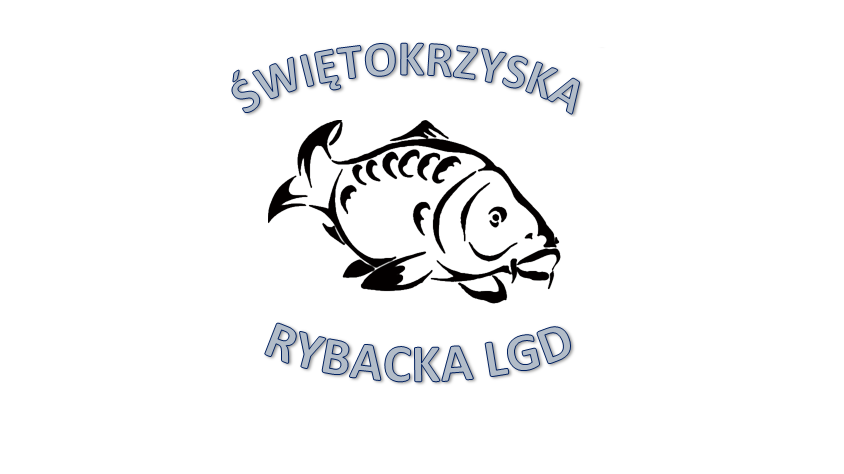 WstępŚwiętokrzyska Rybacka Lokalna Grupa Działania opracowała Lokalną Strategię Rozwoju w ramach Programu Operacyjnego „Rybactwo i Morze” (PO RYBY 2014-2020), współfinansowanego ze środków finansowych Europejskiego Funduszu Morskiego i Rybackiego na lata 2014 – 2020.Działalność ŚRLGD jest kontynuacją działań zapoczątkowanych przez Lokalną Grupę Rybacką „Między Nidą a Pilicą” i „Lokalną Grupę Rybacką Jędrzejowska Ryba”, które w projekcji finansowej 
2007-2013 otrzymały na rozwój swoich obszarów budżet w łącznej  wysokości  ponad 33 mln zł. W okresie swojej działalności grupy te przyczyniły się do rozwoju obszarów rybackich i integracji zamieszkującej je społeczności. Stowarzyszenie ŚRLGD zgodnie ze statutem przewiduje szereg działań, które mają służyć szeroko pojętej poprawie życia mieszkańców. Będą one zatem miały bezpośredni wpływ na rozwój całego obszaru zależnego od rybactwa.W pracę nad LSR zaangażowani byli przedstawiciele sektora społecznego, gospodarczego i publicznego. Taką możliwość stworzył partycypacyjny model budowy strategii. Był on oparty o wykorzystanie wniosków z  warsztatów strategicznych, spotkań z rybakami oraz treści badań ankietowych. Analiza wniosków z  konsultacji społecznych doprowadziła do sformułowania celów istotnych dla zrównoważonego rozwoju terenu objętego strategią:Zwiększenie poziomu zatrudnienia, zwłaszcza osób grupy defaworyzowanej, mianowicie ludzi młodych do 40 roku życiaAktywizowanie społeczności Zapewnienie lepszych warunków dla prowadzenia działalności gospodarczej na obszarze wdrażania ŚRLGDZwiększenie wartości produktów sektora rybackiegoDziałanie na rzecz ochrony środowiska, zachowania dziedzictwa kulturowego oraz zasobów przyrodniczych obszaruLokalna Strategia Rozwoju Obszaru Rybackiego Świętokrzyskiej Rybackiej Lokalnej Grupy Działania jest zaproszeniem do współpracy wszystkich osób, instytucji i środowisk, którym zależy na dynamicznym rozwoju obszarów wiejskich naszego regionu i poprawie jakości życia zarówno osób bezpośrednio związanych z gospodarka rybacką, jak i ogółu mieszkańców. Operacje zaproponowane w Strategii stanowią wyzwanie dla całej społeczności lokalnej. Każda z nich musi być realizowana przez wiele podmiotów, rozumiejących swoją rolę w podejściu do realizacji LSR.Dziękujemy wszystkim partnerom lokalnym za zaangażowanie i wkład merytoryczny w powstanie niniejszego dokumentu. Życzymy wszystkim, aby osiągnięcie celów Lokalnej Strategii Rozwoju przyczyniło się do dynamicznego i zrównoważonego rozwoju naszego regionu.                                                                                                Zarząd ŚRLGDI. CHARAKTERYSTYKA ŚWIĘTOKRZYSKIEJ RYBACKIEJ LOKALNEJ GRUPY DZIAŁANIA.Forma prawna i nazwa stowarzyszenia.Obszar LSR.		Świętokrzyska Rybacka Lokalna Grupa Działania obejmuje obszar osiemnastu gmin należących do trzech powiatów, zlokalizowanych w południowo- zachodniej części województwa świętokrzyskiego. Zgodnie z Krajowym Rejestrem Urzędowego Podziału Terytorialnego Kraju – TERYT, cztery gminy, tj. Jędrzejów, Małogoszcz, Sędziszów, Włoszczowa to gminy miejsko-wiejskie, natomiast pozostałe czternaście jednostek to gminy wiejskie: Fałków, Kluczewsko, Krasocin, Moskorzew, Radków, Ruda Maleniecka, Secemin, Słupia Konecka, Słupia Jędrzejowska, Imielno, Nagłowice, Oksa, Sobków, Wodzisław.	Liczbę mieszkańców i powierzchnię poszczególnych gmin przedstawia tabela nr 1. Gminy tworzące obszar objęty działaniami ŚRLGDŹródło: Opracowanie własne na podstawie danych GUSObszar objęty LSR jest spójny przestrzennie, tzn. gminy wchodzące w skład ŚRLGD pozostają w bezpośrednim sąsiedztwie oraz historycznie, kulturowo i gospodarczo, w tym także w zakresie tradycji rybackich. Sięgają XII w., kiedy to wraz z przybyciem Zakonu OO. Cystersów do Jędrzejowa, zapoczątkowany został chów i hodowla ryb na ziemiach polskich. Obszar LSR zajmuje powierzchnię 2513km2 i zamieszkiwany jest przez 145615 mieszkańców.Spójność przestrzenną obszaru działania ŚRLGD  na tle województwa świętokrzyskiego przedstawia mapa 1.Obszar działania Świętokrzyskiej ŚRLGD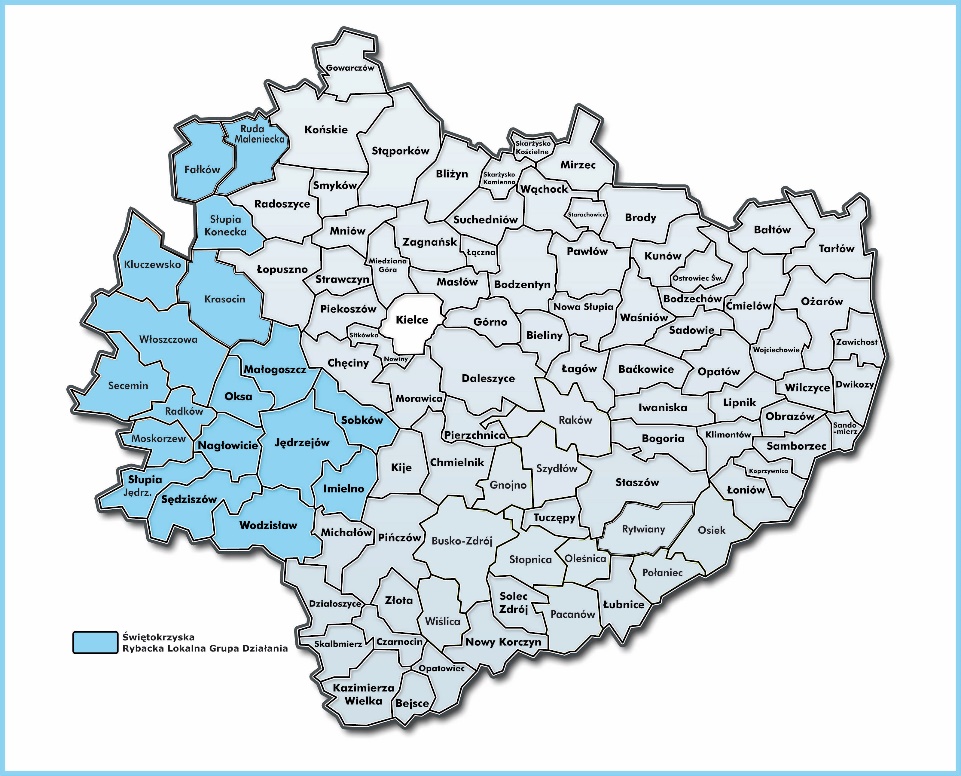 Źródło: Opracowanie własne3. Potencjał ŚRLGD3.1  Opis sposobu powstawania i doświadczenie ŚRLGD.	Powołanie stowarzyszenia Świętokrzyska Rybacka Lokalna Grupa Działania było naturalną konsekwencją wieloletniej aktywności środowisk lokalnych, w tym szczególnie rybackich zamieszkujących obszar Lokalnej Grupy Rybackiej „Między Nidą a Pilicą” i „Lokalnej Grupy Rybackiej Jędrzejowska Ryba”. Realizowały one Lokalne Strategie Rozwoju Obszarów Rybackich w okresie programowania 2007-2013 na podstawie oddzielnych umów o warunkach i  sposobie realizacji LSROR. Ze względu na chęć bliższej współpracy, a co za tym idzie lepszą skuteczność działania na obszarze i możliwość pozyskania większych środków, grupy zainicjowały utworzenie nowego stowarzyszenia o  nazwie Świętokrzyska Rybacka LGD. Spotkania konsultacyjne poprzedzające jego powstanie odbyły się we Włoszczowie w  dniach 18.12.2014r, 14.01.2015r, i 10.03.2015r. Zebranie założycielskie stowarzyszenia Świętokrzyska Rybacka Lokalna Grupa Działania zostało zorganizowane 17 kwietnia 2015 roku we Włoszczowie. Wzięły w nim udział 82 osoby. Zebranie to zatwierdziło pierwszy Statut Stowarzyszenia, przyjęto nazwę, wybrano pierwsze Władze (Zarząd i Komisję Rewizyjną) oraz Komitet Założycielski Świętokrzyskiej RLGD, który dnia 23 kwietnia 2015 roku złożył wniosek o  rejestrację stowarzyszenia do KRS. Postanowieniem Sądu Rejonowego w  Kielcach z dnia 17.09.2015 r. stowarzyszenie zostało zarejestrowane w KRS.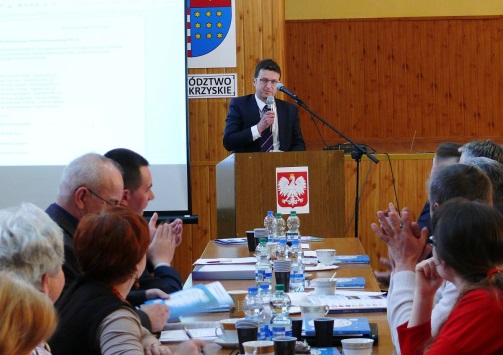 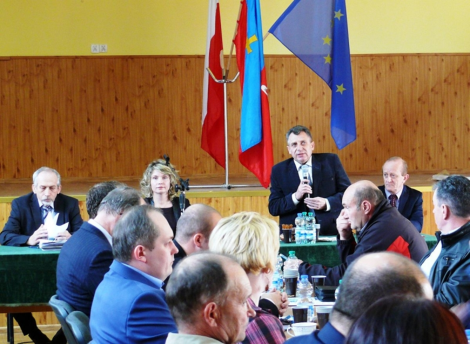 Zebranie Założycielskie Świętokrzyskiej RLGD, 17.04.2015 r. (archiwum własne)Aktualnie w skład stowarzyszenia wchodzi: 88 osób prawnych i fizycznych, z czego 21 osób to reprezentanci jednostek samorządowych, 37 osób reprezentuje sektor społeczny a 30 osób sektor gospodarczy.	Gospodarstwa rybackie znajdujące się na naszym obszarze dzięki środkom z Programu Operacyjnego Ryby 2007-2013 przeszły wiele korzystnych zmian, które zaowocowały ich rozwojem. Rybacy zaczęli się regularnie spotykać w kręgu swojego środowiska, wymieniać doświadczeniami, odważnie realizować inwestycje, a kolejna perspektywa napawa ich optymizmem i nadzieją na dalszy rozwój gospodarstw. Środowisko rybackie tak, jak i  pozostali członkowie stowarzyszenia byli mocno zaangażowani w realizację dwóch Lokalnych Strategii Rozwoju Obszarów Rybackich: pracowali w Zarządach, Komitetach czy też Komisjach Rewizyjnych. Uczestniczyli w spotkaniach branżowych, szkoleniach, seminariach, wyjazdach studyjnych krajowych i zagranicznych. Efektem tych działań była realizacja LSROR przez „LGR Jędrzejowska Ryba” w projekcji finansowej 2007-2013 na wartość budżetu w wysokości 17 952 201,97 zł, a  LGR „Między Nidą a Pilicą” w wysokości 14 173,252 zł.	Doświadczenie członków obu Stowarzyszeń zostało wykorzystane w działalności nowopowstałego stowarzyszenia, a w szczególności przy tworzeniu LSR. Przedstawiciele społeczności lokalnej brali czynny udział w  spotkaniach warsztatowych oraz konsultacjach związanych z opracowywaniem LSR. Szczegółowy przebieg konsultacji społecznych w okresie tworzenia strategii został opisany w rozdziale II.3.2 Reprezentatywność ŚRLGD.	Stowarzyszenie Świętokrzyska RLGD jest partnerstwem trójsektorowym, w skład którego wchodzą przedstawiciele sektora publicznego, społecznego i gospodarczego. 	Podmioty sektora publicznego, zapewniają obywatelom pomoc społeczną, gwarantują bezpieczeństwo oraz planują zagospodarowanie przestrzeni. Reprezentantami tego sektora w ŚRLGD jest 18 gmin, 3 powiaty.	Sektor społeczny to przede wszystkim osoby fizyczne (mieszkańcy). Reprezentantami tego sektora w ŚRLGD są Koło Gospodyń Wiejskich Brygidów, Polski Związek Wędkarski Okręg Kielce Koło Włoszczowa, Stowarzyszenia oraz osoby fizyczne (mieszkańcy).	Sektor gospodarczy to podmioty prowadzące działalność gospodarczą, w tym rybacy, rolnicy, przedsiębiorstwa społeczne, które prowadząc działalność gospodarczą, wpływają na rozwój regionu i zwiększają poziom zatrudnienia. Przedsiębiorcy reprezentują przede wszystkim branżę rybacką.Reprezentatywność każdego z 3 sektorów w stowarzyszeniu przedstawia tabela 2.Reprezentatywność  poszczególnych sektorów w składzie ŚRLGD.Źródło: opracowanie własne	Jak wynika z powyższej tabeli sektor publiczny stanowi tylko 25% ogólnej liczby członków stowarzyszenia. Oznacza to, że działalność ŚRLGD jest ukierunkowana na inicjatywy oddolne, pochodzące od społeczności lokalnej. Społeczność lokalna dzięki ŚRLGD zyskała znaczący wpływ na wyznaczenie kierunków rozwoju obszaru zależnego od rybactwa. Znalazło to wyraz w jej udziale w opracowaniu LSR, w tym między innymi decydującym wpływie na podział środków zaplanowanych w budżecie strategii. 	Podczas przeprowadzonej analizy obszaru zdefiniowane zostały grupy, do których kierowane będą działania w ramach realizacji LSR. Grupy te wpisują się w zakres tematyczny instrumentu RLKS i są to:grupy docelowe – rybacy, przedsiębiorcy, przedstawiciele NGO, osoby fizyczne chcące założyć działalność gospodarczą oraz JST,grupa defaworyzowana, którą tworzą osoby bezrobotne w wieku do 40 lat, co wynika z diagnozy obszaru. Grupy docelowe i defaworyzowane szczegółowo zostały opisane w Rozdziale III.Na obszarze funkcjonuje 30 gospodarstw rybackich, które w strukturach Świętokrzyskiej RLGD posiadają 28 przedstawicieli. Tym podmiotom będą dedykowane operacje przyczyniające się do tworzenia nowych miejsc pracy, oraz tworzące alternatywne źródła dochodu dla rybaków. 3.3 Poziom decyzyjny- Rada.Organ decyzyjny, Rada, składa się z 18 członków Stowarzyszenia ŚRLGD. Ich wyboru, z uwzględnieniem wymaganych parytetów (tj. w skład organu decyzyjnego wchodzą przedstawiciele sektora publicznego i winny stanowić mniej niż 30% składu Rady; przedstawiciele sektora rybackiego powinny stanowić co najmniej 40% składu Rady, ponadto w składzie Rady winien znajdować się co najmniej 1 przedsiębiorca, 1 rybak,1 kobieta i 1 osoba poniżej 35 roku życia) dokonało Walne Zebranie Członków ŚRLGD. W skład Rady ŚRLGD po wyborze weszły:2 kobiety, 2 przedsiębiorcy, 2  osoby poniżej 35 roku życia, 8 osób z sektora rybackiego, natomiast 4 osoby z sektora publicznego. Żadna grupa interesu nie posiada więcej niż 49% liczby głosów. Zidentyfikowano 3 grupy interesu, publiczny, gospodarczy i społeczny.	Dane wszystkich członków organu decyzyjnego, potwierdzającego zachowanie powyższych parytetów zawarte zostały w załączniku nr 4 do wniosku o wybór LSR. 	ŚRLGD wprowadziła procedury zapewniające: zachowanie parytetów podczas każdego głosowania, ograniczenie nadmiernej reprezentatywności poszczególnych sektorów w składzie organu decyzyjnego, nieupoważnianie osób trzecich do udziału w podejmowaniu decyzji, prowadzenie rejestru interesów członków Rady, działania dyscyplinujące wobec członków Rady, weryfikację wiedzy członków Rady, zachowanie zasad postępowania w przypadku rozbieżnych ocen członków organu decyzyjnego. Opracowano również program szkoleń dla członków Rady oraz wskazano osobę, której zadaniem będzie czuwanie nad prawidłowym przebiegiem procesu oceny i  wyboru, poprawności dokumentacji, zgodności formalnej. Powyższe uregulowania dotyczące funkcjonowania organu decyzyjnego zostały zatwierdzone przez Walne Zebranie Członków ŚRLGD w Regulaminie Pracy Rady oraz Procedurze oceny i wyboru operacji. Ostatnia z  wymienionych procedur została szerzej omówiona rozdziale VI niniejszego opracowania.		3.4 Zasady funkcjonowania ŚRLGD.	Zasady funkcjonowania ŚRLGD zostały uregulowane w scharakteryzowanych poniżej dokumentach, które definiują oraz gwarantują odpowiednie kompetencje osób pracujących na rzecz ŚR LGD.Statut ŚRLGDZagadnienia niniejszego dokumentu obejmują zakres uregulowań zgodnie z ustawą prawo o stowarzyszeniach oraz ustawą o rozwoju lokalnym kierowanym przez społeczność.Statut reguluje ponadto: wskazanie Marszałka Województwa Świętokrzyskiego jako organu nadzoru nad działalnością ŚRLGD, określenie zasad nabywania i utraty członkostwa w ŚRLGD oraz jej organach,określenie władz stowarzyszenia wraz z ich szczegółowymi kompetencjami,wprowadzenie Rady jako organu stowarzyszenia odpowiedzialnego za wybór operacji wraz z określeniem jego kompetencji i zasad reprezentatywności, źródła pochodzenia majątku ŚRLGD oraz zasady gospodarowania nim.Dokument ten został przyjęty uchwałą WZC. Ewentualne zmiany dokonywane będą także uchwałą WZC.Regulamin Rady ŚRLGDNiniejszy dokument reguluje uprawnienia organu odpowiedzialnego za wybór operacji, które mają być realizowane w  ramach ŚRLSR, a w szczególności:zasady zwoływania i organizacji posiedzeń rady (w tym sposób informowania członków organu o posiedzeniach oraz zasady dostarczania dokumentów dotyczących spraw podejmowanych na posiedzeniach), rozwiązania dotyczące sposobu wyłączenia z oceny operacji członka organu, zasady podejmowania decyzji w sprawie wyboru operacji (w tym opiniowania wniosków, sposób podziału wniosków do oceny pomiędzy członków organu, zasady preselekcji operacji zasady dokumentowania oceny i  wzory tych dokumentów, zasady protokołowania posiedzeń Rady, zasady wynagradzania członków Rady za udział w posiedzeniach,zakres odpowiedzialności osoby, której zadaniem będzie czuwanie nad prawidłowym przebiegiem procesu decyzyjnego oraz poprawnym opracowaniem dokumentacji dotyczącej wyboru operacji.Dokument został przyjęty uchwałą WZC. Ewentualne zmiany dokonywane będą także uchwałą WZC.Regulamin Biura ŚRLGD:Niniejszy dokument reguluje zasady organizacji i funkcjonowania biura, w szczególności:uprawnienia i obowiązki kierownika biura oraz pozostałych pracowników oraz schemat struktury organizacyjnej, zasady zatrudniania i wynagradzania pracowników,zasady udostępniania informacji będących w dyspozycji ŚRLGD uwzględniające zasady bezpieczeństwa informacji i  przetwarzania danych osobowych,opis metody oceny efektywności świadczonego przez pracowników ŚRLGD doradztwa.Dokument został przyjęty uchwałą Zarządu. Ewentualne zmiany dokonywane będą także uchwałą Zarządu.Regulamin obrad Walnego Zebrania Członków ŚRLGDNiniejszy dokument reguluje:szczegółowe zasady zwoływania i organizacji posiedzeń WZC (w tym sposób informowania członków o  posiedzeniach i zasady dostarczania dokumentów dotyczących spraw podejmowanych na posiedzeniach), szczegółowe zasady podejmowania decyzji w sprawie powołania organów ŚRLGD (w tym sposób zgłaszania kandydatów, oddawania głosów, ograniczenia dotyczące możliwości łączenia różnych funkcji w ŚRLGD czy przeprowadzanie wyborów uzupełniających), zasady protokołowania posiedzeń WZC.Dokument został przyjęty uchwałą WZC. Ewentualne zmiany dokonywane będą także uchwałą WZC.Regulamin pracy Zarządu ŚRLGDNiniejszy dokument reguluje:zadania i kompetencje członków Zarządu, zasady zwoływania i organizacji posiedzeń Zarządu, zasady protokołowania posiedzeń Zarządu.Dokument został przyjęty uchwałą WZC. Ewentualne zmiany dokonywane będą także uchwałą WZC.II. PARTYCYPACYJNY CHARAKTER LSR.	LSR została opracowana przy aktywnym udziale lokalnej społeczności, w tym również przedstawicieli sektora rybackiego. Dla zapewnienia oddolnego charakteru tworzenia LSR, na każdym z kluczowych etapów jej opracowania, zastosowane zostały zróżnicowane metody partycypacyjne: badania ankietowe, warsztaty strategiczne, punkty konsultacyjne, konsultacje internetowe. Metody te zostały uznane za najtrafniejsze na bazie doświadczeń zdobytych przez LGR „Między Nidą a Pilicą” oraz „LGR Jędrzejowska Ryba” podczas realizacji LSROR w perspektywie finansowej 2007- 2013. Członkowie stowarzyszenia będą na bieżąco informowani o postępach dotyczących opracowania LSR przy udziale społeczności. Informacje będą zamieszczane na stronach internetowych LGR „Między Nidą a Pilicą” oraz „LGR Jędrzejowska Ryba”.Opis zastosowanych metod partycypacyjnych:Badania ankietowe – w badaniach ankietowych wzięło udział 100 mieszkańców. Wyniki badania ankietowego pozwoliły na rzetelne i trafne wysondowanie opinii członków społeczności lokalnej z uwagi na fakt odpowiedniego zróżnicowania próby badawczej pod względem cech społeczno-demograficznych. (http://lgrjedrzejow.pl/index.php?option=com_content&view=article&id=214:wype%C5%82nij-ankiet%C4%99&catid=21&Itemid=250Warsztaty strategiczne – otwarte spotkania z mieszkańcami gmin wchodzących w skład ŚRLGD. Zastosowano metody warsztatowe, które pozwoliły na wypracowanie pierwszych wersji rozwiązań i zapisów Lokalnej Strategii Rozwoju. Wypracowane elementy Strategii były następnie poddawane dalszym konsultacjom. Ważnym aspektem warsztatów była także aktywizacja lokalnej społeczności i stworzenie dużej grupy osób zaangażowanych w cały proces powstawania Strategii. Efekty warsztatów strategicznych znacząco wpłynęły na wszystkie kluczowe elementy LSR. Relacja z warsztatów dostępna jest na stronie internetowej ŚRLGD:(http://lgrjedrzejow.pl/index.php?option=com_content&view=article&id=208:zaproszenie-do-udzia%C5%82u-w-konsultacjach-spo%C5%82ecznych-dot-opracowania-lokalnej-strategii-rozwoju-na-lata-2014-2020&catid=21&Itemid=250,http://miedzynidaapilica.pl/pl/aktualnosci/275,zaproszenie_do_udzialu_w_konsultacjach_spolecznych_dot._opracowania_strategii_na_lata_2014-2020.html).Nabór fiszek projektowych – metoda partycypacyjna, która pozwoliła na poznanie planów potencjalnych wnioskodawców odnośnie przedsięwzięć realizowanych w ramach wdrażania LSR. O skuteczności tej metody świadczy liczba zebranych fiszek projektowych. Jest to zarazem wskaźnik pozwalający antycypować przyszłe zaangażowanie społeczności we wdrażanie Strategii. Dzięki fiszkom projektowym możliwe było przetestowanie pierwszej wersji matrycy logicznej i wprowadzenie do niej korekt zgodnych z preferencjami mieszkańców obszaru LGD. Wzór zastosowanej fiszki projektowej dostępny jest na stronie internetowej LGD: (http://lgrjedrzejow.pl/index.php?option=com_content&view=article&id=214:wype%C5%82nij-ankiet%C4%99&catid=21&Itemid=250,http://miedzynidaapilica.pl/pl/aktualnosci/286,zbieramy_pomysly_na_rozwoj_obszaru__.html).Punkty konsultacyjne – dyżury pracowników ŚRLGD odbywające się we wszystkich gminach. Spotkania w punktach konsultacyjnych była to okazja do dłuższych rozmów o lokalnych problemach oraz zgłaszanych pomysłach na przedsięwzięcia zmierzające do ich rozwiązania. Przebieg rozmów z przybywającymi na dyżury był inspirowany metodą World Café. Konsultacje miały zatem uporządkowany i ustrukturyzowany przebieg. Dzięki temu nie tylko przyczyniły się do aktywizacji członków lokalnej społeczności i zwiększenia ich zainteresowania lokalnymi problemami, ale pozwoliły także na pozyskanie konkretnych danych, które zostały wykorzystane w LSR. Przykładowo, osoby odwiedzające punkty konsultowały listę zasobów wykorzystaną później do przygotowania między innymi diagnozy obszaru ŚRLGD i analizy SWOT. Zaproszenie na jedną z tur konsultacji zamieszczone zostało między innymi na stronie internetowej SRLGD.(http://lgrjedrzejow.pl/index.php?option=com_content&view=article&id=213:zapraszamy-do-punktu-konsultacyjnego&catid=21&Itemid=250,http://miedzynidaapilica.pl/pl/aktualnosci/285,punkt_konsultacyjny_w_biurze_lgr.html).Konsultacje internetowe – zastosowanie narzędzi internetowych do konsultowania powstających elementów LSR zostało zasugerowane przez mieszkańców w czasie spotkań warsztatowych. Uznano bowiem, że niezbędne jest wykorzystanie metod, które pozwolą dotrzeć do jak największej liczby młodych mieszkańców obszaru SRLGD (zidentyfikowanych jako członkowie grupy defaworyzowanej). Konsultacje internetowe spełniły swoją rolę. Umieszczane w Sieci materiały były chętnie komentowane przez mieszkańców, zarówno na stronie internetowej jak i za pośrednictwem poczty elektronicznej. Postulaty mieszkańców wprost przełożyły się na zapisy Lokalnej Strategii Rozwoju. Stało się tak na przykład na etapie określania celów i wskaźników LSR, co można naocznie stwierdzić porównując konsultowaną on-line matrycę logiczną z jej ostateczną wersją (patrz Rozdział V): (http://lgrjedrzejow.pl/index.php?option=com_content&view=article&id=223:konsultacje-spo%C5%82eczne-projekt-analizy-swot&catid=21&Itemid=250,http://miedzynidaapilica.pl/pl/aktualnosci/292,analiza_swot_-_konsultacje_spoleczne.html).Zespół ds. opracowania LSR – głównym zadaniem Zespołu była ocena wniosków płynących z przeprowadzonych konsultacji na kolejnych etapach powstawania LSR. Posiedzenia Zespołu odbywały się w siedzibie ŚRLGD. Zespół został powołany Uchwałą Zarządu nr 2/02/2015r., z dnia 20.07.2015r., w skład którego weszło 8 stałych członków. Zespół odbył 7 posiedzeń, na które zapraszani byli przedstawiciele wszystkich gmin i sektorów. Członkowie Zespołu byli powiadamianiu o jej posiedzeniach telefonicznie bądź mailowo. Posiedzenia Zespołu były otwarte dla wszystkich zainteresowanych mieszkańców. Wszystkie wypracowane wnioski zostały poddane publicznym konsultacjom, poprzez umieszczenie stosownych informacji na stronie internetowej z możliwością przesłania informacji zwrotnej przez mieszkańców obszaru.Znaczna część z opisanych powyżej metod partycypacyjnych (badania ankietowe, warsztaty, konsultacje internetowe) wykorzystana zostanie także podczas realizacji LSR. Ich zastosowanie będzie miało szczególne znaczenie dla aktywizacji społeczności lokalnej, działań komunikacyjnych oraz monitoringu i ewaluacji. Szczegółowe informacje na ten temat znajdują się we właściwych miejscach strategii. Dane z konsultacji społecznych zostały wykorzystane także przy tworzeniu innych elementów LSR, nie wskazanych wprost w powyższej tabeli, np. planu komunikacyjnego oraz planu monitoringu i ewaluacji. Najważniejsze wyniki przeprowadzonej analizy wniosków z konsultacji.Grupą defaworyzowaną (ze względu na dostęp do rynku pracy i/lub zagrożenie wykluczeniem społecznym), której powinno zostać udzielone wsparcie w ramach wdrażania LSR są ludzie młodzi do 40 roku życia. Do najważniejszych problemów społeczności lokalnej należą:- Niedostateczna ilość miejsc pracy. Oficjalne wskaźniki bezrobocia nie w pełni oddają sytuację panującą na rynku pracy – nie uwzględniają wielu osób posiadających jedynie dorywcze zatrudnienie oraz osób, które wyemigrowały lub pracują poza obszarem ŚRLGD. Szansą na zmianę tej sytuacji jest powstanie nowych firm, zwłaszcza innowacyjnych, tworzących miejsca pracy, co przyczyni się do wzrostu poziomu zatrudnienia. wysoki poziom migracji - szansą na jego zmniejszenie jest tworzenie nowych miejsc pracy poprzez powstawanie nowych firm. Kwestie te zostały w sposób pogłębiony opisane w Rozdziałach III i IV.- osłabianie się więzi w obrębie społeczności lokalnej. - niedostateczny poziom świadomości ekologicznejStrategia powinna zawierać wizję rozwoju obszaru ŚRLGD. Z tego względu należy skupić się na realizacji ograniczonej liczby celów istotnych z punktu widzenia jej urzeczywistnienia. W czasie wdrażania LSR należy wykorzystać metody partycypacyjne, które sprawdziły się na etapie tworzenia StrategiiPlan komunikacji powinien uwzględniać wytyczne sformułowane przez mieszkańców obszaru ŚRLGD. Zostały one szczegółowo omówione w Rozdziale IX.	Znaczna część z opisanych powyżej metod partycypacyjnych (badania ankietowe, warsztaty, konsultacje internetowe) wykorzystana zostanie także podczas realizacji LSR. Ich zastosowanie będzie miało szczególne znaczenie dla aktywizacji społeczności lokalnej, działań komunikacyjnych oraz monitoringu i ewaluacji. Szczegółowe informacje na ten temat znajdują się we właściwych miejscach strategii. 	Opis wykorzystania wniosków wynikających z zaangażowania społeczności lokalnej w opracowanie LSR na kluczowych etapach jej przygotowania został szczegółowo opisany w kolejnych rozdziałach niniejszego opracowania.III. DIAGNOZA- OPIS OBSZARU I LUDNOŚCIOkreślenie grup szczególnie istotnych z punktu widzenia realizacji LSR oraz problemów i obszarów interwencji odnoszących się do tych grup.	Uwzględniając wnioski z przeprowadzonych konsultacji społecznych, które pomogły w określeniu grup szczególnie istotnych z punktu widzenia realizacji LSR, ŚRLGD zaplanowała szereg działań mających na celu rozwiązanie najważniejszych problemów obszaru rybackiego. Do wspomnianych grup docelowych należą:Rybacy, prowadzący działalność w 18 gminach wchodzących w skład partnerstwa. Gospodarstwa rybackie odgrywają znaczącą rolę w gospodarce regionu. Nie jest zatem możliwe podejmowanie rozważań nad rozwojem obszaru ŚRLGD bez uwzględnienia sektora rybackiego. Fakt ten tłumaczy decyzję członków społeczności lokalnej o powstaniu Świętokrzyskiej Rybackiej Lokalnej Grupy Działania,”. Jest zatem oczywiste, że to  właśnie rybacy są jedną z docelowych grup LSR. Działania ŚRLGD są w dużej mierze ukierunkowane na rozwój obszaru swojego działania poprzez różnicowanie działalności rybackiej (tworzenie i utrzymanie miejsc pracy, tworzenie alternatywnych źródeł dochodów takich jak agroturystyka i łowiska) oraz na podnoszenie wartości produktów rybactwa. Wyniki przeprowadzonej diagnozy wskazują bowiem, że wsparcie sektora rybackiego jest niezbędnym warunkiem rozwoju obszaru ŚRLGD.Ludzie młodzi do 40 roku życia - grupa defaworyzowana, której przedstawiciele napotykają liczne trudności w funkcjonowaniu na rynku pracy. Wsparcie w/w grupy pozytywnie wpłynie na rozwój obszaru ŚRLGD
i poprawę jakości życia wszystkich jego mieszkańców. Stowarzyszenie będzie preferować operacje zgłaszane do dofinansowania przez osoby młode, jak również operacje  polegające na tworzeniu nowych miejsc pracy. Powyższe ukierunkowanie działań jest jednocześnie zgodne z głównymi założeniami osi 4 PO „Rybactwo 
i Morze 2014-2020” oraz z celami rozporządzenia UE nr 508/2014.Przedsiębiorcy i osoby fizyczne chcące założyć działalność gosp. – rozwój sektora rybackiego jak również potencjał wodny obszaru ŚRLGD dają duże szanse na rozwój przedsiębiorstw. Rozwój przedsiębiorczości przyczyni się do powstawania nowych miejsc pracy, a co za tym idzie pozwoli rozwiązać jeden
z najważniejszych lokalnych problemów –bezrobocie młodych. Wsparcie kierowane do tej grupy docelowej będzie zatem ukierunkowane na tworzenie miejsc pracy. NGO, organizacje nieformalne, lokalni liderzy –istotnym czynnikiem w kształtowaniu lokalnej tożsamości jest propagowanie tradycji rybackich. To właśnie podmioty sektora społecznego są predestynowane do realizacji inicjatyw z tym związanych. Propagowanie tradycji rybackich pozytywnie wpłynie na rozwój gospodarstw rybackich i działalności gospodarczych związanych z wodnym potencjałem obszaru. Tego typu przedsięwzięcia pozytywnie wpłyną również na poziom integracji lokalnej społeczności. Samorządowcy – istotnym partnerem w realizacji LSR obszaru są JST. Podejmowanie działań związanych
z rozwojem lokalnym bez współpracy z ważnym jego kreatorem – samorządem, będzie trudne.  Przewiduje się udział samorządów w realizacji projektów związanych z ogólnodostępną infrastrukturą rekreacyjną
i turystyczną.Mieszkańcy – za grupę docelową LSR mogą zostać również uznani  wszyscy mieszkańcy obszaru działania ŚRLGD. Zaplanowano konkretne przedsięwzięcia, które będą realizować konkretni beneficjenci. Strategia została jednak przygotowania z myślą o tym, aby efekty jej wdrażania mogli odczuć wszyscy mieszkańcy – jakość życia mieszkańców na obszarze ŚRLGD powinna się podnieść.Osoby spoza obszaru ŚRLGD –nie należy zapominać o osobach spoza obszaru ŚRLGD, gdyż wdrażanie LSR będzie dotyczyć również ich. W trakcie wdrażania LSR realizowane będą projekty współpracy, które będą promowały obszar ŚRLGD. W szczególności promowane będą innowacyjne rozwiązania stosowane przez rybaków. W  ramach prowadzonych szkoleń będą mogli zapoznać się z nimi rybacy i mieszkańcy innych ŚRLGD z Polski i  zza granicy. Działania realizowane w ramach współpracy będą miały charakter promocyjny, a ich głównym celem będzie budowanie pozytywnego wizerunku obszaru rybackiego poza terenem działania ŚRLGD. Charakterystyka gospodarki/przedsiębiorczości.W gospodarce obszaru, gdzie dominują tereny wiejskie, bardzo ważną rolę pełni własny warsztat pracy, zwłaszcza gospodarstwa rolne. Większość pozostałych stanowisk pracy to stanowiska utworzone przez osoby fizyczne, które rejestrują swoją indywidualną działalność usługową. Zaplecze rynku pracy dla obszaru stanowią miasta: Jędrzejów, Małogoszcz, Sędziszów oraz Włoszczowa. Znaczna część mieszkańców okolicznych gmin znajduje zatrudnienie w zakładach produkcyjnych oraz usługowych zlokalizowanych w/w miastach.Na obszarze Świętokrzyskiej Rybackiej Lokalnej Grupy Działania działa 9 995 podmiotów gospodarczych. Większość z nich to podmioty sektora prywatnego – 9 561 podmiotów, co stanowi 95,66% ogółu. Do sektora publicznego należy jedynie 434 podmiotów, czyli niewiele ponad 4% ogółu.Udział prywatnych przedsiębiorstw w całości gospodarki pozostaje od wielu lat na tym samym poziomie, co świadczy o  właściwej strukturze własności prywatno-publicznej w regionie. Potencjał wytwórczy obszaru RLGD zlokalizowany jest głównie w sektorze prywatnym. Sektor ten systematycznie rozwija się, a osoby fizyczne prowadzące działalność gospodarczą stanowią większość. Pośród podmiotów sektora publicznego dominują państwowe i samorządowe jednostki sektora finansów publicznych. Najwięcej podmiotów tego typu funkcjonuje na terenie miasta Jędrzejów 
i Włoszczowa.W sektorze prywatnym na terenie ŚRLGD funkcjonuje również: 298 spółek handlowych, 433 stowarzyszenia
i organizacje społeczne oraz fundacje. Ważny jest fakt, iż wzrasta liczba spółek handlowych z udziałem kapitału zagranicznego, co wskazuje na poprawiającą się atrakcyjność inwestycyjną regionu. Dane na temat liczby podmiotów gospodarczych, podzielonych według sektorów własnościowych w poszczególnych gminach prezentuje. Największymi podmiotami gospodarczymi mającymi kluczowe znaczenie dla rozwoju gospodarki obszaru LSR są: Quickpack Polska Sp. z o.o., ARTMEDIK sp. z o.o., Universal Leaf Tobacco Poland Sp. z o.o., Lafarge Cement Małogoszcz S.A., Fabryka Kotłów SEFAKO S.A., ZPUE S.A. we Włoszczowie, OKRĘGOWA SPÓŁDZIELNIA MLECZARSKA WŁOSZCZOWA, Zakład Stolarki Budowlanej STOLBUD S.A. we Włoszczowie, EFFECTOR S.A. we Włoszczowie, STRUNOBET MIGACZ Sp z  o.o. w Kuzkach. Wymienione zakłady zatrudniają dużą liczbę osób z obszaru działania ŚRLGD oraz wpływają znacząco na podwyższenie dochodów poszczególnych gmin.Liczebność podmiotów gospodarczych prowadzących działalność gospodarczą na badanym obszarze oraz ich strukturę ilustruje poniższa tabela. Podmioty gospodarki narodowej na obszarze ŚRLGD według sektorów własnościowych – stan na dzień 31 grudnia 2013 roku.Źródło: opracowanie własne na podstawie Banku Danych Lokalnych GUSJak wynika z niniejszej tabeli wskaźnik liczby podmiotów przypadających na 100 mieszkańców kształtuje się na poziomie 6,9 i nie jest zadowalający, a wręcz świadczy to o niskiej przedsiębiorczości społeczności zamieszkującej te tereny. Obraz przedstawionej sytuacji na tle Polski oraz województwa ilustruje poniższy wykresLiczba podmiotów gospodarczych przypadających na 100 mieszkańców na obszarze RLGD na tle kraju oraz województwa świętokrzyskiego.Źródło: opracowanie własne	Natomiast podział podmiotów prowadzących działalność wg sekcji prezentuje Podmioty te prowadzą działalność w różnych działach gospodarki, począwszy od informacji i komunikacji przez rolnictwo, leśnictwo, rybactwo po budownictwo. Najwięcej podmiotów, bo aż 2 842 działa w branży zajmującej się handlem oraz naprawą pojazdów samochodowych. Firmy te w zdecydowanej większości są działalnością osób fizycznych, bardzo często o charakterze jednoosobowym lub rodzinnym. Działalność jednoosobowych firm wpływa na zmniejszenie stopy bezrobocia i rozwój gospodarczy obszaru. Z drugiej strony ten model działalności nie rozwiązuje w dłuższej perspektywie problemów lokalnego rynku pracy. Konieczne jest wsparcie rozwoju przedsiębiorstw, tak by mogły one tworzyć nowe miejsca pracy. Drugie miejsce pod względem liczebności podmiotów zajmuje sektor budownictwa. Wartym odnotowania jest dynamicznie funkcjonujący sektor przemysłu przetwórczego. Poza wymienionymi podmiotami gospodarczymi tworzącymi miejsca pracy, źródłem utrzymania wielu mieszkańców obszaru ŚRLGD są gospodarstwa rolne, w tym także prowadzące dodatkową działalność (agroturystyczną, rybacką lub usługową). Na koniec grudnia 2013 roku w rejestrze REGON odnotowano 8 podmiotów zajmujących się rybactwem. Należy podkreślić, że większość gospodarstw rybackich prowadzonych jest przez rolników i nie podlega wpisowi do tego rejestru, a podmioty w nim ujęte działają na dużych obszarach np. – Gospodarstwo Rybackie Spółka Cywilna „Ruda Maleniecka” posiada 560 ha stawów,  Gospodarstwo Rybackie Flipper Chów i Hodowla Sp. z o. o – 249,51 ha, Gospodarstwo Rybackie  Spółka Cywilna „Włoszczowa” – 182,58 ha, Gospodarstwo „Lasochów z siedzibą w Oksie- powierzchnia stawów 249,26 ha, Gospodarstwo Rybackie „Biała Nida” w Karsznicach- powierzchnia stawów- 23 ha, Gospodarstwo Rybackie w Krzelowie- powierzchnia stawów 97,3 ha. Zatem znaczenie rybactwa dla lokalnej gospodarki jest bardzo duże. Natomiast najmniej podmiotów reprezentuje branżę zajmującą się informacją i komunikacją.Podmioty gospodarcze na obszarze ŚRLGD wg wybranych sekcji– stan na dzień  31 grudnia 2013 roku.Źródło: opracowanie własne na podstawie danych GUS.Najwięcej podmiotów gospodarczych na analizowanym obszarze w 2013 roku było zarejestrowanych na terenie gminy Jędrzejów- 2 595. Gmina ta posiada dużą przewagę w liczbie zarejestrowanych podmiotów nad innymi gminami. Jak wynika z powyższej tabeli najprężniej rozwijającymi się branżami na terenie ŚRLGD są przetwórstwo, budownictwo, handel i naprawa pojazdów, natomiast tendencje rozwojową wykazują rolnictwo i leśnictwo oraz zakwaterowanie i  gastronomia.Szczególnie cennym przejawem przedsiębiorczości jest innowacyjność, postrzegana jako sposób na przezwyciężenie trudności i zapewnienie wzrostu gospodarczego. We współczesnych gospodarkach dynamicznie rośnie waga innowacji w stosunku do tradycyjnych czynników wzrostu gospodarczego, takich jak ziemia, kapitał i siła robocza. Doświadczenia z okresu wdrażania Lokalnej Strategii Rozwoju w okresie programowania 2007-2013 wskazują, że na analizowanym obszarze występuje deficyt innowacyjnych rozwiązań w sektorze gospodarczym. Z tego względu należy stworzyć instrumenty, które będą premiowały tworzenie i wdrażanie innowacji przez lokalnych przedsiębiorców.	W diagnozie obszaru odnoszącej się do przedsiębiorczości wykorzystane zostały wnioski płynące ze spotkań z lokalną społecznością, jak również z ankiet. Podczas przeprowadzonych 21 spotkań warsztatowych, które odbyły się w miesiącu sierpniu i wrześniu 2015 r. i w których uczestniczyły 273 osoby wskazywano, iż mimo takich zasobów jak korzystne położenie czy korzystne warunki do rozwoju biznesu, wciąż problem stanowi niska aktywność i przedsiębiorczość mieszkańców. Barierą jest również skomplikowane prawo, które zniechęca do podejmowania nowych działalności gospodarczych. Poza tym planując nowe inwestycje mieszkańcy muszą mieć na uwadze ograniczenia związane z obszarami chronionymi, jak też brać pod uwagę konkurencje ze strony innych regionów. Brak środków finansowych na inwestycje w połączeniu z ograniczeniem wsparcia dla rybaków z obszaru ŚRLGD może zahamować rozwój sektora rybackiego. .Odzwierciedleniem tego faktu jest przedstawiony w niski poziom wskaźnika przedsiębiorczości, który dla całego obszaru kształtuje się na poziomie 6,9. W porównaniu z województwem świętokrzyskim, gdzie wynosi on 8,7, jak również z sytuacją w kraju, gdzie kształtuje się na poziomie 10,6 wskaźnik ten na obszarze ŚRLGD jest znacząco niższy.Podobną tendencję wykazuje analiza ankiet w ilości 436 sztuk, z których jednoznacznie wynika, iż przedsiębiorczość jest dziedziną, w ramach której niezbędna jest interwencja, zwłaszcza w odniesieniu do rynku pracy. Uwzględniając powyższe ŚRLGD planuje preferować operacje przyczyniające się do poprawy sytuacji 
w niniejszym zakresie, przewidując m.in. preferowanie operacji ukierunkowanych na zakładanie nowych działalności gospodarczych, bądź rozwój już istniejących.Opis rynku pracy.Struktura zatrudnienia w poszczególnych sektorach gospodarki na obszarze ŚRLGD przedstawiała się następująco: 17,4% w rolnictwie, 29,2% w przemyśle i 53,4% w usługach (dane z GUS za 2013 rok).Przemiany gospodarcze i systemowe spowodowały, że stosunkowo wysokie bezrobocie stało się trwałym elementem lokalnego rynku pracy. Jest to jeden z najbardziej dotkliwych problemów społecznych lokalnej społeczności. Skala tego zjawiska wymaga podejmowania skutecznych działań w zakresie łagodzenia jego negatywnych skutków. Działania zmierzające do eliminacji bezrobocia powinny być podejmowane przede wszystkim w odniesieniu do osób młodych.Ważny wskaźnik opisujący sytuację na rynku pracy – stopa bezrobocia – został przedstawiony na poniższym. Wielkość wskaźnika dla obszaru ŚRLGD została zaprezentowana na tle jego wartości dla województwa świętokrzyskiego oraz Polski. Stopa bezrobocia na obszarze ŚRLGD na tle Polski i województwa świętokrzyskiegow latach 2011-2013Źródło: opracowanie własne.W/w wykres wykazuje, że stopa bezrobocia na obszarze ŚRLGD jest o 5 punktów procentowych niższa niż w  całym województwem świętokrzyskim. Same dane statystyczne nie opisują jednak w sposób doskonały rzeczywistej sytuacji na lokalnym rynku pracy. Wielu mieszkańców obszaru ŚRLGD pracuje poza nim, ze względu na deficyt miejsc pracy w miejscu zamieszkania. Na analizowanym obszarze obserwuje się ponadto nasiloną emigrację zarobkową. Osoby w wieku produkcyjnym, zwłaszcza młode często pracują i mieszkają w innych regionach Polski lub za granicą. Wiele z  nich jest jednak nadal zameldowanych na obszarze ŚRLGD. Zjawiska te maskują rzeczywistą sytuację na rynku pracy. Obniżają one wskaźnik bezrobocia, ale zarazem ukrywają fakt, że deficyt stabilnych miejsc pracy jest najpoważniejszym problemem lokalnej społeczności. 	Szansą na zmianę tej sytuacji jest powstanie nowych firm, zwłaszcza innowacyjnych, tworzących miejsca pracy. Wzrost liczby zatrudnionych osób przyczyni się również do zmniejszenia poziomu migracji.	Zatem ŚRLGD powinno podjąć działania ukierunkowane na kreowanie pozytywnych zmian na rynku pracy, 
w szczególności takich, które stworzą szansę dla osób z grupy defaworyzowanej. Wskazane są działania, które doprowadzą do wzrostu przedsiębiorczości i powstawania nowych działalności. Konieczny jest także rozwój istniejących przedsiębiorstw tak, by mogły one tworzyć stabilne miejsca pracy. Warto w tym względzie postawić na branże, przed którymi rysują się perspektywy rozwoju, takie jak rybactwo. Charakterystyka rynku pracy na obszarze ŚRLGDŹródło: www.stat.gov.plDziałalność sektora społecznego.Według danych ze stronyhttp://bazy.ngo.pl/oraz stron starostw powiatowych we Włoszczowie, Końskich i  Jędrzejowie na terenie ŚRLGD jest zrejestrowanych 780 organizacji społecznych(stowarzyszenia, fundacje, kluby sportowe, KGW). Jak wynika z poniższej tabeli najwięcej jest KGW oraz jednostek OSP i klubów sportowych. Liczba organizacji na obszarze z  roku na rok wzrasta. Organizacje te zajmują się bardzo różnorodnymi kwestiami, w tym: edukacyjnymi, rolniczymi, dziedzictwa kulturowego, charytatywnymi, sportowymi, przedsiębiorczości, hobbystycznymi, związanymi z rozwojem danej miejscowości lub gminy, bezpieczeństwa, problematyki zdrowotnej czy pomocy społecznej. Wielość organizacji i ich działalność świadczy o  rozwiniętym kapitale społecznym i ludzkim na naszym obszarze oraz o dużej integracji i  świadomości wśród społeczności lokalnej. Władze samorządowe dostrzegając potencjał i  możliwości organizacji pozarządowych oraz podmiotów prowadzących działalność pożytku publicznego, dążą do zacieśnienia trwającej od kilku lat współpracy.  Powiat włoszczowski, jędrzejowski i konecki postrzegając organizacje pozarządowe jako partnerów w  dążeniu do poprawy jakości życia mieszkańców powiatów oraz budowy i rozwijania społeczeństwa obywatelskiego, corocznie uchwala program współpracy z nimi. „Programy współpracy powiatów z  organizacjami pozarządowymi oraz innymi podmiotami prowadzącymi działalność pożytku publicznego (na 2014 r.)” to dokumenty, których „Celem głównym jest budowanie partnerstwa między powiatami i  organizacjami pozarządowymi w celu zaspokajania zbiorowych potrzeb i rozwiązywania problemów społecznych lokalnej wspólnoty oraz efektywne wykonywanie zadań publicznych”. W niniejszym programach określono ponadto m.in. cele szczegółowe, zasady i formy współpracy powiatów z  organizacjami pozarządowymi, priorytetowe zadania publiczne w zakresie współpracy, a także sposoby ich realizacji. Przyjęte programy są z sukcesem realizowane, co świadczy o dobrej współpracy samorządów z  NGO. Organizacje społeczne na obszarze ŚRLGD.Źródło: Opracowanie własne na podstawie danych http://bazy.ngo.pl/,http://www.powiat-wloszczowa.pl/index.php?akcja=organizacje_stowarzyszenia, http://bip.konecki.wrota-swietokrzyskie.pl/web/guest/rejestr_stowarzyszenProblemy społeczne obszaru.Jak zostało to już wskazane powyżej, bezrobocie jest największym problemem społecznym na obszarze ŚRLGD. Pomimo, iż oficjalny wskaźnik bezrobocia jest tu relatywnie niski, to w rzeczywistości brakuje stabilnych i trwałych miejsc pracy, a konsekwencje tego w największym stopniu ponoszą osoby młode.Wynikiem sytuacji na rynku pracy – bezrobocia i warunków zatrudnienia, jest liczba gospodarstw korzystających ze świadczeń społecznych. Świadczenia społeczne są środkami zaspokajania potrzeb ludności niewynikającymi z własnej pracy, przyjmują formę pieniężną, rzeczową lub usługową. Dysponują nimi wyspecjalizowane jednostki, którymi zazwyczaj są Ośrodki Pomocy Społecznej działające w ramach gminnych lub miejskich jednostek terytorialnych. W 2013 r. z pomocy społecznej korzystało 2934 gospodarstw domowych, a objętych opieką społeczną było 8200 osób.Migracja jest negatywnym zjawiskiem silnie związanym z problemem bezrobocia. Silna presja migracyjna, którą odczuwają młode osoby związana jest także z oddziaływaniem lepiej rozwijających się regionów Polski, które oferują lepsze warunki życia. Migracje powodują osłabienie lokalnej tożsamości, zaburzanie międzypokoleniowej transmisji wartości. Młodzi ludzie odczuwają słabszy związek ze społecznością lokalną, z rodziną i dlatego jest im łatwiej podjąć decyzję o migracji.Wyżej wymienione problemy są wywołane nie tylko przez czynniki wewnętrzne, ale także przez zewnętrzne. Z  tego względu za słabą stronę obszaru można uznać brak skutecznych sposobów przeciwdziałania tym problemom, podczas gdy ich istotne przyczyny mogą być uznane za zewnętrzne zagrożenia dla obszaru ŚRLGD (patrz rozdział IV „Analiza SWOT”).Brak integracji międzypokoleniowej jest konsekwencją opisanych powyżej zjawisk. W ostatnich latach nałożyło się na siebie oddziaływanie kilku czynników takich, jak znaczne wydłużenie życia osób starszych, zmniejszająca się liczba młodzieży, migracje, rozpad więzi społecznych.Bardzo ważnym atutem obszaru ŚRLGD jest czyste środowisko. Zasoby przyrodnicze są jednak coraz bardziej zagrożone. Z jednej strony problemem są dzikie wysypiska czy przedostawanie się zanieczyszczeń z gospodarstw domowych do otoczenia. Z drugiej strony istnieje zagrożenie związane z rozwojem gospodarczym obszaru. Przedsiębiorcy podejmujący, czy też rozwijający swoją działalność nie zawsze biorą pod uwagę kwestie związane z ochroną środowiska. Potrzebne są zatem inicjatywy, które podwyższą wiedzę mieszkańców obszaru ŚRLGD w zakresie ochrony środowiska i  przeciwdziałaniu zmianom klimatu. Przyczynią się one do zachowania istotnych zasobów lokalnej społeczności.6. Wewnętrzna spójność obszaru LSR.W Rozdziale I zwrócono uwagę na spójność terytorialną obszaru ŚRLGD. Poza tym cały obszar charakteryzuje się powiązaniami gospodarczymi, historycznymi, kulturowymi i przyrodniczymi. Obszar posiada wyjątkowe walory przyrodnicze zarówno w skali kraju jak i Europy. Tereny leśne charakteryzują się wysokim stopniem naturalności i  bioróżnorodności, powietrze wykazuje niewielki stopień zanieczyszczenia. Bezpośrednie sąsiedztwo pasma Gór Świętokrzyskich skutkuje korzystnym mikroklimatem, atrakcyjną pod względem możliwości uprawiania turystyki i  rekreacji lokalizacją. Dzięki temu obszar ŚRLGD to wymarzone miejsce do organizowania krótkotrwałego wypoczynku dla mieszkańców miast sąsiednich regionów i dużych aglomeracji. Liczne szlaki turystyczne zachęcają do pieszych wędrówek. Malownicze krajobrazy, możliwość uprawiania sportów wodnych, atrakcyjne tereny łowieckie, tereny hodowli ryb i wędkarskie o wieloletnich tradycjach, wiele cennych zabytków architektonicznych oraz ciekawych imprez kulturalnych stanowią dobrą bazę do organizowania sobie wolnego czasu.Reasumując, obszar objęty działaniem ŚRLGD integrują i charakteryzują następujące cechy geograficzno-przyrodnicze: znaczna ilość terenów o charakterze naturalnym i dużych walorach przyrodniczych, duża lesistość – lasy zajmują około połowę ogólnej powierzchni obszaru objętego działaniami ŚRLGD, co znacznie przewyższa lesistość na terenie Polski, oraz w województwie świętokrzyskim ,znaczna ilość rzek, strumieni i bagien, które powstały dzięki sprzyjającej falistej powierzchni, duża liczba zbiorników wodnych – są to zbiorniki niezagospodarowane turystycznie o zróżnicowanym standardzie, wymagające modernizacji oraz dobrze zagospodarowane stawy rybne posiadające potencjał do dalszego rozwoju, tereny sprzyjające rozwojowi turystyki i rekreacji związanej pośrednio z „gospodarką rybacką” np. turystyka wędkarska, Niewątpliwie obiekty zabytkowe przyciągają rzesze turystów z całej Polski. Do nich należy przede wszystkim Muzeum im. Przypkowskich w Jędrzejowie, które posiada w swych zbiorach wyjątkowo cenne eksponaty, oraz Archiopactwo O.O. Cystersów w Jędrzejowie, gdzie co roku organizowane są "Międzynarodowe Koncerty Muzyki Organowej". Atrakcją turystyczną w sezonie letnim jest również przejazd zabytkową Kolejką Wąskotorową "Ciuchcia Express Ponidzie". Ciekawym miejscem jest Zajazd w Sobkowie, który mieści się w zabytkowej fortalicji z XVI wieku, ruiny zamku w Mokrsku, zabytkowe kościoły parafialne, dworek Mikołaja Reja w Nagłowicach i wiele innych. Ponadto możemy poszczycić się cennymi zabytkami architektury sakralnej np. kościół p.w. Wniebowzięcia NMP we Włoszczowie. Stanowi on sanktuarium maryjne z łaskami słynącym obrazem NMP ze św. Józefem i Joachimem z 2 poł. XVII w. w  ołtarzu głównym, czy też kościół p.w. Wniebowzięcia NMP w Dzierzgowie z 1903 r. z cudownym obrazem Matki Boskiej z Dzieciątkiem z początku XVII w. zdobytym przez Jana Myszkowskiego na Rusi. Z założeniami dworskimi związane są oczywiście zabudowania gospodarcze i przemysłowe. Pisząco zabytkach obszaru nie można pominąć Maleńca – gdzie znajduje się unikatowy w Europie zabytek techniki z zachowanym pełnym cyklem techniki z  zachowanym pełnym cyklem technologicznym – walcownia blach, z których wytwarzano łopaty i szpadle.Przedstawiony opis obszaru i jego uwarunkowań geograficznych, kulturowych, przyrodniczych i historycznych jednoznacznie wskazuje na wieloaspektową spójność obszaru ŚRLGD. Spójność ta oparta jest w głównej mierze na istniejącym dużym skupisku stawów karpiowych i działalności związanej z rybactwem. Na terenie każdej z 17 gmin prowadzone są połowy, chów i hodowla ryb. Tutejsi rybacy wykonują swoją działalność w podobnych warunkach, borykają się  podobnymi problemami, o czym będzie mowa w dalszej części LSR.O spójności obszaru świadczy również fakt, że wszystkie gminy tworzące obszar ŚRLGD borykają się z podobnymi problemami. Powstanie  ŚRLGD  jest w tym sensie tworem powstałym oddolnie, które wyrosło z realnego poczucia mieszkańców, że mogą wspólnie rozwiązywać lokalne problemy wspierając się nawzajem poprzez aktywny udział w działaniach podejmowanych przez ŚRLGD. Sprzyja temu fakt, że przed wszystkimi gminami stoją podobne szanse i zagrożenia oraz, że dysponują one podobnymi, często wspólnymi zasobami, które mogą zostać wykorzystane do rozwiązywania lokalnych problemów.7. Charakterystyka rybactwa i rynku rybnego.Historia hodowli ryb na obszarze ŚRLGD sięga początków państwowości polskiej. Uważa się, iż Ojcowie Cystersi pierwsi wprowadzili chów i hodowlę ryb w stawach na terenie Polski, a także na naszym obszarze. Dowodem powyższego jest fakt istnienia pozostałości po stawach wokół Klasztoru OO Cystersów w Jędrzejowie, który został wybudowany w 1149r. Można wyodrębnić dwa skupiska chowu i hodowli ryb; obszar Fałkowa i Rudy Malenieckiej oraz obszar Nagłowic i Oksy. Rozwój na szeroką skalę gospodarki rybackiej zawdzięcza się Felicjanowi Jankowskiemu, wybitnemu działaczowi gospodarczemu, który nabył dobra Rudy Malenieckiej w 1900 roku i główny nacisk położył na wykorzystanie tych terenów do intensywnej hodowli ryb. Ogłosił konkurs na utworzenie placówki ichtiologicznej i  kierowanie nią. Ogłoszeniem tym zainteresował się docent Franciszek Staff, biolog znany na skalę europejską, wykładowca biologii i hodowli ryb na Studium Rolniczym Uniwersytetu Jagiellońskiego w Krakowie. W dniu 8 listopada1912 roku obaj panowie podpisali porozumienie i ogłosili utworzenie Stacji Doświadczalnej Rybackiej w Rudzie Malenieckiej – pierwszej tego typu placówki naukowej na ziemiach polskich. W placówce prowadzono intensywne doświadczalnictwo i badania w zakresie hodowli ryb karpiowatych. Stacja istniała do roku 1912, a jej ogromny dorobek naukowy aktualny jest w ichtiologii teoretycznej i praktycznej do dziś. To tutaj wyhodowano odmianę „Karpia Królewskiego”, wpisaną w dniu 19 listopada 2009 roku na Listę Produktów Tradycyjnych prowadzoną przez MRiRW.Drugim obszarem chowu i hodowli ryb to obszar Nagłowice-Oksa. W Gospodarstwie Rybackim „Lasochów” prowadzonym przez Pana Leszka Stypułę wyhodowano „Karpia z Oksy”, który po spełnieniu wielu wymogów został wpisany w dniu 17 listopada 2009r. na listę produktów tradycyjnych prowadzoną  przez Ministra Rolnictwa i Rozwoju Wsi.Aktualnie na obszarze LSR funkcjonuje 31 aktywnych gospodarstw rybackich, które zajmują 1391,69 ha powierzchni stawowej (dane uzyskane od właścicieli gospodarstw rybackich).W gospodarstwach tych zatrudnienie na stałe znajduje 98 osób oraz 17 sezonowo. Ilość gospodarstw rybackich w poszczególnych gminach przedstawia poniższe zestawienie:Gospodarstwa rybackie na terenie obszaru LGR (Stan na 31.12.2014).Źródło: Opracowanie własne na podstawie danych od przedstawicieli sektora rybackiego.Jak wynika z powyższego zestawienia gospodarstwa te produkują w skali roku 704,1 ton ryb i są to w  przeważającej ilości karpie, pstrągi, szczupaki, tołpygi i amury. Rynek zbytu to okoliczni mieszkańcy oraz odbiorcy hurtowi z niedalekich aglomeracji miejskich jak: aglomeracja śląska, krakowska i kielecka. Rybacy działający na omawianym obszarze mogą zatem wykorzystać szanse związane z prowadzoną w Polsce promocją konsumpcji ryb oraz umacnianiem się mody na prowadzenie zdrowego stylu życia i stosowanie zrównoważonej diety.Według danych pozyskanych na podstawie analizy ankiet zebranych na obszarze objętym LSR działalność rybacka jest prowadzona w formie spółki – 2 podmioty, w formie zgłoszenia działalności gospodarczej – 9 podmiotów, pozostałe jako gospodarstwa rolnicze – 20 podmiotów.Ponadto na obszarze realizacji LSR działają tylko 2 przetwórnie ryb prowadzone prze P. Leszka Stypułę w Oksie i  Pana Jacka Pakułę w Chorzewie. Jest to działalność bardzo perspektywiczna i rybacy chcą inwestować w rozwój istniejących i tworzenie nowych punktów przetwórstwa ryb.Gospodarstwo Rybackie „Lasochów” posiada zgodę na wysyłanie swoich produktów na rynek Federacji Rosyjskiej. Zgoda ta jest opublikowana na stronie internetowej Federalnej Służby Weterynaryjnego i Fitosanitarnego Nadzoru Federacji Rosyjskiej.Wszystkie gospodarstwa rybackie są zgłoszone do Powiatowego Lekarza Weterynarii i posiadają stosowny numer weterynaryjny. Chów i hodowla ryb odbywa się pod ścisłym nadzorem Powiatowego Lekarza Weterynarii. Niektóre gospodarstwa współpracują także z Zakładem  Chorób Ryb Państwowego Instytutu Weterynarii w Puławach oraz z Samodzielną Pracownią Biologii Rybi Środowiska Wodnego w Zatorze.Poza gospodarstwami spełniającymi wymogi rozporządzenia istnieje także kilkanaście gospodarstw, które prowadzą działalność na obszarze poniżej 1 ha. lustra wody. Niestety brak jest danych dotyczących wielkości produkcji     i kierunków zbytu.Na obszarze ŚRLGD działa 12 Kół Wędkarskich skupiających ponad 1460 członków i prowadzących działalność hodowlano-rekreacyjną na obszarze zajmującym kilkadziesiąt hektarów. Koła te prowadząc swoją działalność statutową, organizują zawody wędkarskie dla dzieci i dorosłych integrując w ten sposób lokalne społeczności. Na terenie ŚRLG usytuowanych jest 8 łowisk wędkarskich ogólnodostępnych dla wędkarzy z ponad 100 stanowiskami wędkarskimi. Możliwości rozwojowe obszaru rybackiego są bardzo szerokie. Osoby fizyczne w oparciu o potencjał wodny obszaru ŚRLGD mogą prowadzić różnoraką działalność m.in. łowiska, agroturystykę, oferując pokoje gościnne, grilowiska i place zabaw dla dzieci. Dzięki temu obszar ma ogromne szanse na rozwój infrastruktury turystyczno–rekreacyjnej co zwiększa konkurencyjność i atrakcyjność sektora rybackiego.Przedstawiciele sektora rybackiego brali czynny udział w przygotowaniu niniejszej strategii. Są oni zgodni, że rybactwo stało się perspektywiczną branżą gospodarki. Gospodarstwa rozwijają się, a rosnący popyt na ich produkty powoduje, że nie zawsze są one w stanie sprostać oczekiwaniom rynku. Przeszkodą w wykorzystaniu szans rynkowych i  tworzeniu miejsc pracy są także inne obiektywne okoliczności, takie jak kłusownictwo, choroby ryb, szkodniki czy też zwłaszcza konkurencja ze strony innych regionów. Te słabości obszaru oraz zewnętrzne zagrożenia mogą zahamować rozwój rybactwa na obszarze ŚRLGD. Z drugiej strony, wsparcie gospodarstw oraz ich otoczenia może zniwelować te słabe strony i przyczynić się w istotny sposób do rozwiązania najważniejszych problemów całej lokalnej społeczności. 8. Obszary atrakcyjne turystycznie.Turystyka i agroturystyka jest ważną i rozwijającą się sferą nie tylko aktywności gospodarczej, ale również społecznej na obszarze ŚRLGD. Aby stworzyć dobry produkt turystyczny, konieczna jest współpraca wielu różnorodnych podmiotów funkcjonujących na obszarze działania ŚRLGD. Turysta przybywający do miejsca recepcji turystycznej oczekuje bowiem wszechstronnego zaspokojenia swoich potrzeb (możliwość dojazdu, noclegu, wyżywienia, atrakcje itp.) i na tej podstawie ocenia pobyt. Na poziom jego zadowolenia wpływa całokształt zastanych warunków, a nie indywidualne elementy oferty proponowane przez poszczególnych jej dostawców.W kontekście rozwoju turystyki, atutem obszaru ŚRLGD jest brak zakładów przemysłowych emitujących zanieczyszczenia. Zdaniem przedstawicieli społeczności lokalnej warto podejmować kolejne inicjatywy zmierzające do podniesienia atrakacyjności turystycznej obszaru ŚRLGD oraz jego promocji. Obecni na warsztatach mieszkańcy obszaru zwracali przy tym uwagę, że można tego typu projekty realizować nie tylko z myślą o turystach, ale także dla mieszkańców. Aby stworzyć dobry produkt turystyczny, konieczna jest współpraca wielu różnorodnych podmiotów funkcjonujących na obszarze działania ŚRLGD. Turysta przybywający do miejsca recepcji turystycznej oczekuje bowiem wszechstronnego zaspokojenia swoich potrzeb (możliwość dojazdu, noclegu, wyżywienia, atrakcje itp.) i na tej podstawie ocenia pobyt. Na poziom jego zadowolenia wpływa całokształt zastanych warunków, a nie indywidualne elementy oferty proponowane przez poszczególnych jej dostawców.Jednym z ważnych działań recepcji turystycznej jest organizowanie imprez kulturalnych. Przyciągają one bowiem odwiedzających, a tym, którzy już przyjechali do danej miejscowości (regionu) – w atrakcyjny sposób zagospodarowują czas wolny, zwiększając wartość wyjazdu turystycznego. Miarą sukcesu jest satysfakcja turystów, a w dalszej perspektywie ich lojalność, przejawiająca się nie tylko w ponownych wizytach, ale także w szerzeniu pozytywnej opinii o  miejscu docelowym podróży. Ta ostatnia przyczynia się z kolei do przyciągania następnych odwiedzających i w  konsekwencji – rozwoju lokalnej gospodarki. Współczesny turysta zgłasza bowiem zapotrzebowanie nie tylko na zwiedzanie atrakcji, ale także na uczestniczenie w ich wytwarzaniu, na bycie ich reżyserem, aktorem, a czasem nawet współtwórcą.Na obszarze znajdują sią zabytki klasy światowej m.in.Muzeum Przypkowskich w Jędrzejowie  posiada trzecią co do wielkości na świecie kolekcję zegarów słonecznych i przyrządów astronomicznych. Archiopactwo Ojców Cystersów jest jednym z najstarszych i najcenniejszych zabytków Jędrzejowa. Jego początki sięgają przełomu XI/XII w. Pierwotnie w 1. poł. XII w. w miejscowości Brzeźnica (dzisiejszy Jędrzejów) istniał kościół pod wezwaniem św. Wojciecha, który stanowił własność rodową Jaksów-Gryfitów. W 1149 roku jędrzejowski klasztor został podniesiony do godności opactwa. Cystersi w połowie lat 60. XII w. ukończyli budowę swojego pierwszego zakonnego kościoła. W październiku 1989 r. jędrzejowski klasztor został podniesiony do rangi opactwa.Muzeum Mikołaja Reja obrazuje związki pisarza z Nagłowicami i znaczenie jego twórczości zarówno dla piśmiennictwa, jak i całej kultury polskiej. Jest tu wystawa reprodukcji przedstawiających życie i dorobek pisarski Mikołaja Reja.Kolejnym obiektem turystycznym jest Zespół fortalicji w Sobkowie wzniesiony przez Stanisława Sobka w latach 1560-1570. Popularnością cieszy się Jędrzejowska Kolejka Dojazdowa, której początki sięgają I wojny światowej. Dwór w Ludyni – został wybudowany z drugiej połowie XVIII wieku przez Piotra Tęgoborskiego. W czerwcu 1997 roku kręcono w Ludyni sceny z filmu  „Syzyfowe prace”, a dwór stał się na chwilę domem rodzinnym Marcina Borewicza. Kilka lat później postawała tutaj ekranizacja „Przedwiośnia”, a dwór zagrał powieściową Nawłoć.Zabytkowy Zakład Hutniczy w Maleńcu - unikatowy w Europie zabytek techniki z zachowanym pełnym cyklem technologicznym - walcowania blach, z których wytwarzano łopaty i szpadle. Obszar LSR jest bogaty w produkty i potrawy tradycyjne. Przepisy są kultywowane w szczególności w  tradycjach rodzinnych, powstają nowe koła gospodyń wiejskich i gospodarstwa agroturystyczne, które oferują tradycyjne potrawy kulinarne z naszego obszaru. Można je skosztować podczas licznych imprez plenerowych jak; dożynki, festiwale, festyny, imprezy okazjonalne. Produkty tradycyjne  to nie tylko płody rolne, wyroby i przetwory żywnościowe, ale także rękodzielnictwo, garncarstwo, wikliniarstwo, wyroby ze stali ,rzeźba. Co roku wyłaniają się nowe produkty tradycyjne co jest wynikiem przeprowadzanych na tym terenie wielu konkursów gminnych i powiatowych związanych z dziedzictwem kulinarnym. Obecnie zidentyfikowanych jest 15 produktów kulinarnych; Opiekańce, Ćwikiełka M. Reja, Chleb Tyniecki, Siekaniec dworski, Nalewka Hr. Dreckiego, Proboszczówka, Pawłowicki zawijaniec, Twarożek śmietankowy, Masło Jędrzejowskie, Szynka dyszka, Kiełbasa wiejska z Nowej Wsi, Kaczka Czekajska, Konfitura z jarzębiny. Ponadto na obszarze kultywowana jest tradycja spożycia karpia, w szczególności w okresie świąt Bożego Narodzenia. Coraz większą popularnością oraz zainteresowaniem odbiorców cieszą się wędzone karpie, pstrągi, amury oraz zupy rybne, serwowane w gospodarstwach agroturystycznych. Dwa produkty Karp z Oksy i Karp Królewski zostały wpisane na Listę Produktów  Tradycyjnych prowadzoną przez Ministerstwo Rolnictwa i Rozwoju Wsi. IV. ANALIZA SWOT	Przeprowadzenie analizy SWOT było ważnym etapem powstawania Lokalnej Strategii Rozwoju. Warto zwrócić uwagę, że analiza ta została przygotowana w czasie spotkań konsultacyjnych przez mieszkańców obszaru ŚRLGD. Reprezentowali oni wszystkie sektory społeczności lokalnej. Dodatkowo wyniki analizy były konsultowane ze wszystkimi zainteresowanymi przedstawicielami społeczności lokalnej. Te fakty są istotne, ponieważ zasadniczo wpłynęły one na sposób przeprowadzania analizy i uzyskany efekt końcowy. Przedstawiciele społeczności lokalnej uznali, że z uwagi na odgórne wytyczne warunkujące zakres tematyczny tworzonej strategii, użyteczne będzie przeprowadzenie analizy SWOT w 2 obszarach. Pierwszy z nich obejmuje zjawiska bezpośrednio związane z funkcjonowaniem gospodarstw rybackich. Drugi tyczy otoczenia tak rozumianego sektora rybackiego, a więc odnosi się do środowiskowego, społecznego i  kulturowego podłoża jego działania. Taki sposób poprowadzenia analizy i logicznego uporządkowania danych zgromadzonych w trakcie partycypacyjnej diagnozy pozostawał w zgodzie z wyrażanym przez mieszkańców przekonaniem, że kondycja sektora rybackiego jest ważnym czynnikiem wpływającym na dobrostan całej społeczności lokalnej. W poniższej tabeli przedstawiono sposób powiązania elementów analizy SWOT z diagnozą obszaru. Wykorzystane w analizie SWOT dane zostały w niej zestawione z częściami diagnozy, w których zostały one szerzej opisane. Należy zwrócić uwagę, że zaprezentowane pozycje mają charakter przykładowy, mający ukazać logikę prac nad diagnozą i analizą SWOT. Skrótowy charakter tabeli wynika z faktu, że wszystkie zawarte w niej elementy odnoszą się do diagnozy obszaru, a prezentacja tych powiązań musiałaby zająć wiele stron. Zainteresowane osoby mogą z łatwością zidentyfikować wszystkie powiązania konfrontując zaprezentowane na następnych stronach dane i wnioski z analizy SWOT z zawartą w Rozdziale III diagnozą obszaru. Czy dane atuty pozwalają wykorzystać dane szansy? Czy dana szansa wzmacnia daną silną stronę?Ryby produkowane na obszarze ŚRLGD mogą być ważnym składnikiem zdrowej, zrównoważonej diety. Może to odpowiadać na zapotrzebowanie ważnej grupy konsumentów poszukujących lokalnych produktów wysokiej jakości. Środki finansowe przeznaczone na rozwój sektora rybackiego pomogłyby pełniej wykorzystać ten atut. Tradycje rybackie związane z obszarem ŚRLGD mogą zostać wykorzystane do promocji lokalnych produktów. Mogą one pozwolić wyróżnić się lokalnym producentom zarówno w skali regionu, jak i całego kraju. Wartość marketingową produktów wytwarzanych przez gospodarstwa rybackie podwyższa także czyste środowisko oraz ekologiczne metody chowu ryb. Duża liczba stawów hodowlanych oraz ich korzystne rozlokowanie na obszarze ŚRLGD stwarza dogodne warunki do rozwoju turystyki związanej z rybactwem, która jest ważnym elementem lokalnej oferty turystycznej. Te mocny strony dają także dobre podstawy do rozwoju sieci przetwórstwa oraz bezpośredniej sprzedaży ryb. Doświadczenie rybaków oraz cechująca ich świadomość konieczności wprowadzania innowacyjnych rozwiązań mogą pozwolić na skuteczną realizację Lokalnej Strategii Rozwoju. Szansa na pozyskanie środków finansowych na rozwój rybactwa pozostaje w silnym związku ze zdolnością sektora rybackiego do absorbcji przyznanej pomocy.Czy dany atut pozwala zniwelować dane zagrożenie? Czy dane zagrożenie niweluje daną silną stronę?Lokalne produkty, dzięki wysokiej jakości mogą konkurować z rybami pochodzącymi z innych regionów Polski oraz zza granicy. Miejscowe tradycje związane z rybactwem mogą pomóc w umacnianiu ich pozycji rynkowej.Tradycje rybackie mogą ponadto zostać wykorzystane w celu zwiększenia zainteresowania młodych ludzi prowadzeniem działalności związanej z rybactwem. Doświadczenie rybaków z obszaru ŚRLGD oraz ich nastawienie na poszukiwanie nowych rozwiązań hodowlanych będzie pomocne w niwelowaniu strat związanych z chorobami ryb, działalnością szkodników oraz kłusownictwem.Zewnętrzne zagrożenia w niewielkim stopniu niwelują zdiagnozowane atuty sektora rybackiego. Największy negatywny wpływ mogą tu mieć zmiany klimatyczne oraz ograniczenie pomocy dla rybaków z obszaru ŚRLGD.Czy dana słaba strona ogranicza możliwość wykorzystania danej szansy? Czy dana szansa pozwala zniwelować daną słabość?Brak innowacyjnych narzędzi promocji rybactwa może powodować, że lokalni producenci nie wpiszą się w  ogólnopolskie kampanie promujące spożywanie ryb. Może to doprowadzić do przegrywania konkurencji z  producentami ryb z innych regionów Polski lub zza granicyNiewystarczająca infrastruktura gospodarstw może spowodować, że zahamowany zostanie rozwój turystyki związanej z rybactwem. Podobnie brak sieci punktów przetwórstwa i sprzedaży ryb może spowodować, że niewykorzystana zostanie szansa na zwiększenie sprzedaży ryb wynikająca ze wzmożenia ruchu turystycznego w regionieBraki powierzchni magazynowych oraz niedostateczna promocja lokalnych produktów może utrudniać ekspansję na rynku ponadregionalnymEmigracja młodych ludzi może skutkować obniżaniem zasobów kapitału ludzkiego w sektorze rybackim. Tym samym niewykorzystane zostaną liczne szanse rozwojowe przed nim stojące. Niewystarczająca zdolność do wprowadzania innowacyjnych rozwiązań może utrudnić wykorzystanie dostrzeganych szans. Skuteczne pozyskiwanie nowych klientów i nowych rynków będzie wymagało wpisania się w nowe trendy związane z żywieniem oraz dystrybucją żywności. Środki finansowe przeznaczone na podniesienie kompetencji rybaków mogłyby pomóc w podniesieniu innowacyjności gospodarstw rybackich.Czy dana słaba strona potęguje ryzyko związane z danym zagrożeniem? Czy dane zagrożenie uwypukla daną słabość?Niewystarczająca promocja rybactwa może wpływać na dalsze obniżanie zainteresowania młodych ludzi podejmowaniem działalności związanej z tym sektorem gospodarki.Braki infrastrukturalne mogą dodatkowo utrudniać gospodarstwom rybackim przezwyciężanie niekorzystnych zjawisk związanych ze zmianami klimatycznymi. Co więcej będą one w dalszym ciągu osłabiać pozycję rynkową wyprodukowanych lokalnie ryb.Brak zorganizowanej lokalnej sieci przetwórstwa sprzedaży ryb może utrudnić niwelowanie strat spowodowanych chorobami ryb, działalnością szkodników oraz kłusownictwem. Niekorzystne zjawiska powodujące straty w działalności rybackiej mogą zatem znacząco uwypuklać zdiagnozowane słabości sektora. Brak środków finansowych na inwestycje w połączeniu z ograniczeniem wsparcia dla rybaków z obszaru ŚRLGD może zahamować rozwój sektora rybackiego.Czy dane atuty pozwalają wykorzystać dane szansy? Czy dana szansa wzmacnia daną silną stronę?Rozwój rybactwa w Polsce jest szansą dla obszaru ŚRLGD, na którym sektor rybacki ma duży wpływ na kondycję lokalnej społeczności. Gospodarstwa rybackie są także atutem, który może pozwolić na lepsze wykorzystanie pomocy z Funduszy Europejskich.Korzystne położenie obszaru ŚRLGD oraz dobra infrastruktura (szlaki kolejowe, drogi krajowe   wojewódzkie) pozwala wykorzystać szanse związane z rozwojem ruchu turystycznego w Polsce.Obszar ŚRLGD dysponuje istotnymi atutami (walory przyrodnicze, tradycje, kultura), które pozwalają wykorzystać szanse związane z rozwojem turystyki. Zasoby ludzkie obszaru w postaci wykształconych i kreatywnych mieszkańców są szansą na realizacje innowacyjnych projektów dofinansowanych ze środków europejskich. Ten kapitał ludzki może także pozwolić na wykorzystanie szans związanych z pozyskiwaniem pomocy na rozpoczęcie działalności gospodarczej.Organizacje pozarządowe mogą skutecznie pozyskiwać środki z Funduszy Europejskich. W ramach realizowanych projektów mogą wykorzystać szanse na rozwój związaną z podejmowaniem współpracy międzyregionalnej i międzynarodowej. Czy dany atut pozwala zniwelować dane zagrożenie? Czy dane zagrożenie niweluje daną silną stronę?Pomimo poprawy wielu wskaźników opisujących położenie ekonomiczne Polaków, bardzo wiele gospodarstw domowych nie dysponuje środkami, które może przeznaczać na turystykę bądź zakup droższych lokalnych produktów wysokiej jakości. To zagrożenie osłabia atuty obszaru ŚRLGD związane z  potencjałem turystycznym i sprzedażą produktów lokalnego sektora rybackiego.Obszar dysponuje zasobami (np. przyrodniczymi), które mogą mu pozwolić na skuteczne konkurowanie z  innymi regionami. Wykorzystanie tych atutów może zahamować migracje zewnętrzne młodych ludzi. Odpowiednio wykorzystane zasoby przyrodnicze mogą pomóc w zmianie sposobu postrzegania obszarów chronionych, które często postrzegane są jako ograniczenie inwestycyjne. Pomocne mogą być w tym gospodarstwa rybackie, które udowadniają, że możliwe jest prowadzenie zyskownej działalności w oparciu o  zasoby środowiska naturalnego. Korzystne położenie i infrastruktura transportowa dają przewagę w konkurencji z innymi regionami.Czy dana słaba strona ogranicza możliwość wykorzystania danej szansy? Czy dana szansa pozwala zniwelować daną słabość?Wysokie bezrobocie, dotykające zwłaszcza młodych ludzi oraz migracje zewnętrzne mogą ograniczyć możliwość wykorzystania wielu spośród zdiagnozowanych szans rozwojowych. Z drugiej strony stojące przed obszarem szanse mogą ograniczać oddziaływanie niektórych słabych stron.  Rosnący popyt na lokalne zasoby (przyrodnicze, kulturalne) może dać mieszkańcom motywację do podejmowania inicjatyw zmierzających do zachowania lokalnego dziedzictwa. Tym samym ograniczone zostałoby negatywne zjawisko zaburzonej transmisji międzypokoleniowej.Szanse związane z rozwojem aktywnego wypoczynku stwarzają okazję do tworzenia ciekawych form spędzania czasu wolnego, z których mogliby korzystać nie tylko potencjalni turyści, ale przede wszystkim mieszkańcy. Zniwelowałoby to problem braków w infrastrukturze sportowo-rekreacyjnej. Podniesienie jakości życia mieszkańców obszaru ŚRLGD w tym zakresie może pomóc w odwróceniu niekorzystnego trendu związanego z migracjami zewnętrznymi.Brak innowacyjnych rozwiązań na analizowanym obszarze może utrudnić pozyskiwanie środków europejskich, w tym także pomocy przeznaczonej na rozwój przedsiębiorczości. Podobnie oddziaływać może brak odpowiedniego doradztwa dla osób chcących założyć działalność gospodarczą oraz niski poziom przedsiębiorczości. Czy dana słaba strona potęguje ryzyko związane z danym zagrożeniem? Czy dane zagrożenie uwypukla daną słabość?Skomplikowane prawo zniechęca do podejmowania działalności gospodarczej i/ lub pozyskiwania środków na jej zakładanie lub rozwój. To zagrożenie dodatkowo negatywnie wpływa na obniżenie poziomu przedsiębiorczości. Niska świadomość ekologiczna mieszkańców może powodować postrzeganie obszarów chronionych jako zagrożenia dla rozwoju obszaru.Mała ilość innowacyjnych rozwiązań na obszarze ŚRLGD wpisuje się w problemy z innowacyjnością dotyczące całej polskiej gospodarki. Niski poziom wynagrodzeń w Polsce zwiększa presję migracyjną na młodych mieszkańców obszaru.Wnioski z analizy SWOT – problemy i wyzwania stojące przed społecznością lokalną:Najpoważniejszymi problemami społeczności lokalnej są trudna sytuacja ludzi młodych na rynku pracy oraz migracje zewnętrzne. Kluczowym wyzwaniem jest zatem tworzenie nowych miejsc pracy oraz wykorzystanie lokalnych zasobów w celu pobudzenia innowacyjnego potencjału mieszkańców. Ważnym lokalnym zasobem są gospodarstwa rybackie. Ich rozwój daje szanse na tworzenie miejsc pracy zarówno w samym sektorze rybackim, jak i jego otoczeniu. Tradycje rybackie są zasobem, którego umiejętnie wykorzystane może posłużyć do budowania lokalnych marek oraz promocji obszaru. Dzięki otrzymanemu dotychczas wsparciu możliwe było poprawienie funkcjonowania gospodarstw rybackich. Wywołało to pozytywne  zmiany w całej społeczności lokalnej. Konieczne jest wykonanie następnego kroku pozwalającego na wzmocnienie pozycji rynkowej lokalnych produktów. Należy przy tym wpisać się w szersze trendy związane z rozwojem turystyki lokalnej oraz produkcji wysokiej jakości żywności. Szczególnie istotne będzie tu tworzenie sieci przetwórstwa i sprzedaży ryb. Usieciowienie działań związanych z produkcją i dystrybucją ryb oraz wspólne promowanie lokalnych produktów powinno dawać dodatkowy impuls rozwojowy w postaci generowania kapitału społecznego. Migracje zewnętrzne związane są nie tylko z presją ekonomiczną, ale także z osłabianiem lokalnej tożsamości. Słabsze zakorzenienie w społeczności powoduje, że młodym ludziom łatwiej jest podjąć decyzję o emigracji. Ważnym wyzwaniem jest zatem zagospodarowanie lokalnych zasobów przyrodniczych i kulturowych, tak by wzmacniać więzi w obrębie społeczności lokalnej. Zasoby te mogą także wpływać na przewagę konkurencyjną regionu i sprzyjać rozwojowi przedsiębiorczości w oparciu o silne marki lokalnych produktów. Wykorzystanie zasoby przyrodniczych, podobnie jak wspomnianych powyżej zasobów kulturowych będzie sprzyjać podwyższeniu jakości życia mieszkańców oraz budowaniu przewagi konkurencyjnej lokalnej gospodarki. Konieczne jest wzmacnianie świadomości ekologicznej zarówno w zakresie ochrony tych cennych zasobów, ale także ich umiejętnego wykorzystania w działalności gospodarczej.Rozwój przedsiębiorczości, zarówno w obrębie sektora rybackiego, jak również w jego otoczeniu wymaga nie tylko środków finansowych, ale także podwyższenia kompetencji przedstawicieli społeczności lokalnej. Działania w tym zakresie powinny być w szczególności kierowane dla młodych ludzi, którzy odczuwają silną presję migracyjną ze względu na trudną sytuację na lokalnym rynku pracy. Konieczne jest pobudzenie innowacyjności społeczności lokalnej, które umożliwi dobre wykorzystanie efektów dotychczasowych interwencji na obszarze ŚRLGD. Wprowadzanie nowatorskich rozwiązań powinno dotyczyć nie tylko sektora gospodarczego, ale także innych dziedzin życia. Należy dążyć do tego, by kreowanie innowacji było stałym elementem działania wszystkich sektorów w obrębie społeczności lokalnej. V.CELE I WSKAZNIKI.Specyfikacja celu ogólnego, celów szczegółowych i przedsięwzięć.Określenie celów LSR obyło się przy znaczącym udziale społeczności lokalnej. Dzięki diagnozie i analizie SWOT obszaru rybackiego, przeprowadzonym z zastosowaniem metod partycypacyjnych, opisano najważniejsze problemy i  wyzwania stojące przed obszarem ŚRLGD. Powstała także lista lokalnych zasobów, które mogą zostać wykorzystane do rozwiązania zdiagnozowanych problemów oraz wykaz zagrożeń, które mogą utrudniać rozwój obszaru rybackiego. Formułowanie celów LSR poprzedzone zostało stworzeniem hierarchii lokalnych problemów. Określono problemy kluczowe oraz ich przyczyny i następstwa. Przyjęto metodologię, wedle której odpowiedzią na problemy kluczowe powinny być cele szczegółowe, podczas gdy konkretne przedsięwzięcia będą odnosiły się do zdiagnozowanych przyczyn kluczowych problemów. Dalekosiężne następstwa kluczowych problemów powinny zostać przezwyciężone dzięki oddziaływaniu zrealizowanych przedsięwzięć i celów szczegółowych. Do tego przyszłościowego, długookresowego odziaływania Lokalnej Strategii Rozwoju odnosi się zatem przyjęty cel ogólny. Więcej informacji na temat zastosowanych na tym etapie prac nad LSR metod partycypacyjnych można znaleźć w Rozdziale II. W kolejnych podrozdziałach omówione zostały przyjęte cele LSR. Cel ogólny 1. Poprawa jakości życia mieszkańców obszaru zależnego od rybactwa.Długookresowym efektem wdrażania Lokalnej Strategii Rozwoju powinno być poprawienie jakości życia mieszkańców. Ta hasłowo ujęta wizja najlepiej oddaje oczekiwania społeczności lokalnej i grupuje przewidywane rezultaty realizacji poszczególnych celów szczegółowych i przedsięwzięć. Z tego względu podczas konsultacji społecznych podjęto decyzję, że w LSR przewidziany zostanie tylko jeden cel ogólny. Obszar ŚRLGD jest obszarem silnie związanym z rybactwem. Świadczą o tym lokalne tradycje i historia regionu. O  pozycji rybactwa na tym terenie świadczą także zmiany jakie dotknęły tę branżę gospodarki w ostatnich latach. Dzięki realizacji LSR w okresie programowania 2007-2013 w znaczący sposób zmodernizowano gospodarstwa rybackie oraz zwiększono ich potencjał produkcyjny. Przeprowadzone interwencje spowodowały, że rybactwo należy do najbardziej perspektywicznych rodzajów działalności gospodarczej. Z tego względu szans na podniesienie jakości życia mieszkańców można upatrywać w dalszym rozwoju sektora rybackiego. Obszar ŚRLGD jest bogaty w zasoby związane z rybactwem, które powinny zostać wykorzystane do rozwiązywania lokalnych problemów.Cel szczegółowy 1.1. Tworzenie miejsc pracy poprzez inwestycje w sektor rybacki.	Kluczowym problemem lokalnej społeczności jest trudna sytuacja na rynku pracy. W szczególny sposób dotyka ona młodych ludzi, o czym była mowa w Rozdziale II. Doinwestowanie sektora rybackiego przyczyni się do poprawy sytuacji w tym względzie. Gospodarstwa rybackie mają zdolność do tworzenia miejsc pracy również poza sektorem rybackim. Szansy na to należy po pierwsze upatrywać w różnicowaniu działalności rybackiej.Przedsięwzięcie 1.1.1. (Różnicowanie działalności rybackiej) skierowane będzie do rybaków chcących zdywersyfikować  działalność ich gospodarstw poprzez wprowadzenie nowych produktów bądź usług. Miejsca pracy mogą być generowane na przykład poprzez inwestycje w agroturystykę, tworzenie punktów sprzedaży bezpośredniej, uruchamianie małych przetwórni i wędzarni,  oraz inne gałęzie działalności niezwiązane z sektorem rybackim co pokazały udane przedsięwzięcia w tym względzie zrealizowane w poprzednim okresie programowania. Przedsięwzięcie 1.1.2. (Tworzenie punktów przetwórstwa lub punktów bezpośredniej sprzedaży ryb) wpisuje się w  dążenie do podnoszenia wartości produktów sektora rybackiego. W jego ramach możliwe będzie tworzenie punktów przetwórstwa i/ lub bezpośredniej sprzedaży ryb. Wybór zakresu tematycznego przedsięwzięcia został poprzedzony dogłębną analizą propozycji zgłaszanych przez rybaków oraz szans rynkowych jakie stoją przed sektorem rybackim. W  ostatnich latach można było zaobserwować rosnące zainteresowanie konsumentów wysokiej jakości produktami lokalnymi. Jest to ogromna szansa na rozwój, którą sektor rybacki zamierza wykorzystać przy wsparciu ŚRLGD. Rezultatem przedsięwzięć realizowanych w ramach celu szczegółowego 1.1. powinno być zatem stworzenie miejsc pracy w sektorze rybackim. Należy zwrócić uwagę na wyraźny prorozwojowy charakter tego celu. Wsparcie przekazane w ramach wdrażania LSR pozwoli na stworzenie nowych miejsc pracy w rozwijających się gospodarstwach z obszaru ŚRLGD. Cel szczegółowy 1.2. Rozwój przedsiębiorczości w otoczeniu sektora rybackiego.Wodny potencjał obszaru ŚRLGD stwarza możliwości do tworzenia nowych i rozwijania istniejących działalności gospodarczych. W toku prowadzonych konsultacji społecznych mieszkańcy obszaru zgłaszali duże zapotrzebowanie na realizację tego typu operacji. Podobnie jak w przypadku celu 1.1. przyjęto tu nastawienie prorozwojowe. Sektor rybacki oraz przedsiębiorstwa działające w jego otoczeniu zyskały stabilność, która pozwala na tworzenie nowych miejsc pracy. Ten stan rzeczy stwarza także możliwość na rozbudzenie potencjału innowacyjnego rozwijających się działalności gospodarczych. Realizacja przedsięwzięć 1.2.1. (Podejmowanie działalności gospodarczej) oraz 1.2.2. (Rozwój działalności gospodarczej) będzie sprzyjać rozwiązywaniu problemów obserwowanych na lokalnym rynku pracy. W szczególny sposób będą mogli skorzystać przedstawiciele grupy defaworyzowanej, którzy napotykają trudności w znalezieniu stabilnej pracy na obszarze ŚRLGD. Wsparcie na podejmowanie działalności gospodarczej wykorzystującej wodny potencjał obszaru pozwoli ponadto na pobudzenie przedsiębiorczości tej grupy osób. Należy także zwrócić uwagę, że zaplanowane w ramach celu szczegółowego 1.1. i 1.2. przedsięwzięcia zapewniają integrację przynajmniej 3 branż działalności gospodarczej, w tym oczywiście branż gospodarki związanych z działalnością sektora rybackiego. Kryterium obrazującym łączenie branż jest kryterium stopnia komplementarności, dzięki któremu promowane są operacje integrujące przynajmniej 3 branże. Cel szczegółowy 1.3. Propagowanie dobrostanu społecznego i dziedzictwa kulturowego na obszarze rybackim.W ramach trzeciego celu szczegółowego zaplanowano realizację 2 przedsięwzięć:1.3.1. Promowanie, zachowanie lub upowszechnianie rybackiego dziedzictwa kulturowego1.3.2. Tworzenie, rozwój lub wyposażenie ogólnodostępnej infrastruktury turystycznej lub rekreacyjnej.Dobrostan społeczny i rybackie dziedzictwo kulturowe są kluczowymi zagadnienia z punktu widzenia rozwiązywania zdiagnozowanych lokalnych problemów. Po pierwsze należy wskazać na znaczenie dziedzictwa kulturowego dla rozwoju gospodarczego obszaru ŚRLGD. Lokalne tradycje rybackie powinny zostać wykorzystane do tworzenia silnych marek lokalnych produktów. W tym sensie już same inwestycje w sektor rybacki wpisują się w zachowanie lokalnego dziedzictwa. Z drugiej strony potrzebne są również oddolne działania przyczyniające się do jego upowszechnienia i  promowania. Potrzebne są liczne inicjatywy szeroko angażujące w tym względzie społeczność lokalną.Po drugie, dziedzictwo kulturowe jest istotną kwestią dla zachowania lokalnej tożsamości. Jest ona zagrożona przez obserwowane na obszarze ŚRLGD zjawiska takie, jak migracje czy niż demograficzny. Bez wątpienia kluczowym czynnikiem odpowiedzialnym za presję migracyjną odczuwaną przez młodych ludzi jest sytuacja na lokalnym rynku pracy. Znaczenie może mieć tu jednak również poczucie przywiązania do małej ojczyzny. Jego budowaniu sprzyja międzypokoleniowa transmisja wartości, tradycji i innych elementów dziedzictwa kulturowego. Należy także zwrócić uwagę, że obszar ŚRLGD konkuruje z innymi regionami nie tylko pod względem sytuacji na rynku pracy, ale także ogólnie pojmowanych warunków życia. Z tego względu propagowanie dobrostanu społecznego powinno obejmować tworzenie atrakcyjnych form spędzania czasu wolnego. W ramach LSR przewidziano zatem operacje polegające na tworzeniu, rozwoju lub wyposażaniu ogólnodostępnej infrastruktury turystycznej lub rekreacyjnej. Szczególnie preferowane będą tu operacje związane z rybackim charakterem obszaru. Także w przypadku tej kategorii operacji należy zwrócić uwagę, że ich oddziaływanie będzie kompleksowe. Z jednej strony będą wprost wpływać na podniesienie poziomu życia mieszkańców obszaru ŚRLGD. Z drugiej strony będą one także stanowić wsparcie dla przedsięwzięć tworzących miejsca pracy w branży turystycznej lub innych działalnościach wykorzystujących wodny potencjał obszaru. Przykład celu szczegółowego 1.3. dobrze ukazuje zatem zintegrowany charakter interwencji przewidzianych w ramach wdrażania LSR. Przewidziane w jego ramach przedsięwzięcia w sposób spójny i kompleksowy, z użyciem różnych metod i  zaangażowaniem różnych sektorów i partnerów adresują zidentyfikowane w analizie SWOT potrzeby, zapewniając odpowiednią sekwencję interwencji planowanych do przeprowadzenia w ramach realizacji LSR. Przedsięwzięcia w ramach powyższych celów szczegółowych realizowane będą w trybie konkursowym. Przeprowadzone konsultacje społeczne, które dotyczyły również procedur oraz kryteriów wyboru operacji wskazują, że taki sposób realizacji przedsięwzięć pozwoli w najwyższym stopniu osiągnąć przyjęte cele LSR.Cel szczegółowy 1.4. Współpraca na rzecz rozwoju obszaru rybackiego.W ramach celu szczegółowego przewidziano realizację projektów współpracy. Kluczową sprawą dla rozwoju obszaru ŚRLGD jest jego promocja. Członkowie społeczności lokalnej, którzy wzięli udział w konsultacja w czasie tworzenia LSR zgodzili się, że skuteczna promocja obszaru musi odbywać się w oparciu o unikalne lokalne zasoby. Z tego względu działania promocyjne będą szeroko wykorzystywać rybacki charakter obszaru. Uznano przy tym, że warto promować się poprzez propagowanie dobrych praktyk wypracowanych przez społeczność lokalną, w tym także przez rybaków. Biorąc pod uwagę te wytyczne sformułowane przez mieszkańców obszaru postanowiono, że promocja obszaru będzie odbywać się poprzez organizację szkoleń i warsztatów na obszarze ŚRLGD. Zaproszeni goście, mieszkańcy innych obszarów rybackich oraz specjaliści w zakresie hodowli ryb będą mogli na miejscu zapoznać się z rozwiązaniami stosowanymi na obszarze ŚRLGD. Tego typu działania będą sprzyjać także budowania wizerunku obszaru jako terenu konkurencyjnego i innowacyjnego, co jest odpowiedzią na zdiagnozowane zagrożenia. Promocji sprzyjać będą także wizyty członków społeczności lokalnej na obszarach działania partnerskich podmiotów. Należy zwrócić także uwagę na wartość dodaną zaplanowanych projektów współpracy. Po pierwsze wezmą w nich udział przedstawiciele grupy defaworyzowanej, co będzie dodatkową formą wsparcia do nich kierowanego. Po drugie, wymiana doświadczeń z mieszkańcami innych obszarów rybackich może zaowocować nowymi innowacyjnymi rozwiązaniami na obszarze ŚRLGD. Dodatkowe informacje na temat projektów współpracy przedstawione są w poniższej tabeli.Cel szczegółowy 1.5. Zarządzenie realizacją  Strategii oraz działania animacyjneŚwiętokrzyska Rybacka Lokalna Grupa Działania realizować będzie przedsięwzięcia, które umożliwią sprawne wdrażanie Lokalnej Strategii Rozwoju. W matrycy logicznej przewidziano 4  tego typu przedsięwzięcia. Będą to po pierwsze działania zmierzające do sprawnego bieżącego funkcjonowania ŚRLGD. Zorganizowane zostaną szkolenia dla pracowników biura ŚRLGD i dla członków organów ŚRLGD. Szkolenia pozwolą na wyposażenie tych grup osób w wiedzę oraz kompetencje dla sprawnej realizacji zadań związanych z zarządzaniem wdrażaniem LSR. Więcej informacji na temat szkoleń przedstawiono w planach szkoleń, które stanowią załącznik do wniosku o wybór LSR. Trzecie przedsięwzięcie polegać będzie na świadczeniu indywidualnego doradztwa w biurze ŚRLGD. W ramach celu szczegółowego 1.5. zaplanowano także przedsięwzięcie związane z aktywizacją społeczności lokalnej. Będzie to organizacja spotkań informacyjno-konsultacyjnych dla społeczności lokalnej. Realizacja tego typu wydarzeń jest uzasadniona z punktu widzenia konieczności zachowania partycypacyjnego charakteru procesu wdrażania Lokalnej Strategii Rozwoju. Spotkania organizowane będą w okresach poprzedzających nabory, jak również w czasie prowadzenia konsultacji związanych z  monitoringiem i ewaluacją działalności ŚRLGD oraz efektów wdrażania Strategii. Wskaźniki przypisane do celu szczegółowego 1.5 oraz zaplanowanych w nim przedsięwzięć zostaną wykorzystane do rozliczania kosztów bieżących działalności ŚRLGD oraz realizowanych przez stowarzyszenie działań aktywizacyjnych. Tabelaryczna matryca logiczna powiązań diagnozy obszaru i ludności, analizy SWOT oraz celów i wskaźnikówŹródło finansowania celów LSR oraz zgodność celów LSR z celami przekrojowymi Europejskiego Funduszu Morskiego i Rybackiego.Sektor rybołówstwa należy do kluczowych branż gospodarki w Unii Europejskiej. Z tego względu powołano Europejski Fundusz Morski Rybacki (EFMR) wspierający zrównoważony rozwój sektora rybackiego. Na gruncie polskim wsparcie z udziałem EFMR realizowane jest w ramach wdrażania Programu Operacyjnego „Rybactwo i Morze” (PO RYBY), który wyznacza podstawowe kierunki interwencji oraz zakres współfinansowania operacji. Priorytet 4 „Zwiększenie zatrudnienia i spójności terytorialnej” PO RYBY realizowany będzie poprzez instrument Rozwój Lokalny Kierowany przez Społeczność (RLKS). Bazuje on na stosowanym w latach 2007-2013 podejściu LEADER i zachowuje jego podstawowe założenia, takie jak między innymi oddolność, terytorialność, zintegrowanie. Niniejsza Lokalna Strategia Rozwoju jest strategią monofunduszową, jej realizacja będzie wspierana przez tylko jeden z Funduszy Europejskich, a  mianowicie przez przedstawiony powyżej Europejski Fundusz Morski Rybacki.Zaplanowane cele i przedsięwzięcia są zgodne z celami przekrojowymi, o których mowa w art. 63 ust. 1 rozporządzenia Parlamentu Europejskiego i Rady (UE) nr 508/2014 z dnia 15 maja 2014 r. w sprawie Europejskiego Funduszu Morskiego i Rybackiego. LSR wprost wpisuje się w 3 cele przekrojowe:Podnoszenie wartości produktów, tworzenie miejsc pracy, zachęcanie młodych ludzi i propagowanie innowacji na wszystkich etapach łańcucha dostaw produktów w sektorze rybołówstwa i akwakulturyWspieranie różnicowania działalności w ramach rybołówstwa przemysłowego i poza nim, wspieranie uczenia się przez całe życie i tworzenie miejsc pracy na obszarach rybackich i obszarach akwakulturyPropagowanie dobrostanu społecznego i dziedzictwa kulturowego na obszarach rybackich i obszarach akwakultury, w tym dziedzictwa kulturowego rybołówstwa i akwakultury oraz morskiego dziedzictwa kulturowego.Zgodność LSR z powyższymi celami osiągnięta została poprzez odpowiedni dobór celów i przedsięwzięć oraz określenie stosownych wskaźników i kryteriów wyboru. W poniższej tabeli zestawiono cele przekrojowe EFMR z odpowiadającymi im celami i przedsięwzięciami LSR oraz uzasadniono powiązania między nimi. Numery oznaczające poszczególne cele przekrojowe odnoszą się do zaprezentowanej poniżej ich skróconej listy. Specyfikacja wskaźników LSR wraz z uzasadnienie wyboru wskaźników w  kontekście ich adekwatności do celów i przedsięwzięćWskaźniki LSR, podobnie jak opisane wcześniej cele zostały określone przy udziale lokalnej społeczności. Więcej informacji na ten temat można znaleźć w Rozdziale II. Określenie wartości docelowych wskaźników zostało przeprowadzone w oparciu o wypracowaną w czasie konsultacji społecznych hierarchię problemów i celów. Pod uwagę brano także oczekiwany zakres tematyczny przedsięwzięć – dobór wskaźników miał zagwarantować, że operacje realizowane przez beneficjentów będą wpisywać się w przyjętą w LSR logikę interwencji. Dołożono także starań by przyjęte wskaźniki były mierzalne i pozwalały na trafne monitorowanie postępów w realizacji LSR. W poniższych tabelach przedstawiono szczegółowe informacje na temat przyjętych miar: uzasadnienie wyboru konkretnych wskaźników oraz informacje o źródłach, z których pozyskiwane będą dane niezbędne do pomiaru, informacje o wartościach początkowych wskaźników oraz planowanych wartościach docelowychVI. SPOSÓB WYBORU I OCENY OPERACJI ORAZ SPOSÓB USTALANIA KRYTERIÓW WYBORU.Charakterystyka przyjętych rozwiązań formalno – instytucjonalnychŚRLGD opracowała procedurę oceny i wyboru operacji, która została przyjęta do stosowania Uchwałą Zarządu. Wraz z  innymi dokumentami zostały umieszczone na stronach internetowych: www.lgrjedrzejow.pl, www.miedzynidaapilica.pl, poza tym była ona każdorazowo prezentowana na spotkaniach w gminach, w formie udzielanego doradztwa, zgodnie z  planem komunikacyjnym. Procedura ta została opracowana zgodnie z przepisami obowiązującymi dla RLKS, przy zapewnieniu zachowania parytetu sektorowego. Zawarte kryteria będą stosowane w całym procesie. Wybór operacji odbywa się w trybie konkursowym na posiedzeniu Rady, zwołanym przez Przewodniczącego Rady w  związku z ogłoszonym naborem wniosków. Przebieg oceny wniosków i dokumentowanie oceny, wzory dokumentów konkursowych zawiera przyjęta Procedura oceny i wyboru operacji. Celem zapewnienia bezstronności w procesie oceny i wyboru operacji została opracowana i zatwierdzona przez  Zarząd procedura wyłączenia członka Rady ŚRLGD od udziału w ocenie i wyborze operacji w razie wystąpienia okoliczności, które mogą wywołać wątpliwość co do bezstronności członka rady. Zgodnie z tą procedurą  od oceny i wyboru operacji zostaną wykluczeni członkowie Rady, co do których mogą wystąpić wątpliwości o ich bezstronności. Ponadto ŚRLGD prowadzi rejestr interesów członków rady, pozwalający na identyfikację charakteru powiązań z wnioskodawcami/poszczególnymi projektami. Została opracowana procedura wnoszenia protestu od decyzji Rady w sprawie oceny i wyboru operacji, w której przewidziano możliwość wniesienia protestów od niekorzystnych dla beneficjenta decyzji Rady. Określono termin wniesienia protestu. Wszystkie procedury przewidują przejrzysty proces oceny i wyboru operacji. Ponadto została wyznaczona osoba monitorująca, której zadaniem będzie czuwanie nad prawidłowym przebiegiem procesu oceny i wyboru oraz poprawności dokumentacji i zgodności formalnej. Z każdego posiedzenia Rady będzie sporządzany protokół, który będzie podawany do publicznej wiadomości poprzez umieszczenie na w/w stronach internetowych. Protokół ten będzie zawierał m.in. informację o wyłączeniach z procesu decyzyjnego ze wskazaniem, których wniosków to dotyczy. Sposób ustalania lub zmiany kryteriów wyboru operacji.Zmiana kryteriów może mieć miejsce w trakcie realizacji LSR, to znaczy po zawarciu z Samorządem Województwa Świętokrzyskiego umowy ramowej. Projekt zmiany kryteriów przygotowuje Zarząd. Przygotowaną treść projektu zmiany Zarząd konsultuje z Radą ( przesyłając Przewodniczącemu Rady projektu zmiany kryteriów oraz wyznaczeniu terminu na ustosunkowanie się do tego projektu) i członkami ŚRLGD oraz lokalną społecznością ( drogą publikacji na stronie internetowej ŚRLGD projektu zmiany kryteriów wraz z uzasadnieniem wprowadzonych zmian jak również poprzez przeprowadzenie co najmniej jednego otwartego spotkania informacyjno – konsultacyjnego dotyczącego zmiany kryteriów). Po przeprowadzeniu analizy uwag zgłoszonych drogą konsultacji i ewentualnym wprowadzeniu zmian w  projekcie zmiany kryteriów, Zarząd zwołuje Walne Zebranie Członków w celu podjęcia uchwały zatwierdzającej proponowane zmiany. Walne zebranie Członków podejmuje warunkową uchwałę w przedmiocie zmiany kryteriów, która wchodzi w życie po akceptacji przez Zarząd Województwa.Walne Zebranie Członków może upoważnić Zarząd do zmiany kryteriów drogą odrębnej uchwały.Przyjęte kryteria wyboruPrzyjęte kryteria wyboru operacji w procedurze wyboru i oceny operacji są:Obiektywne - opierają się na takim ustaleniu wymagań, które doprowadzą do uzyskania zbliżonych wyników w  stosunku do innych osób i pomiarów prowadzonych w różnym czasie.Niedyskryminujące – jednakowo traktują różne podmioty, znajdujące się w takiej samej sytuacji. Pozwalają na obiektywną ocenę wszystkich podmiotów, jakie zgłosiły swój udział w konkursiePrzejrzyste – są zrozumiałe i jednoznaczne pod względem treści kryteria oceniające wszystkie podmioty, przystępujące do konkursu. Wpływ na określenie kryteriów mają wymogi stawiane operacjom współfinansowanym z PO RYBY 2014 – 2020. Zgodnie z tymi wytycznymi, premiowane przez ŚRLGD będą operacje generujące miejsca pracy, innowacyjne, przewidujące zastosowanie rozwiązań sprzyjających ochronie środowiska lub klimatu, ukierunkowane na zaspokajanie potrzeb grup defaworyzowanych. Realizowane operacje powinny posiadać jedną lub kilka z  wymienionych powyżej cech. Przyjęte kryteria wyboru osadzone są ponadto w diagnozie obszaru. Powiązania pomiędzy elementami diagnozy oraz poszczególnymi kryteriami przedstawia poniższa tabela:Przyjęte kryteria wyboru są powiązane z ustalonymi celami i wskaźnikami LSR. Dzięki temu pozwolą na wybór operacji, które przyczynią się do osiągania określonych w LSR wskaźników produktu i rezultatu. Obrazuje to poniższa tabela.Przyjęte kryteria ilościowe są mierzalne, a kryteria jakościowe posiadają opis podejścia do ich oceny. Szczegółowe dane na ten temat umieszczone są w poniższej tabeli.W przyjętych kryteriach oceny i wyboru uwzględniono Innowacyjność, zgodną z niżej wymienioną definicją:„Innowacja ( innovation) to wdrażanie nowego lub znacząco udoskonalonego produktu ( wyrobu lub usługi) lub procesu, nowej metody marketingowej lub nowej metody organizacyjnej w praktyce gospodarczej, organizacji miejsca pracy lub stosunkach z otoczeniem. Przyjęto, że minimalnym wymogiem zaistnienia innowacji jest, aby produkt, proces, metoda marketingowa lub metoda organizacyjna były nowe ( lub znacząco udoskonalone) dla firmy. Zalicza się tu produkty, procesy i metody, które dana firma opracowała jako pierwsza, oraz te, które zostały przyswojone od innych form lub podmiotów”. Z punktu widzenia zaangażowania mieszkańców w przygotowanie/ realizację przedsięwzięcia pod pojęciem Innowacja rozumie się zespół cech i właściwości psychicznych człowieka lub grup ludzkich wyrażających się pozytywnym nastawieniem do nowości, zdolnością przyswajania nowości albo nawet zdolnością ich tworzenia.Uwzględniając wykorzystanie lokalnych zasobów, wykorzystanie tradycji rybackich służy budowaniu lokalnych marek oraz promocji obszaru. Wykorzystanie zasobów kulturowych i przyrodniczych pozwala wzmacniać więzi w obrębie społeczności lokalnej, co pozwala wzmocnić konkurencyjność regionu, wpływa na rozwój przedsiębiorczości z  wykorzystaniem lokalnych produktów, co wpisuje się również w definicję Innowacji.Innowacyjność jest postrzegana w ostatnich latach jako jedno z głównych źródeł przewagi konkurencyjnej, zarówno przedsiębiorstw, jak i całych regionów. Pod pojęciem tym rozumie się zespół cech i właściwości psychicznych człowieka lub grup ludzkich wyrażających się pozytywnym nastawieniem do nowości, zdolnością przyswajania nowości albo nawet zdolnością ich tworzenia.Innowacyjne rozwiązanie może być wynikiem własnej działalności badawczo-rozwojowej przedsiębiorstwa, współpracy z innymi przedsiębiorstwami i instytucjami lub może być wynikiem zakupu wiedzy w postaci niematerialnej (patenty, licencje, oprogramowanie, know-how, usługi o charakterze technicznym, marketingowym, organizacyjnym, szkoleniowym itp.) lub materialnej (maszyny i urządzenia o podwyższonych parametrach).W przypadku ŚRLGD wyrazem wsparcia innowacyjności są cele LSR. Głównym celem działania ŚRLGD jest poprawa jakości życia mieszkańców obszaru zależnego od rybactwa. Tworzenie punktów przetwórstwa lub punktów bezpośredniej sprzedaży wzmocni pozycję rynkową produktów rybactwa, a promowanie lokalnych produktów będzie dodatkowym impulsem rozwojowym w postaci generowania kapitału społecznego. Wykorzystanie zasobów lokalnych pobudzi innowacyjny potencjał mieszkańców. Do takowych zaliczyć należy przede wszystkim gospodarstwa rybackie. Inwestycje w sektor rybacki przyczynią się do tworzenia nowych miejsc pracy, co w znaczący sposób wpłynie na zwiększenie poziomu zatrudnienia, a wykorzystanie tradycji rybackich może posłużyć budowaniu lokalnych marek oraz promocji obszaru. Wykorzystanie zasobów kulturowych i przyrodniczych pozwoli wzmocnić więzi w obrębie społeczności lokalnej, co wzmocni konkurencyjność regionu, wpłynie na rozwój przedsiębiorczości z wykorzystaniem lokalnych produktów. Niezbędnym jest również wzmacnianie świadomości ekologicznej w zakresie ochrony cennych zasobów, co w połączeniu z wykorzystaniem zasobów przyrodniczych w działalności gospodarczej sprzyja podwyższeniu jakości życia mieszkańców oraz budowaniu przewagi konkurencyjnej lokalnej gospodarki.Skuteczna aktywizacja mieszkańców poprzez szkolenia rybaków, grup defaworyzowanych oraz przedsiębiorców jak również wyjazdy studyjne pozwoli na wymianę doświadczeń w zakresie innowacyjnych metod chowu i hodowli ryb łososiowatych. Takie przedsięwzięcie posłuży współpracy na rzecz rozwoju obszaru rybackiego.Partycypacyjny charakter przygotowywania LSR jest innowacją w zakresie opracowania LSR i pozwolił na szerszy udział społeczności lokalnej w jej przygotowaniu. Dla  wspólnego dobra zwróciliśmy się z prośbą o  wypełnienie ankiety i  podzielenie się swoimi spostrzeżeniami, co pozwoliło nam spojrzeć całościowo na omawiane kwestie.VII. PLAN DZIAŁANIAOpracowany plan działania jest ściśle powiązany z logiką realizacji LSR opisaną w dziale dotyczącym celów i  wskaźników LSR. Plan działania dotyczy celu ogólnego tj. Poprawa jakości życia mieszkańców obszaru zależnego od rybactwa. Wskazanie harmonogramu osiągania poszczególnych wskaźników produktu oraz oszacowanie planu działania zawiera załącznik do LSR pn. „Plan działania”VIII. BUDŻET LSRŚRLGD  na podstawie analizy potrzeb obszaru zaplanowała wydatkowanie środków w ramach PO RYBY 2014 – 2020    z uwzględnieniem podziału na lata oraz na poddziałania.Zaplanowany budżet jest ściśle powiązany z zaplanowanymi do realizacji celami i kwotami wsparcia, co uwidocznione jest w planie działania stanowiącym załącznik do LSR. Do każdego z pięciu celów zostały przypisane wartości kwotowe z podziałem na trzy okresy 2015 – 2018 i  2019 – 2021 i 2022-2023. Przeprowadzone konsultacje społeczne i zdiagnozowane oczekiwania społeczności lokalnej pozwoliły na dokonanie dogłębnej analizy potrzeb związanych z tworzeniem miejsc pracy. Zaplanowano wydatkowanie w  okresie 2016 – 2018 52 % , 2019 – 2021 27 % oraz 2022 – 2023 21 % środków przeznaczonych na realizację LSR. Ponadto w budżecie przeznaczono 39 % środków na wsparcie dedykowane tworzeniu i utrzymaniu miejsc pracy na obszarze realizacji LSR. Szczegółowy zakres planowanych do wydatkowania kwot na poszczególne operacje został przedstawiony w planie  działania stanowiącym załącznik do LSR.IX. PLAN KOMUNIKACJI.	Skuteczna, obustronna komunikacja pomiędzy Świętokrzyską Lokalną Grupą Działania a przedstawicielami społeczności lokalnej jest niezbędna by proces realizacji LSR miał charakter prawdziwie partycypacyjny. Z tego względu opracowano szczegółowy plan komunikacji, który zawiera różnorodne działania komunikacyjne wykorzystujące bogaty zestaw środków komunikacji. Z uwagi na fakt, iż plan komunikacyjny został opracowany przy współudziale społeczności lokalnej, możliwe było zaprojektowanie działań komunikacyjnych dostosowanych do potrzeb różnych grup docelowych. Przyjęte rozwiązania pozwolą nie tylko na skuteczne rozpowszechnianie informacji na temat działalności ŚRRLGD, ale również pozwolą na pozyskiwanie od mieszkańców informacji zwrotnych, które będą miały istotny wpływ na działania związane z wdrażaniem Lokalnej Strategii Rozwoju.	Dzięki realizacji planu komunikacyjnego możliwe będzie osiągnięcie następującego zestawu celów:Rozpowszechnianie informacji o zapisach LSR oraz misji realizowanej przez ŚRLGDBudowanie relacji z przedstawicielami społeczności lokalnejUstanowienie stałych kanałów komunikowania z przedstawicielami społeczności lokalnejBieżące informowanie o stanie realizacji LSR, w tym o stopniu osiągania celów i wskaźnikówZbieranie opinii mieszkańców na temat efektów wdrażania LSRBieżące rozpowszechnianie informacji o doradztwie świadczonym w biurze ŚRLGDBieżące informowanie potencjalnych wnioskodawców o zasadach i kryteriach udzielania wsparcia z budżetu LSRPromocja operacji realizowanych w ramach wdrażania LSRKształtowanie postaw przedsiębiorczych wśród członków grupy defaworyzowanejPobudzanie innowacyjności na obszarze ŚRLGD.	Cele planu komunikacyjnego zostaną osiągnięte poprzez stosowanie zestawu środków przekazu dopasowanego do preferencji poszczególnych grup docelowych:Przedstawicieli sektora rybackiegoPrzedstawicieli sektora publicznego i społecznegoPrzedsiębiorców oraz osób fizycznych zamierzających podjąć działalność gospodarcząGrupy defaworyzowanej (osób do 40 roku życia).	Przewidziano również działania komunikacyjne kierowane do ogółu społeczeństwa. Ze względu na ważną rolę, jaką odgrywać będzie komunikacja z mieszkańcami niezbędne jest ustanowienie sposobu pomiaru efektywności prowadzonych działań komunikacyjnych. W tym celu każdemu z działań komunikacyjnych przyporządkowano wskaźniki pozwalające na rejestrację sposobu korzystania z każdego z  przyjętych środków komunikacji. Przykładowe wskaźniki:Liczba spotkań informacyjnychLiczba artykułów prasowychLiczba materiałów informacyjnych zamieszczonych na stronie ŚRLGDLiczba rozprowadzonych folderów informacyjnych.	Szczegółowe informacje na temat planu komunikacyjnego zamieszczono w załączniku do LSR. W formie tabelarycznej zaprezentowano tam główne cele planu komunikacyjnego, opis działań komunikacyjnych i ich grup docelowych, opis stosowanych środków przekazu oraz opis zakładanych wskaźników realizacji działań komunikacyjnych oraz ich oczekiwanych efektów. Dodatkowo załącznik przedstawia przesłanki leżące u podstaw opracowania planu komunikacyjnego, charakterystykę działań zaradczych podejmowanych w przypadku problemów z realizacją LSR, analizę efektywności działań komunikacyjnych, opis sposobu wykorzystania w procesie realizacji LSR wniosków zebranych podczas działań komunikacyjnych oraz budżet przewidziany na działania komunikacyjne. X. ZINTEGROWANIE.ŚRLGD to przykład przedsięwzięcia o charakterze zintegrowanym, wymaga wykorzystania zasobów kulturalnych, historycznych i przyrodniczych obszaru w oparciu o zasoby ludzkie. Wdrożenie Lokalnej Strategii Rozwoju Stowarzyszenia ŚRLGD jest możliwe poprzez realizację idei podejścia zintegrowanego dla wszystkich planowanych działań oraz zasobów istniejących na obszarze jego działania. Zintegrowane podejście przejawia się przede wszystkim w partycypacyjnej metodzie opracowania Strategii, co pozwala zachować spójność dokumentu oraz specyfiki obszaru z jego celami. Określone w Strategii cele i działania tworzą wspólny, ściśle ze sobą powiązany system. Każdy z przedstawicieli sektorów wchodzących w skład ŚRLGD ma możliwość realizacji przedsięwzięć, co zapewnia integrację na każdym z poziomów. Wszystkie poziomy pozostają w efekcie synergii z innymi, wzajemnie się uzupełniają, co sprzyja tworzeniu wartości dodanej w postaci tworzenia nowych relacji nie tylko podczas wdrażania konkretnych działań, ale poczucia wspólnoty i możliwości wzajemnej pomocy i wsparcia zarówno obecnie, jak również w przyszłości oraz powstawania nowych nieformalnych powiązań. Zastosowanie podejścia zintegrowanego gwarantuje współdziałanie ze sobą różnych podmiotów, co przełoży się na trwały efekt podejmowanych działań. Zintegrowany charakter Lokalnej Strategii Rozwoju, oznacza unikalne podejście do rozwiązywania problemów poprzez wielosektorowe łączenie istniejących zasobów i dotyczy spójności pomiędzy poszczególnymi celami i przedsięwzięciami; związków pomiędzy podmiotami uczestniczącymi w realizacji LSR; wykorzystania różnych zasobów lokalnych do realizacji przyjętych celów strategicznych. Zaplanowane przedsięwzięcia wymagają współdziałania i zaangażowania reprezentantów wszystkich sektorów: publicznego, społecznego i gospodarczego. Poziom społeczny związany jest z integracją oraz szerokim udziałem wszystkich mieszkańców gmin na obszarze ŚRLGD w realizacji LSR. Społeczność lokalna jest najważniejszym elementem powodzenia wdrażania wszystkich celów oraz przedsięwzięć niniejszej Strategii. Dlatego zaangażowanie mieszkańców stanowi kluczowy czynnik w procesie zmiany istniejącej sytuacji społeczno-gospodarczej obszaru LSR. Aktywne współuczestnictwo osób zamieszkujących obszar działania Stowarzyszenia w pełni wpisuje się w realizację idei podejścia zintegrowanego. Podejście zintegrowane dotyczy również wykorzystania zasobów lokalnych, których istnienie pozwala na skupienie podmiotów życia społeczno-gospodarczego wokół nich i realizacji celów Strategii. Najwyraźniejsza integracja wykorzystania tych zasobów jak również zasobów kulturowych, historycznych i przyrodniczych widoczna jest w realizacji przedsięwzięć zapisanych w ramach:Celu ogólnego: 1. Poprawa jakości życia mieszkańców obszaru zależnego od rybactwa, a wraz z nim celów szczegółowych: 1.1 Tworzenie miejsc pracy poprzez inwestycje w sektor rybacki, 1.2. Rozwój przedsiębiorczości w  otoczeniu sektora rybackiego, 1.3. Propagowanie dobrostanu społecznego i dziedzictwa kulturowego na obszarze rybackim, 1.4. Współpraca na rzecz rozwoju obszaru rybackiego, 1.5. Zarządzanie realizacją Strategii oraz działania informacyjne. LSR dla ŚRLGD to nie jedyny dokument, który określa sposoby rozwoju opisywanego obszaru. Istnieje wiele innych organizacji i instytucji, które tworzą takie dokumenty o charakterze strategicznym. Zadaniem LSR jest uwzględnienie tych programów, niejako wpisanie się w nie zgodnie z zasadą zintegrowania. Wtedy działania realizowane na tym terenie będą odpowiednio wzmocnione, bardziej efektywne, pozwolą na uniknięcie błędów popełnionych wcześniej. Poniżej zaprezentowano korelację Strategii z najważniejszymi dokumentami planistycznymi występującymi na tym terenie: „Strategia Rozwoju Województwa Świętokrzyskiego do roku 2020” . LSR dla ŚRLGD wpisuje się w:Cel 1 „Przyśpieszenie rozwoju bazy ekonomicznej i wzrostu innowacyjności województwa”, Priorytet 3 „Kształtowanie specjalizacji regionalnej w gospodarce”, Punkt 1 „Tworzenie Warunków dla rozwoju skupisk współpracujących przedsiębiorstw”, Punkt 2 „Wspieranie rozwoju specyficznych dla regionu sektorów gospodarki, w szczególności działających w oparciu o wykorzystanie zasobów naturalnych województwa”, Punkt 5 „Kreowanie i wspieranie produktów regionalnych”. 2. Cel 2 „Rozwój zasobów ludzkich”, Priorytet 4 „Aktywna polityka rynku pracy”, Punkt 5 „Wspieranie przedsiębiorczości...”. 3. Cel 3 „Ochrona i racjonalne wykorzystanie zasobów przyrody i dóbr kultury”, Priorytet 1 „Tworzenie warunków zrównoważonego rozwoju i prawidłowego funkcjonowania systemów ekologicznych”, Punkty: 1, 2, 3, 5, 7. 10, 11, Priorytet 2 „Ochrona i udostępnienie dziedzictwa kulturowego”, Punkt 3 „Zwiększanie roli zabytków w roli turystyki i przedsiębiorczości”, Priorytet 3 „Tworzenie warunków rozwoju turystyki, sportu i rekreacji”, Punkty: 1, 2, 4, 5, 6. 4. Cel 6 „Aktywizacja rolnictwa i wielofunkcyjny rozwój obszarów wiejskich”. 2. „Strategia Rozwoju Turystyki w województwie świętokrzyskim na lata 2014-2020” LSR dla ŚRLGD wpisuje się w cały zakres Strategii Rozwoju Turystyki, tj.:Pełne wykorzystanie zrealizowanych projektów turystycznych i okołoturystycznych dla/w celu osiągnięcia efektów gospodarczych, społecznych i środowiskowych wynikających z rozwoju turystyki w województwie świętokrzyskim. Wszystkie obszary priorytetowe („Produkt”, „Rozwój Zasobów Ludzkich”, „Marketing i Promocja”, „Przestrzeń turystyczna”, „Otoczenie Instytucjonalne”). 3.„Plan Zagospodarowania Przestrzennego Województwa Świętokrzyskiego”LSR dla ŚRLGD wpisuje się w:1. Cel Warunkujący 2 „Efektywne wykorzystanie miejscowych potencjałów rozwoju”. 2. Cel Warunkujący 4 „Aktywna ochrona wartości i racjonalne wykorzystanie zasobów środowiska przyrodniczego przy zachowaniu zasady zrównoważonego rozwoju i bezpieczeństwa ekologicznego województwa”. 4. „Strategia Karp 2020”LSR dla ŚRLGD wpisuje się w:1. Cel główny: Utrzymanie obecnie istniejącego potencjału - Zachowanie i bardziej efektywne wykorzystanie obecnego potencjału stawowej gospodarki karpiowej.Zgodność  LSR dla ŚRLGD z wyżej opisanymi dokumentami niewątpliwie przyczyni się nie tylko do rozwoju obszaru nią objętego, ale również do rozwoju całego regionu. Podsumowując, należy stwierdzić, że podejście zintegrowane do planowanych przedsięwzięć przedstawia spójny i  logiczny system wdrażania wszystkich celów, przedsięwzięć jak i związków między różnymi podmiotami uczestniczącymi w ich realizacji.XI.MONITORING I EWALUACJA;Monitoring i ewaluacja – definicja pojęć.Ewaluacja -  to badanie wartości albo cech programu, planu lub obiektu w celu jego usprawnienia i rozwoju. Ewaluacja jest badaniem oceniającym realizację projektu. Sformułowanie wniosków i rekomendacji jest jednym z  kluczowych zadań ewaluacji. Badacz (ewaluator) ma za zadanie wyrażenie opinii o przedmiocie badania oraz wskazanie pożądanych posunięć, korzystnych w tym działaniu. Każdy realizowany projekt powinien być poddany procesowi sprawdzania postępów podejmowanych działań i ewaluacji osiągniętych wyników. Zalecenia i wnioski to części które wspierają podstawową funkcję ewaluacji, czyli skuteczność. W ramach ewaluacji sprawdzamy realizowane działania w projekcie oraz ich rezultaty (miękkie, twarde), określając czy zostały osiągnięte, uczestnicy są ukontentowani oraz czy rezultaty przyczyniają się do osiągnięcia celów projektu.Monitoring jest procesem uzupełniającym do ewaluacji. W ramach niego zbierane są dane niezbędne do dokonania ewaluacji ale i również weryfikowana jest zgodność realizowanego projektu z założeniami zawartymi we wniosku oraz obowiązującymi zasadami i dokumentami dotyczącymi danego źródła dofinansowania.Monitoring to pojęcie jednoznacznie kojarzące się z ochroną, bezpieczeństwem, ale także z podglądaniem czy mierzeniem i gromadzeniem informacji na różne tematy. Jest to pojęcie uniwersalne, wykorzystywane przez niemal wszystkie dziedziny nauki, zaczynając od astronomii, a kończąc na budownictwie. Ogólna charakterystyka zasad i procedur monitoringu i ewaluacji.	Plan monitoringu i ewaluacji wypracowany został przy udziale przedstawicieli społeczności lokalnej w toku prowadzonych konsultacji społecznych. Zgodnie z oczekiwaniami społeczności lokalnej schemat monitoringu wdrażania LSR jest ściśle powiązany z planem komunikacyjnym. Dzięki temu możliwe będzie zapewnienie szerokiego dostępu do informacji na temat postępów we wdrażaniu Strategii. Ważne będzie także pozyskiwanie informacji zwrotnych od mieszkańców obszaru, co zostanie osiągnięte dzięki realizowanym badaniom ankietowym. Badania ilościowe będą w  rozbudowanej formie realizowane również w czasie ewaluacji mid-term i ex-post. Założono także, że konieczne będzie włączenie mieszkańców w proces ewaluacji. Uznano, że warto będzie przy tym wykorzystać metody partycypacyjne zastosowane w czasie tworzenia LSR. Pozwoli to na uzyskanie spójnych, porównywalnych danych, które pozwolą na kontrolę efektów wdrażania Strategii pod względem ich zgodności z preferencjami mieszkańców wyrażonymi podczas powstawania dokumentu strategicznego. Uspołecznienie procesów monitoringu i ewaluacji pozwoli także na pełniejszą realizację założeń Rozwoju Lokalnego Kierowanego przez  Społeczność. 	Dane niezbędne do monitoringu działalności ŚRLGD będą pochodziły z kilku źródeł: dane własne ŚRLGD, coroczne spotkania informacyjno-konsultacyjne, monitorowanie operacyjne, badania ankietowe osób korzystających z  doradztwa, osób uczestniczących w spotkaniach informacyjno-konsultacyjnych oraz mieszkańców obszaru ŚRLGD. Dzięki temu możliwe będzie badaniom wszystkie aspekty realizacji LSR i funkcjonowania ŚRLGD, takie jak: realizacja planu działania, postępy w osiąganiu wskaźników rezultatu i produktu, realizacja budżetu, zmiany w LSR, praca organów ŚRLGD, wyniki naborów, efektywność doradztwa w biurze ŚRLGD, efektywność działań komunikacyjnych, działania kierowane do grupy defaworyzowanej. 	Monitoring dokonywany będzie przez pracowników ŚRLGD. Znaczna część danych rejestrowana będzie na bieżąco (np. zadowolenie beneficjentów z doradztwa, osiąganie wskaźników produktów). Niektóre dane będą rejestrowane w perspektywie rocznej (badania ankietowe, spotkania informacyjno-konsultacyjne). Należy zwrócić uwagę, że monitoring będzie miał charakter partycypacyjny. Opinie mieszkańców będą istotną częścią danych zbieranych w ramach kontroli realizacji LSR. Mieszkańcy będą także odgrywać kluczową rolę w ocenie danych zebranych. Co roku będą organizowane spotkania w gminach obszaru ŚRLGD. Na podstawie wyników spotkań przygotowywany będzie co roku przez wyznaczonego pracownika ŚRLGD raport z monitoringu. W latach 2019 i 2022, raport z monitoringu będzie częścią raportu z badań ewaluacyjnych. 	Ewaluacja LSR przeprowadzona zostanie w 3 turach. Na koniec 2016 roku zostanie przeprowadzona wstępna ocena dokumentu strategicznego (ewaluacja ex-ante). Odpowiedzialni za to będą wyznaczeni przez Zarząd Stowarzyszenia pracownicy biura ŚRLGD. Do końca 2019 roku planuje się osiągnąć połowę wskaźników realizacji LSR. Dokonana zostanie wtedy ewaluacja mid-term. Na koniec 2022 przeprowadzona zostanie ewaluacja ex-post pozwalająca  na ocenę całości efektów realizacji Strategii. Ewaluacja mid-term i ex-post dokonane zostaną przez wyspecjalizowany podmiot zewnętrzny, którego wyboru dokona Zarząd ŚRLGD na podstawie przedstawionych ofert. 	W badaniach ewaluacyjnych zastosowane zostaną następujące kryteria, które wskazują na elementy, które będą podlegać badaniu:Trafność – związek pomiędzy przyjętymi rozwiązaniami (w zakresie celów, przedsięwzięć, sposobu funkcjonowania ŚRLGD), a realnymi potrzebami społeczności lokalnej. Skuteczność – ocena stopnia, w jakim  osiągnięto zaplanowane cele i przedsięwzięcia.Efektywność – stosunek uzyskanych efektów do poniesionych nakładów finansowych. Spójność – stopień kompleksowości (wszechstronności) przedsięwzięć realizowanych w ramach wdrażania LSR.Użyteczność – planowane i nieplanowane efekty realizacji LSR, stopień zaspokojenia potrzeb beneficjentów.Trwałość - ocena możliwości i stopnia utrzymania się efektów i wpływu działań po zakończeniu ich realizacji	Wyniki monitoringu oraz badań ewaluacyjnych mid-term zostaną wykorzystane w procesie realizacji LSR. Na podstawie przygotowanych raportów zainicjowana będzie mogła być procedura aktualizacji dokumentu strategicznego. Nie zamieszcza się w tym miejscu charakterystyki owej procedury z uwagi na fakt, że została ona przedstawiona w planie komunikacyjnym stanowiącym załącznik do LSR. Warto zwrócić uwagę, że świadczy to o silnym powiązaniu planowanych działań komunikacyjnych oraz procedur monitoringu i ewaluacji LSR. Dzięki temu możliwe będzie zapewnienie partycypacyjnego charakteru realizacji Strategii. 	Szczegółowa charakterystyka procedur ewaluacji i monitoringu wskazująca m.in.:elementy funkcjonowania ŚRLGD, które będą podlegać ewaluacji,elementy wdrażania LSR, które będą podlegać ewaluacji,elementy, które ŚRLGD zamierza kontrolować,kryteria, na podstawie których będzie przeprowadzona ewaluacja funkcjonowania ŚRLGD i realizacji LSR,czas, sposób i okres objęty pomiaremzostała przedstawiona w załączniku do LSR. XII.STRATEGICZNA OCENA ODDZIAŁYWANIA NA ŚRODOWISKO.Obszar działania  Świętokrzyskiej Rybackiej Lokalnej Grupy Działania obejmuje łącznie osiemnaście sąsiadujących ze sobą gmin miejsko-wiejskich i wiejskich w województwie świętokrzyskim, z czego:- dziewięć z powiatu jędrzejowskiego; gminy miejsko-wiejskie to:  Jędrzejów, Małogoszcz, Sędziszów; gminy wiejskie to: Imielno, Nagłowice, Oksa, Słupia, Sobków, Wodzisław;- sześć  z powiatu włoszczowskiego; gmina miejsko-wiejska to Włoszczowa, gminy wiejskie; Radków, Secemin, Moskorzew, Kluczewsko, Krasocin,- trzy z powiatu koneckiego; gminy wiejskie; Słupia Konecka, Ruda Maleniecka, Fałków.Dla tego obszaru jest opracowywana Lokalna Strategia Rozwoju kierowana  przez społeczność objęta Programem Operacyjnym „Rybactwo i Morze na lata 2014–2020”, dla którego została przeprowadzona „Prognoza oddziaływania na środowisko projektu Programu Operacyjnego Rybactwo i Morze 2014-2020.Ocenę przeprowadzono dla każdego z  priorytetów PO Rybactwo i Morze 2014-2020 w tym priorytetu 4 „Zwiększenie zatrudnienia i spójności terytorialnej”, w ramach  którego mają być realizowane Lokalne Strategie Rozwoju a następnie przedsięwzięcia i działania nią objęte. W  wyniku oceny stwierdzono, iż wpływ tego priorytetu jest neutralny.Lokalna Strategia Rozwoju  kierowana przez społeczność jest spójna z dokumentami strategicznymi wyższego rzędu jak:  Strategią Rozwoju Województwa Świętokrzyskiego, Strategią KARP 2020, Programem Operacyjnym RYBY 2014-2020 oraz nie stoi w sprzeczności z zapisami obowiązujących na obszarze gmin dokumentów strategicznych, poddanych przed ich przyjęciem strategicznej ocenie oddziaływania na środowisko.Ponadto zakres działania LSR dotyczy kilku dziedzin obejmujących turystykę, rozwój społeczności lokalnej oraz wsparcie przedsiębiorczości. Realizacja zadań będzie obejmować obszary zurbanizowane, które nie będą realizowane na obszarach Natura 2000. Dokument LSR nie wpisuje się w art. 46 ust. 2 i 3 ustawy z dnia 3 października 2008 r. o  udostępnianiu informacji o środowisku i jego ochronie, udziale społeczeństwa w ochronie oraz o ocenach oddziaływania na środowisko, ponieważ  realizacja postanowień projektu dokumentu nie spowoduje znaczącego oddziaływania na środowisko, w tym na obszary Natura 2000.Należy podkreślić, iż dokument LSR wykazuje duży poziom ogólności, określa cele i kierunki rozwoju i nie przesądza o lokalizacji poszczególnych operacji oraz nie precyzuje konkretnych rozwiązań technicznych stosowanych przy ich realizacji.Strategia ma na celu poprawę jakości życia mieszkańców na terenie swego działania, a także ożywienia gospodarczego i odbudowy więzi społecznych. Proces ten jest ukierunkowany na rozwój lokalny poprzez wspieranie miejscowych  inicjatyw z zakresu turystyki, kultury i w dziedzinie społecznej a także rozwój mikro przedsiębiorczości. Realizacja celu Strategii wymaga czynnej współpracy partnerów lokalnych, organizacji pozarządowych, podmiotów gospodarczych przy rozwiązywaniu problemów rozwojowych.Przy realizacji LSR uwzględnione zostaną aspekty środowiskowe, które dotyczyć będązrównoważonego rozwoju oraz ochrony środowiska poprzez uwzględnienie obowiązujących aktów prawa wspólnotowego oraz krajowego.W LSR nie planuje się operacji, które wiązałyby się z wytwarzaniem i wprowadzaniem szkodliwych substancji i  ścieków do gleby lub wód, mogących wpłynąć na jakość i stan omawianych komponentów środowiska. Zasoby naturalne jakie będą wykorzystywane w ramach realizacji inwestycji zawartych w LSR, to przede wszystkim woda, żwir, i piasek, używane w trakcie trwania prac modernizacyjnych i budowlanych. Ze względu na niewielką skalę planowanych prac, zadania realizowane w ramach LSR nie będą wpływały negatywnie na zasoby naturalne na obszarze ŚRLGD. Ponadto realizacja przedsięwzięć nie powinna się wiązać z emisją zanieczyszczeń do atmosfery, mogącą powodować zmiany lokalnego klimatu. Operacje te nie spowodują pogorszenia jakości powietrza oraz przekroczenia poziomu dopuszczalnych substancji określonych w Rozporządzeniu Ministra Środowiska z dnia 24 sierpnia 2012 r. w sprawie niektórych poziomów substancji w powietrzu (Dz. U. z 2012 r. poz. 1031).Prognozuje się, iż operacje zawarte w LSR nie wpłyną również na pogorszenie stanu chronionych  siedlisk przyrodniczych  poprzez fizyczną degradację, zmniejszenie ich populacji, zmianę cech charakterystycznych siedliska czy stworzenie barier dla migracji roślin i zwierząt powodując zmniejszenie bioróżnorodności na obszarze ŚRLGD. Ponadto planowane działania nie spowodują pogorszenia stanu gatunków znajdujących się na tym obszarze oraz zmniejszenia szans na osiągnięcie właściwego stanu ochrony siedlisk w przyszłości.Pozostałe operacje planowane w ramach realizacji LSR nie będą oddziaływać na środowisko, ponieważ ich głównym celem jest rozwój mieszkańców gmin tworzących ŚRLGD.Przedsięwzięcia te wpłyną bezpośrednio na wzrost poziomu zadowolenia mieszkańców i turystów, natomiast konkretne działania społeczne dotyczyć będą rozwoju zasobów ludzkich, aktywizacji społeczności oraz pobudzenia przedsiębiorczości mieszkańców. Powstanie nowych podmiotów gospodarczych przyczyni się do utworzenia nowych miejsc pracy, co wpłynie na zmniejszenie się bezrobocia, poprawie ulegną również warunki ekonomiczne mieszkańców gmin. Projekty będą miały na celu podnoszenie kwalifikacji mieszkańców obszarów wiejskich, budowy i zacieśniania więzi społecznych, podejmowania inicjatyw służących regionalnemu rozwojowi gospodarczemu oraz ogólnej poprawie sytuacji dochodowej. W LSR zawarto zapisy, że zadania wdrażane zarówno przez beneficjentów jak i samą ŚRLGD będą realizowane w sposób taki by nie zagrażały zdrowiu i życiu ludzi oraz środowisku naturalnemu, zatem prawdopodobieństwo wystąpienia ryzyka dla zdrowia ludzi lub zagrożenia dla środowiska jest znikome. Nie przewiduje się znacząco negatywnych oddziaływań na zdrowie i życie ludzi.Reasumując, operacje nie będą lokalizowane na przedmiotach ochrony obszarów Natura 2000,a działania prowadzone w ramach wdrażania LSR nie będą miały istotnego oddziaływania na przekroczenie standardów jakości środowiska.Opinię tę podzielił Regionalny Dyrektor Ochrony Środowiska w Kielcach wydając stosowną decyzję   uzgadniającą odstąpienie od przeprowadzenia strategicznej oceny oddziaływania na środowisko dla projektu „Lokalnej Strategii Rozwoju” w okresie programowania 2014-2020. Pismo RDOŚ z dnia   30.11.2015r znak;WPN-II.410.229.2015.MK.WYKAZ WYKORZYSTANEJ LITERATURY.Ustawa o RLKS (Dz.U. 2015 poz. 378);Ustawa o wspieraniu Zrównoważonego rozwoju sektora rybackiego z udziałem EFMiR (Dz.U. 2015, poz. 1358)Ustawa o zasadach realizacji programów w zakresie polityki spójności finansowanych w perspektywie finansowej 2014 – 2020 (Dz.U. 2014, poz. 1146);Rozporządzenie UE nr 1303/2013 z dnia 17.12.2013;Rozporządzenie UE nr 508/2014 z dnia 15.05.2014;Wytyczne dla podmiotów lokalnych dotyczące rozwoju lokalnego kierowanego przez społecznośćZasady realizacji instrumentu rozwój lokalny kierowany przez społeczność w Polsce, Warszawa 2014r.ZAŁĄCZNIKI DO LSR.Procedura  aktualizacji LSR;Procedury dokonywania ewaluacji i monitoringu;Plan działania;Budżet;Plan komunikacji.Lokalna Strategia Rozwoju została zatwierdzona Uchwałą  Zarządu ŚRLGD nr 3/21/2021 z dnia 29.12.2021 r.                                                                                                      	         Prezes                                                                                          					……………………………………………………										Wojciech SędekZałącznik nr 1. Procedura aktualizacji LSR.                    Załącznik nr 1 do Uchwały  Zarządu ŚRLGD nr 3/16/2021 z dnia 13.10.2021 r.PROCEDURA AKTUALIZACJI LOKALNEJ STRATEGII ROZWOJU PRZEZ STOWARZYSZENIE ŚWIĘTOKRZYSKA  RYBACKA LOKALNA GRUPA DZIAŁANIANiniejsza procedura reguluje zasady i tryb aktualizacji treści Lokalnej Strategii Rozwoju realizowanej przez Stowarzyszenie w perspektywie finansowej 2014 – 2020.Użyte w niniejszym dokumencie terminy oznaczają:Procedura – niniejsza Procedura,ŚRLGD – Stowarzyszenie Świętokrzyska  Rybacka Lokalna Grupa Działania,Zarząd – Zarząd Stowarzyszenia Świętokrzyska  Rybacka Lokalna Grupa Działania,Rada – Rada Stowarzyszenia Świętokrzyska  Rybacka Lokalna Grupa Działania,Walne Zebranie Członków – Walne Zebranie Członków Stowarzyszenie Świętokrzyska Rybacka Lokalna Grupa Rybacka,LSR – Lokalna Strategia Rozwoju opracowana przez Stowarzyszenie Świętokrzyska Rybacka lokalna Grupa Działania i realizowana przez to Stowarzyszenie na podstawie umowy ramowej zawartej z Zarządem Województwa Świętokrzyskiego,ustawa o RLKS –ustawa z dnia 20 lutego 2015 r. o rozwoju lokalnym z udziałem lokalnej społeczności (Dz. U. poz. 378);zarząd województwa – Zarząd Województwa Świętokrzyskiego, aktualizacja – zmiana treści LSR dokonywana w trakcie jej realizacji.Aktualizacja LSR może mieć miejsce w trakcie realizacji LSR, to znaczy po zawarciu z Samorządem Województwa Świętokrzyskiego umowy ramowej.Projekt aktualizacji LSR przygotowuje Zarząd.Przesłanką do przygotowania przez Zarząd projektu aktualizacji LSR może być w szczególności:zmiana w przepisach prawnych, istotnych z punktu widzenia wdrażania LSR;wydanie przez Instytucję Zarządzającą dla Programu Operacyjnego Rybactwo i Morze 2014 - 2020 wytycznych mających wpływ na realizację LSR wyniki realizacji LSR – niski stopień osiągnięcia założonych w LSR wskaźników;uwagi dotyczące treści LSR oraz związanych z nią dokumentów, zgłaszane przez Biuro ŚRLGD, członków Rady lub wnioskodawców biorących udział w naborach i konkursach przeprowadzanych przez ŚRLGD w związku z wdrażaniem LSR.Zarząd konsultuje treść projektu zmiany kryteriów lub aktualizacji LSR z:Radą,członkami ŚRLGD i lokalną społecznością.Konsultacje z Radą polegają na przesłaniu do Przewodniczącego Rady projektu aktualizacji LSR oraz wyznaczeniu terminu na ustosunkowanie się do tego projektu. Przewodniczący Rady konsultuje treść projektu zmian z Członkami Rady i w terminie wyznaczonym przez Zarząd przedstawia pisemne stanowisko Rady na ten temat. Konsultacje z Członkami ŚRLGD i lokalną społecznością polegają na:opublikowaniu na stronie internetowej ŚRLGD projektu aktualizacji LSR wraz z uzasadnieniem wprowadzanych zmian, z możliwością zgłaszania przez zainteresowane osoby drogą elektroniczną uwag do projektu;przeprowadzeniu co najmniej jednego otwartego spotkania informacyjno konsultacyjnego dotyczącego aktualizacji LSR – Zarząd podejmuje starania, by informacja o spotkaniu dotarła do przedstawicieli grupy defaworyzowanej wskazanej w LSR;W przypadku konieczności terminowego wprowadzenia w życie aktualizacji LSR (np. konieczność niezwłocznego uwzględnienia wytycznych wydanych przez Instytucję Zarządzającą dla Programu Operacyjnego Rybactwo i Morze 2014 - 2020), Zarząd może ograniczyć proces konsultacji społecznych, jednak w każdym wypadku na stronie internetowej ŚRLGD powinien zostać opublikowany projekt aktualizacji LSR wraz z uzasadnieniem proponowanych zmian i wskazaniem sposobu i terminów zgłaszania uwag do przedstawionej propozycji.Zarząd analizuje uwagi zgłoszone w procesie konsultacji opisanym w pkt 4 Procedury.Po dokonaniu analizy zgłoszonych uwag i ewentualnym wprowadzeniu stosownych zmian w projekcie aktualizacji LSR, Zarząd zwołuje Walne Zebranie Członków w celu podjęcia uchwały zatwierdzającej proponowane zmiany. W informacji dotyczącej zwołania Walnego Zebrania podaje się informację o tym, że w trakcie Zebrania zostanie poddany pod dyskusję i głosowanie projekt Zarządu dotyczący aktualizacji LSR. W informacji takiej wskazuje się również miejsce na stronie internetowej ŚRLGD, w którym umieszczono ten projekt.Walne Zebranie Członków podejmuje warunkową uchwałę w przedmiocie aktualizacji LSR. Uchwała wchodzi w życie pod warunkiem akceptacji zmian przez zarząd województwa.W przypadku podjęcia warunkowej uchwały, o której mowa w pkt 7 Procedury, Zarząd opracowuje wniosek do zarządu województwa dotyczący aktualizacji LSR a następnie występuje do zarządu województwa z tym wnioskiem. Do wniosku dołącza się kopię warunkowej uchwały Walnego Zebrania Członków.W przypadku zaakceptowania projektu aktualizacji LSR przez zarząd województwa, Zarząd podejmuje działania mające na celuumieszczenie na stronie internetowej ŚRLGD informacji o zaakceptowaniu przez zarząd województwa projektu aktualizacji LSR i spełnieniu się warunku wejścia w życie uchwały, o której mowa w pkt 7 Procedury,dokonanie zmian na stronie internetowej ŚRLGD, w celu dostosowania opublikowanych treści do zaktualizowanej LSR;przeszkolenie członków Rady i pracowników Biura w zakresie znajomości zaktualizowanej LSR. Walne Zebranie Członków ŚRLGD może upoważnić Zarząd odrębną uchwałą do podejmowania uchwał dotyczących aktualizacji i zmian w LSR i załącznikach.Niniejsza „Procedura aktualizacji Lokalnej Strategii Rozwoju” przez Stowarzyszenie  Świętokrzyska Rybacka Lokalna Grupa Działania została przyjęta Uchwałą WZC ŚRLGD nr 6/XII/2015 z dnia 28.12.2015r.Załącznik nr 2. Procedura dokonywania ewaluacji i monitoringu.Załącznik nr 2 do Uchwały  Zarządu ŚRLGD nr 3/16/2021 z dnia 13.10.2021 r.Procedury dokonywania monitoringu i ewaluacjiNiniejsza procedura reguluje zasady i tryb dokonywania monitoringu i ewaluacji procesu realizacji Lokalnej Strategii Rozwoju przez Stowarzyszenie ŚRLGD  w perspektywie finansowej 2014-2020.§ 1Monitoringowi podlegać będą następujące elementy funkcjonowania ŚRLGD oraz realizacji LSR:§ 2W procesie monitoringu zastosowane zostaną następujące źródła danych, sposoby pomiaru i sposoby oceny danych:Dane własne ŚRLGD – dane gromadzone w ramach obowiązkowej sprawozdawczości realizowanej przez Stowarzyszenie, w tym dane pozyskane od beneficjentów dotyczące realizowanych operacji.Badania własneBadania ankietowe mieszkańców obszaru ŚRLGD - corocznie realizowane badania ankietowe na reprezentatywnej próbie mieszkańców. Badania ankietowe osób korzystających z doradztwa – badania realizowane na bieżąco. Każda osoba korzystająca  z doradztwa otrzyma do wypełnienia ankietę. Badania ankietowe osób obecnych na spotkaniach informacyjno-konsultacyjnych – badania realizowane na bieżąco. Ankiety będą wypełniać uczestnicy wszystkich spotkań informacyjno-konsultacyjnych realizowanych przez cały okres realizacji LSR.Warsztaty w ramach monitoringu – corocznie organizowane spotkania informacyjno-konsultacyjne w gminach, na których przedstawiane będą dane zebrane w ramach monitoringu prowadzonego w danym roku kalendarzowym. Warsztaty będą w rozbudowanej formie realizowane w okresie prowadzenia ewaluacji mid-term oraz ex-post.Monitorowanie operacyjne – bezpośrednie rozmowy z beneficjentami w czasie doradztwa i spotkań informacyjnych. Opracowany zostanie wzór formularza, w którym na bieżąco będą zapisywane pozyskiwane informacje. Będzie on stosowany także podczas wizji lokalnych na miejscu realizacji operacji.Ocena danych zgormadzonych w czasie monitoringu zostanie powierzona społeczności lokalnej. Na podstawie wniosków ze spotkań informacyjno-konsultacyjnych pracownicy ŚRLGD będą opracowywać coroczny raport z monitoringu. Spotkania informacyjno-konsultacyjne będą się odbywać co roku przez cały okres realizacji LSR. Po odbyciu spotkań w gminach zorganizowane zostanie dodatkowe spotkanie podsumowujące dla całego obszaru. Na podstawie uzyskanych w ten sposób danych pracownicy ŚRLGD będą przygotowywać raport, który będzie przedstawiony Zarządowi ŚRLGD. Przewidywany miesiąc realizacji to styczeń. W latach gdy prowadzona będzie ewaluacja mid-term i ex-post raport z monitoringu będzie częścią raportu ewaluacyjnego przygotowywanego przez podmiot zewnętrzny. Raport może stać się podstawą do aktualizacji LSR.§ 3Osoby odpowiedzialne za gromadzenie, udostępnianie i ocenę danych:Dane będą gromadzone przez pracownika ŚRLGD, który zostanie wyznaczony przez Zarząd Stowarzyszenia. Zarząd będzie sprawował pieczę nad całym procesem monitoringu. Zasadniczo ocena gromadzonych danych będzie powierzona społeczności lokalnej, której przedstawiciele będą brać udział w badaniach ankietowych oraz warsztatach monitorujących. Za organizację tego procesu będzie odpowiedzialny pracownik biura ŚRLGD wyznaczony przez Zarząd.§ 4Sposób udostępnienia danych zgromadzony w procesie monitoringu przedstawicielom społeczności lokalnej:Strona internetowa ŚRLGDProfil na portalu społecznościowym FacebookCoroczne spotkania warsztatowe w gminachNewsletterKomunikacja bezpośrednia (w czasie doradztwa w biurze, wizji lokalnych, imprez lokalnych).§ 5Pomiar efektywności doradztwa dokonany zostanie na podstawie analizy wskaźników. Po pierwsze będą to dane ilościowe dotyczące liczby udzielonych porad. Będzie dążyć się do tego, by w przypadku każdego naboru, ponad połowa osób ubiegających się o wsparcie skorzystała z doradztwa w Biurze ŚRLGD. Drugim aspektem pomiaru efektywności doradztwa będzie ocena jego jakości dokonywana przez osoby wypełniające ankiety po udzielonej poradzie. Trzecim sposobem oceny efektywności doradztwa będzie analiza wyników naboru. Doradztwo w biurze będzie mogło zostać uznane za efektywne w tym aspekcie, w przypadku gdy wnioskodawcy korzystający z porad będą przeciętnie otrzymywali wyższą punktację niż wnioskodawcy, którym nie udzielono porady. Pomiar będzie się odbywał w oparciu o dane zgromadzone przez biuro ŚRLGD. Efektywność doradztwa będzie badana co roku. Analiza efektywności będzie integralnym elementem corocznego raportu z monitoringu bądź raportu z ewaluacji mid-term lub ex-post.§ 6Sposób pomiaru efektywności działań komunikacyjnych zgodny będzie z procedurą opisaną w załączniku do LSR „Plan komunikacyjny”. Dane niezbędne do określenia efektywności działań komunikacyjnych będą zbierane na bieżąco. Będą to pomiary wartości wskaźników przypisanych do działań komunikacyjnych, pomiary efektów działań komunikacyjnych oraz zbieranie informacji zwrotnych od mieszkańców obszaru na temat jakości i sposobu realizacji działań komunikacyjnych. Pomiar będzie się obywał w oparciu o dane zgromadzone przez biuro ŚRLGD. Efektywność działań komunikacyjnych będzie badana co roku. Analiza efektywności będzie integralnym elementem corocznego raportu z monitoringu bądź raportu z ewaluacji mid-term lub ex-post.§ 7Określa się czas, sposób i okres objęty pomiarem. Pomiar danych (dane własne ŚRLGD) będzie odbywał się na bieżąco. Pracownik odpowiedzialny za monitoring realizacji LSR będzie zobowiązany do bieżącego rejestrowania zmian wskaźników. Podobnie, na bieżąco zbierane będą informacje zwrotne od mieszkańców bezpośrednio związane z działalnością ŚRLGD – ankiety dotyczące doradztwa i spotkań informacyjno-konsultacyjnych będą zawsze wypełniane na koniec tych wydarzeń. Badania ankietowe mieszkańców obszaru ŚRLGD będą realizowane raz w roku. Będą mierzyły dane związane z realizacją LSR w danym roku kalendarzowym.  Z tego względu planuje się realizację tych badań na grudzień każdego roku. W tym miesiącu organizowane będą także doroczne spotkania informacyjno-konsultacyjne. Za ostateczny moment pomiaru danych uznać można styczeń, kiedy to przygotowany będzie raport z monitoringu spajający dane uzyskane ze wszystkich źródeł. Dane w raporcie będą dotyczyły ostatniego roku kalendarzowego. W latach gdy prowadzona będzie ewaluacja mid-term (grudzień 2019) oraz ex-post (grudzień 2022) raport z monitoringu będzie częścią raportu ewaluacyjnego przygotowanego przez podmiot zewnętrzny. § 8Przyjęto następujące kryteria, na podstawie których będzie przeprowadzana ewaluacja funkcjonowania ŚRLGD                  i realizacji LSR:Trafność – związek pomiędzy przyjętymi rozwiązaniami (w zakresie celów, przedsięwzięć, sposobu funkcjonowania ŚRLGD) a realnymi potrzebami społeczności lokalnej. Skuteczność – ocena stopnia, w jakim  osiągnięto zaplanowane cele i przedsięwzięcia.Efektywność – stosunek uzyskanych efektów do poniesionych nakładów finansowych. Spójność – stopień kompleksowości (wszechstronności) przedsięwzięć realizowanych w ramach wdrażania LSR.Użyteczność – planowane i nieplanowane efekty realizacji LSR, stopień zaspokojenia potrzeb beneficjentów.Trwałość - ocena możliwości i stopnia utrzymania się efektów i wpływu działań po zakończeniu ich realizacji§ 9Kryteria ewaluacyjne powiązane będą z następującymi pytaniami badawczymi, wskazującymi na elementy funkcjonowania ŚRLGD oraz wdrażania LSR oraz z następującymi technikami badawczymi:§ 10W badaniach ewaluacyjnych zastosowane zostaną następujące techniki badawcze:Analiza danych zastanych – analiza dokumentacji wytworzonej przez biuro i organy ŚRLGD. Analiza ogólnodostępnych danych statystycznych (np. Bank Danych Lokalnych). Analiza dostępnych publikacjii raportów z badań dotyczących obszaru ŚRLGD. Badanie zostanie przeprowadzone 2-krotnie: w ramach ewaluacji mid-term i ex-post. Zgromadzone dane będą w szczególności wykorzystane do określenia trafności prowadzonej interwencji. Wyniki analizy danych zastanych będą stanowić punkt wyjścia do zbierania danych przy pomocy pozostałych technik badawczych. Analiza dokumentacji w największym stopniu zostanie jednak wykorzystana w badaniu trafności procesu wdrażania LSR. Wywiady eksperckie – wywiady (indywidualne i grupowe) z przedstawicielami biura ŚRLGD oraz organów ŚRLGD. Wywiady z lokalnymi liderami i przedstawicielami wszystkich sektorów. Zostaną one przeprowadzone w czasie ewaluacji mid term i ex post. Planuje się w każdym z tych badań przeprowadzenie łącznie 10 wywiadów pogłębionych (indywidualnych) oraz grupowych. Wywiady eksperckie będą odgrywać znaczącą rolę dla badania spójności procesu wdrażania LSR, jak również określenie jego trafności i skuteczności. Badanie ankietowe mieszkańców obszaru ŚRLGD – badanie ilościowe przeprowadzone na reprezentatywnej (losowo dobranej) próbie 200 osób. Ankiety przeprowadzone zostaną przez pracowników ŚRLGD. Losowość zostanie zapewniona poprzez zastosowanie metody random walking – ankiety będą przeprowadzone w wylosowanych lokalizacjach. Badanie zostanie przeprowadzone 3-krotnie: w ramach ewaluacji ex-ante, mid-term i ex-post. Przeprowadzenie badań ankietowych pozwoli na uspołecznienie procesu ewaluacji i włączenie mieszkańców w proces oceny funkcjonowania ŚRLGD. Wyniki ankiet będą istotne przede wszystkim dla oceny trafności, skuteczności, trwałości oraz użyteczności procesu wdrażania LSR. Ankieta internetowa wśród wnioskodawców – badanie ilościowe przeprowadzone za pomocą formularza internetowego. Do jego udostepnienia wykorzystana zostanie baza kontaktów zgromadzonych przez ŚRLGD w ramach wdrażania planu komunikacji. Ankieta będzie wypełniana przez wszystkich wnioskodawców, niezależnie od tego czy uzyskali oni wsparcie, o które się ubiegali. Dzięki temu możliwe będzie oszacowanie efektu netto interwencji (na podstawie analizy sytuacji kontrfaktycznych). Innymi słowy, możliwa będzie analiza efektywności interwencji podjętych w ramach wdrażania LSR. Badanie to pozwoli na uzupełnienie danych gromadzonych przy pomocy ankiet wypełnianych przez osoby korzystające z doradztwa w biurze ŚRLGD.Warsztaty ewaluacyjne – będą stanowić rozszerzenie spotkań, które co roku organizowane będą w gminach z obszaru ŚRLGD w ramach monitoringu wdrażania LSR. Celem warsztatu będzie włączenie mieszkańców w proces ewaluacji LSR. Przeprowadzenie audytu społecznego pozwoli ocenić skutki społeczne zarówno działalności  ŚRLGD, jak i operacji wspartych w ramach jego wdrażania. Przy pomocy tej metody zebrane zostaną dane istotne dla oceny użyteczności interwencji prowadzonych przez ŚRLGD. § 11Określa się następujące terminy realizacji badań ewaluacyjnych oraz wyznacza osoby odpowiedzialne za ich przeprowadzenie:§ 12Procedura obowiązuje od dnia zatwierdzenia przez Walne Zebranie Członków ŚRLGDZałącznik nr 3. Plan działania. Załącznik nr 4.  Budżet                                                                                Załącznik nr 4 do Uchwały Zarządu ŚRLGD nr 3/16/2021 z dnia 13.10.2021 r.Budżet ŚRLGD na lata 2014-2023 /PLN/ Załącznik nr 5.  Plan komunikacji                                                                Załącznik nr 5 do Uchwały  Zarządu ŚRLGD nr 3/16/2021 z dnia 13.10.2021 r. Plan komunikacjiNa etapie tworzenia Lokalnej Strategii Rozwoju przeprowadzono szczegółową analizę dotychczas prowadzonej polityki komunikacyjnej. Plan komunikacji stworzony został we współpracy z mieszkańcami obszaru ŚRLGD                                       i uwzględnia ich preferencje odnośnie sposobów komunikacji. Zastosowane na tym etapie prac nad strategią metody partycypacyjne zostały opisane w rozdziale 2. Przeprowadzona analiza doprowadziła do określenia następujących przesłanek opracowania planu komunikacji: szerokie włączenie mieszkańców reprezentujących różne sektory i grupy interesów w proces wdrażania oraz monitoringu i ewaluacji LSR, dotarcie ze szczegółowymi informacjami do przedstawicieli  grupy defaworyzowanej, wzmocnienie za pomocą działań komunikacyjnych procesu ich aktywizacji,szczególne wsparcie procesu wdrażania LSR w zakresie tworzenia i utrzymania miejsc pracy, zachowanie znaczącej pozycji sektora rybackiego w życiu lokalnej społeczności, pobudzanie innowacyjności na obszarze ŚRLGD, stworzenie podstaw do dalszego funkcjonowania ŚRLGD po zakończeniu wdrażania LSR 2014-20. Przesłanki te przełożyły się na konkretne cele planu komunikacyjnego, które zostały zaprezentowane w poniższej tabeli. Elementem przeprowadzonej analizy było także określenie grup docelowych działań komunikacyjnych oraz określenie ich potrzeb w zakresie komunikacji. Uznano, że zastosowane działania komunikacyjne oraz środki przekazu/ sposoby komunikacji powinny w szczególny sposób skupiać się na grupach docelowych przedsięwzięć realizowanych w ramach wdrażania LSR:Przedstawiciele sektora rybackiego - można spodziewać się, że komunikacja z tą grupą osób dostarczy stosunkowo najmniej trudności. Ze względu, że brali oni udział we wdrażaniu LSR-ów w poprzednim okresie programowania dążono do podtrzymania relacji z nimi w okresie przejściowym (znalazło to wyraz                         w zaangażowaniu przedstawicieli sektora rybackiego w przygotowanie LSR). Z tego względu cechują się oni dobrą znajomością charakteru działalności Rybackich Lokalnych Grup Działania oraz ogólnych zasad udzielania wsparcia w ramach wdrażania LSR.  Przedstawiciele sektora publicznego oraz społecznego (zwłaszcza NGO) – przewiduje się, że także komunikacja    z tą grupą osób nie powinna nastręczać trudności. Przedsiębiorcy oraz osoby fizyczne chcące podjąć działalność gospodarczą – grupa kluczowa z punktu widzenia realizacji LSR. Wymaga zastosowania środka komunikacji umożliwiającego szybkie nawiązanie kontaktu.             W czasie komunikacji powinno dążyć się do rozbudzania i podtrzymywania motywacji tych osób do włączenia się we wdrażanie LSR. Osoby młode poniżej 40 roku życia – grupa defaworyzowana, w stosunku do której powinny zostać zintensyfikowane działania komunikacyjne, tak aby możliwe było udzielenie jej przedstawicielom wsparcia. Czynnikiem niesprzyjającym realizacji LSR jest w tym zakresie zdiagnozowany niski poziom przedsiębiorczości     w tej grupie. Działania komunikacyjne powinny zatem zapewnić niezbędne wsparcie w zakresie realizacji przedsięwzięć związanych z tworzeniem miejsc pracy kierowanych do tej grupy osób. Za bardzo ważne uznaje się także prowadzenie spójnych działań komunikacyjnych skierowanych do ogółu społeczeństwa zamieszkującego obszar ŚRLGD. Jest to związane z ogólnym celem LSR, który zakłada oddziaływanie na cały obszar poprzez szczególne wsparcie sektora rybackiego, jako niezwykle istotnej części lokalnej gospodarki oraz dziedzictwa.     W działaniach komunikacyjnych powinno zatem podkreślać się pozytywne zmiany zachodzące w całej społeczności lokalnej. Dzięki temu przeciwdziałać się będzie tworzeniu negatywnego wizerunku ŚRLGD jako organizacji służącej jednej, specyficznej grupie interesów. Opis poszczególnych stosowanych środków przekazu:Komunikacja bezpośrednia – przeprowadzone badania ankietowe oraz konsultacje z mieszkańcami wskazują, że ta forma komunikacji jest niezwykle skuteczna. Jej zaletą jest to, że możliwe jest przekazywanie informacji mieszkańcom przy jednoczesnym odbieraniu komunikatów zwrotnych. Komunikacja bezpośrednia będzie realizowana między innymi w czasie corocznych spotkań związanych z ewaluacją wdrażania LSR, spotkań informacyjnych organizowanych w okresie kolejnych naborów, imprez lokalnych, w których uczestniczyć będą przedstawiciele ŚRLGD, doradztwa w biurze ŚRLGD. Badania ankietowe – badania prowadzone w ramach monitoringu i ewaluacji wdrażania LSR są ściśle związane z planem na komunikacyjnym ze względu na fakt, że umożliwiają one gromadzenie informacji zwrotnych od beneficjentów i pozostałych przedstawicieli społeczności lokalnej. Badania ankietowe na reprezentatywnej próbie mieszkańców będą prowadzone co roku przez cały okres wdrażania LSR. Dodatkowo przez cały okres wdrażania LSR prowadzone będą badania satysfakcji osób korzystających z doradztwa w biurze ŚRLGD. Więcej informacji na temat badań znajduje się w rozdziale 11. Komunikacja telefoniczna – sposób komunikacji, który będzie wykorzystany w kontaktach z przedsiębiorcami.            W pierwszym etapie wdrażania LSR komunikacja telefoniczna będą podejmowane w oparciu o listę kontaktów stworzoną przez LGR-y w minionym okresie programowania oraz w czasie przygotowywania LSR na lata 2016-2022. Lista ta będzie rozbudowywana w miarę postępów wdrażania Strategii. Zakłada się głównym celem kontaktu telefonicznego będzie zaproszenie potencjalnego wnioskodawcy na spotkanie w biurze ŚRLGD.Poczta elektroniczna i newsletter –  W pierwszym etapie wdrażania LSR informacje za pośrednictwem poczty elektronicznej będą rozsyłane do osób/ organizacji, które brały udział w tworzeniu Strategii - lista mailingowa uwzględniająca przedstawicieli sektora publicznego i społecznego została stworzona w czasie przygotowywania LSR 2016-2022. W miarę postępów we wdrażaniu LSR będzie dążyć się do jej rozbudowy, tak by newsletter docierał do jak największej liczby mieszkańców obszaru ŚRLGD. Przewiduje się, że poczta elektroniczna będzie wykorzystywana także do komunikowania się z określonymi grupami potencjalnych beneficjentów z sektorów publicznego i społecznego w związku z prowadzeniem naborów w ramach konkretnych przedsięwzięć. Strona internetowa ŚRLGD – strona internetowa jest ważnym źródłem informacji dla osób/ przedstawicieli organizacji zainteresowanych składaniem wniosków o wsparcie. Będzie dążyć się do tego by informacje umieszczone na stronie były jak najbardziej kompletne i aktualne. Strona będzie modyfikowana pod wpływem informacji zwrotnych otrzymywanych od beneficjentów. Strony internetowe urzędów gmin oraz starostw powiatowych – badania ankietowe potwierdziły wysoką skuteczność tych środków przekazu.Artykuły prasowe oraz lokalne portale informacyjne – materiały informacyjne i promocyjne będą rozpowszechnianie za pośrednictwem mediów lokalnych. Plan komunikacyjny zakłada, że informacje zamieszczane w prasie drukowanej będą w szczególności skierowane do starszych mieszkańców obszaru ŚRLGD, podczas gdy media internetowe będą bardziej pomocne w docieraniu do młodszych osób.  Profil na portalu społecznościowym Facebook – Główną motywacją do zastosowania tego środka przekazu było budowanie społeczności czy też relacji ze społecznością lokalną. Przeprowadzone analizy wskazują, ten środek powinien sprawdzić się w komunikacji z osobami młodymi, a więc przedstawicielami grupy defaworyzowanej.  Foldery informacyjne – niezbędny środek przekazu. Opracowanych zostanie kilka wzorów folderów informacyjnych: materiały przekazujące ogólne informacje o ŚRLGD i zakresie udzielanego wsparcia oraz bardziej wyspecjalizowane broszury dedykowane poszczególnym grupom docelowym. Poszczególnym środkom przekazu przyporządkowane wskaźniki pozwalające na monitorowanie postępów w realizacji planu komunikacyjnego. Wskaźniki te zostały szczegółowo opisane w poniższej tabeli. Dodatkowo zaprezentowano        w niej także oczekiwane efekty działań komunikacyjnych.Plan komunikacyjny zaprojektowany został w taki sposób, by wspierać włączanie mieszkańców obszaru ŚRLGD w proces realizacji LSR. Prowadzone będą nieustannie konsultacje z mieszkańcami (znaczna liczba spotkań informacyjno-konsultacyjnych, badania ankietowe), a dane związane z działalnością ŚRLGD będą udostępniane na bieżąco. Te praktyki powinny zapobiegać wystąpieniu problemów w realizacji LSR związanych z utratą społecznego poparcia dla działań ŚRLGD. Należy zwrócić uwagę, że działania komunikacyjne, które są ściśle powiązanie z planem monitoringu pozwolą na ciągłe weryfikowanie zadowolenia mieszkańców z działalności ŚRLGD. Obniżające się poparcie społeczne zostanie więc bardzo szybko zdiagnozowane, co pozwoli na wprowadzenie działań zaradczych. 	W przypadku niezadowolenia z działalności ŚRLGD mieszkańcy będą mogli zainicjować proces aktualizacji LSR, 
w tym zmianę procedur regulujących funkcjonowanie biura i organów Stowarzyszenia. Wnioski zebrane podczas działań komunikacyjnych znajdą zatem zastosowanie w realizacji LSR, co jest zagwarantowane zarówno poprzez przyjęty plan komunikacyjny, jak również plan monitoringu i ewaluacji oraz obowiązujące procedury. Co roku realizowane będą badania ankietowe, które pozwolą na zgromadzenie danych ilościowych dotyczących opinii mieszkańców obszaru ŚRLGD na temat efektów wdrażania Strategii. Ankiety monitorujące będą także na bieżąco realizowane w czasie spotkań organizowanych przez ŚRLGD oraz doradztwa świadczonego w biurze. Badania ankietowe będą realizowane w bardziej rozbudowanej formie w okresie prowadzenia ewaluacji mid-term i ex-post. Ponadto co roku w każdej gminie obszaru zorganizowane zostanie spotkanie informacyjno-konsultacyjne. Po zakończeniu spotkań w gminach przeprowadzone zostanie spotkanie podsumowujące, na którym przedstawione i poddane analizie zostaną dane zebrane z  poszczególnych gmin. Opinie mieszkańców będą ważnym, obowiązkowym elementem raportów z monitoringu i  ewaluacji. W przypadku sformułowanych przez mieszkańców rekomendacji odnośnie zmian w sposobie realizacji LSR lub samym dokumencie strategicznym, Zarząd Stowarzyszenia będzie inicjował procedurę aktualizacji LSR. Jest ona analogiczna do tej, która znajdzie zastosowanie w przypadku aktualizacji kryteriów wyboru operacji. Procedura ta przewiduje dodatkowe konsultacje społeczne. Podsumowując ten wątek można stwierdzić, że przyjęty sposób wykorzystania w procesie realizacji LSR opinii zebranych  w czasie działań komunikacyjnych uniemożliwi trwałą utratę poparcia społecznego dla działań ŚRLGD. Mieszkańcy będą bowiem realnie partycypować w realizacji Strategii. Otwarta formuła spotkań konsultacyjnych oraz wykorzystywanie obiektywnych danych zgromadzonych w czasie badań ankietowych spowoduje, że żadna lokalna grupa interesu nie będzie mogła zdobyć wyłącznego wpływu na działalność ŚRLGD. Dzięki temu zminimalizowane zostanie ryzyko utraty społecznego poparcia. 	Opisana pokrótce powyżej procedura aktualizacji LSR związana jest z planem monitoringu i ewaluacji procesu realizacji Strategii. Istotnym elementem tego planu jest analiza efektywności działań komunikacyjnych. Analiza ta będzie w pierwszej kolejności obejmować kontrolę postępów w realizacji planu komunikacyjnego. Będzie to możliwe dzięki przyjętemu bogatemu zestawowi wskaźników, które pozwalają na bieżący pomiar działań realizowanych za pośrednictwem poszczególnych środków przekazu. Istotne, że każdy wskaźnik ma także przypisane określone ramy czasowe, w których powinien zostać osiągnięty. Kolejnym etapem analizy efektywności będzie określenie efektów działań komunikacyjnych. Każde z tych działań ma przypisane oczekiwane rezultaty, których osiąganie będzie kontrolowane w ramach monitoringu. Coroczne raporty z monitoringu, lub w czasie realizacji ewaluacji mid-term i ex-post, raporty z badań ewaluacyjnych będą zawierały analizę efektywności działań komunikacyjnych, na którą będą się składać oba opisane powyżej elementy. Efektywność będzie tu zatem rozumiana jako stosunek poniesionych kosztów (zrealizowanych działań komunikacyjnych) do uzyskanych efektów. Na podstawie wyników analizy Zarząd ŚRLGD będzie mógł proponować działania naprawcze, np. korygować błędy w terminowości i rzetelności działań komunikacyjnych, rezygnację z nieefektywnych (tj. nieprzynoszących oczekiwanych efektów) działań. Realizacja planu komunikacyjnego w pełni wpisuje się w działania LSR związane z zapewnieniem sprawnego wdrażania Strategii oraz aktywizacji lokalnej społeczności. Działania te są uwzględnione w Planie Działania (Rozdział VII). Należy zwrócić uwagę, że wskaźnik „Liczba spotkań informacyjno-konsultacyjnych” występuje zarówno w planie komunikacyjnym, jak i w Planie Działania. Dzięki temu realizacja działań komunikacyjnych jest wprost powiązana z  budżetem LSR. Na realizację działań komunikacyjnych zarezerwowana została zatem część środków przewidzianych na aktywizację lokalnej społeczności. Jest to kwota 20 000,00 zł.NazwaŚwiętokrzyska Rybacka Lokalna Grupa DziałaniaForma prawnaOrganizacja działa, jako stowarzyszenie na podstawie przepisów: ustawy z 7 kwietnia 1989 r. Prawo o stowarzyszeniach (Dz. U. z 2001 r. Nr 79, poz. 855, 
z późn. zm.), innych właściwych krajowych i wspólnotowych przepisów prawnych, rozporządzenia Parlamentu Europejskiego i Rady (UE) nr 1303/2013 z dnia 17 grudnia 2013 r. ustanawiającego wspólne przepisy dotyczące Europejskiego Funduszu Rozwoju Regionalnego, Europejskiego Funduszu Społecznego, Funduszu Spójności, Europejskiego Funduszu Rolnego na rzecz Rozwoju Obszarów Wiejskich oraz Europejskiego Funduszu Morskiego i Rybackiego oraz ustanawiającego przepisy ogólne dotyczące Europejskiego Funduszu Rozwoju Regionalnego, Europejskiego Funduszu Społecznego, Funduszu Spójności i Europejskiego Funduszu Morskiego i Rybackiego oraz uchylające rozporządzenie Rady (WE) nr 1083/2006, rozporządzenie Parlamentu Europejskiego i Rady (UE) nr 508/2014 
z dnia 15 maja 2014 r. w sprawie Europejskiego Funduszu Morskiego 
i Rybackiego oraz uchylające rozporządzenia Rady (WE) nr 2328/2003, (WE) nr 861/2006, (WE) nr 1198/2006 i (WE) nr 791/2007 oraz rozporządzenie Parlamentu Europejskiego i Rady (UE) nr 1255/2011, ustawy z dnia 20 lutego 2015 roku o rozwoju lokalnym z udziałem lokalnej społeczności (Dz. U. z  dn. 18 marca 2015 r. poz. 378), ustawy z dnia 10 lipca 2015 r. o wspieraniu zrównoważonego rozwoju sektora rybackiego z udziałem Europejskiego Funduszu Morskiego i Rybackiego (Dz. U. z dn. 10 września 2015 r. poz. 1358) oraz statutu Stowarzyszenia Świętokrzyska Rybacka Lokalna Grupa Działania i z tego tytułu posiada osobowość prawną.Data wpisu do KRS:17.09.2015 r.Numer w KRS:0000574777REGON:36250535000000NIP:6090072583Adres siedziby:os. Jana Brożka 3, 29-100 WłoszczowaLp.PowiatNazwa gminyTyp GminyPowierzchnia( w km²)Ludność1jędrzejowskiImielnowiejska1014 4532jędrzejowskiJędrzejówmiejsko- wiejska22728 8373jędrzejowskiMałogoszczmiejsko- wiejska14611 7494jędrzejowskiNagłowicewiejska1175 1765jędrzejowskiOksawiejska914 6906jędrzejowskiSędziszów miejsko- wiejska14612 9067jędrzejowskiSłupia Jędrzejowskawiejska1084 3598jędrzejowskiSobkówwiejska1448 5199jędrzejowskiWodzisławwiejska1777 29810koneckiFałkówwiejska1324 63411koneckiRuda Malenieckawiejska1103 23112koneckiSłupia Koneckawiejska1063 44213włoszczowskiKluczewskowiejska1375 25214włoszczowskiKrasocinwiejska19210 81915włoszczowskiRadków wiejska882 57316włoszczowskiSeceminwiejska1634 91417włoszczowskiMoskorzew	wiejska732 75518włoszczowskiWłoszczowamiejsko- wiejska25520 008RazemRazemRazemRazem2 513145 615SektorLiczba członków w składzie ŚRLGD% skład ŚRLGDSpołeczny3742,05%Publiczny2225,00%Gospodarczy2932,95%w  tym rybacki2831,81%Razem88100,00%Kluczowe etapy tworzenia LSRZastosowane metody partycypacyjneZakres danych z konsultacji społecznych wykorzystanych do opracowania LSRDefiniowanie potrzeb i problemów (diagnoza i analiza SWOT  obszaru ŚRLGD)Badania ankietoweWarsztaty strategiczneKonsultacje internetowePunkty konsultacyjneZasoby, słabe strony, szanse i wyzwania dla obszaru ŚRLGDNajważniejsze problemy społeczności lokalnejGrupy wymagające szczególnego wsparcia (grupy defaworyzowanej)Posiedzenie Zespołu ds. opracowania LSR z dnia 21.10.2015r.Analiza oraz zatwierdzenie/ odrzucenie wniosków z konsultacjiPosiedzenie Zespołu ds. opracowania LSR z dnia 21.10.2015r.Analiza oraz zatwierdzenie/ odrzucenie wniosków z konsultacjiPosiedzenie Zespołu ds. opracowania LSR z dnia 21.10.2015r.Analiza oraz zatwierdzenie/ odrzucenie wniosków z konsultacjiOkreślenie celów i ich hierarchii Badania ankietoweWarsztaty strategiczneKonsultacje internetoweNabór fiszek projektowychWizja rozwoju obszaru ŚRLGDOkreślenie najważniejszych problemów obszaruPropozycje przedsięwzięć zmierzających do rozwiązania zdiagnozowanych problemówPotencjalni beneficjenci, grupy docelowe przedsięwzięćPosiedzenie Zespołu ds. opracowania LSR z dnia 05.11.2015r.Analiza oraz zatwierdzenie/ odrzucenie wniosków z konsultacjiPosiedzenie Zespołu ds. opracowania LSR z dnia 05.11.2015r.Analiza oraz zatwierdzenie/ odrzucenie wniosków z konsultacjiPosiedzenie Zespołu ds. opracowania LSR z dnia 05.11.2015r.Analiza oraz zatwierdzenie/ odrzucenie wniosków z konsultacjiPoszukiwanie rozwiązań stanowiących sposoby realizacji strategiiWarsztaty strategiczneKonsultacje internetowePunkty konsultacyjneNabór fiszek projektowychWizja rozwoju obszaru ŚRLGDIdentyfikacja oczekiwanych przez mieszkańców efektów realizowanych przedsięwzięćPropozycje odnośnie zasad wyboru operacji oraz konsultacja wypracowanych procedur wyboruPosiedzenie Zespołu ds. opracowania LSR z dnia 12.11.2015r.Analiza oraz zatwierdzenie/ odrzucenie wniosków z konsultacjiPosiedzenie Zespołu ds. opracowania LSR z dnia 12.11.2015r.Analiza oraz zatwierdzenie/ odrzucenie wniosków z konsultacjiPosiedzenie Zespołu ds. opracowania LSR z dnia 12.11.2015r.Analiza oraz zatwierdzenie/ odrzucenie wniosków z konsultacjiFormułowanie wskaźników realizacji LSRBadania ankietoweWarsztaty strategiczneSpotkania konsultacyjne z rybakamiPunkty konsultacyjneOczekiwania społeczności odnośnie efektów realizacji LSRWskazanie odpowiednich miar oczekiwanych produktów i rezultatówZakres danych, które powinny być udostępniane członkom lokalnej społeczności w ramach monitoringu i ewaluacjiPosiedzenie Zespołu ds. opracowania LSR z dnia 26.11.2015r.Analiza oraz zatwierdzenie/ odrzucenie wniosków z konsultacjiPosiedzenie Zespołu ds. opracowania LSR z dnia 26.11.2015r.Analiza oraz zatwierdzenie/ odrzucenie wniosków z konsultacjiPosiedzenie Zespołu ds. opracowania LSR z dnia 26.11.2015r.Analiza oraz zatwierdzenie/ odrzucenie wniosków z konsultacji Identyfikacja grup docelowychBadania ankietoweKonsultacje internetowePunkty konsultacyjneWarsztaty strategiczneGrupy docelowe realizowanych przedsięwzięć i działań komunikacyjnychPreferowane kanały komunikacji z ŚRLGD przez przedstawicieli poszczególnych grup docelowychPotrzeby informacyjne lokalnej społeczności związane z wdrażaniem LSRPotrzeby szkoleniowe lokalnej społeczności, zakres kompetencji mieszkańców, które należy podnieść w związku z planowanymi przedsięwzięciamiPosiedzenie Zespołu ds. opracowania LSR z dnia 02.12.2015r.Analiza oraz zatwierdzenie/ odrzucenie wniosków z konsultacjiPosiedzenie Zespołu ds. opracowania LSR z dnia 02.12.2015r.Analiza oraz zatwierdzenie/ odrzucenie wniosków z konsultacjiPosiedzenie Zespołu ds. opracowania LSR z dnia 02.12.2015r.Analiza oraz zatwierdzenie/ odrzucenie wniosków z konsultacjiPodstawowe informacje dotyczące przeprowadzonych konsultacji LSRPodstawowe informacje dotyczące przeprowadzonych konsultacji LSRPodstawowe informacje dotyczące przeprowadzonych konsultacji LSRPodstawowe informacje dotyczące przeprowadzonych konsultacji LSRZastosowane partycypacyjne metody konsultacjiZastosowane partycypacyjne metody konsultacjiData realizacjiIlość uczestnikówBadania ankietoweBadania ankietowe25.08.2015r. - 10.11.2015r.436Warsztaty strategiczneGmina Jędrzejów24.08.2015r. 27Warsztaty strategiczneGmina Słupia Jędrzejowska25.08.2015r.13Warsztaty strategiczneGmina Sędziszów25.08.2015r. 15Warsztaty strategiczneGmina Wodzisław26.08.2015r.12Warsztaty strategiczneGmina Imielno26.08.2015r.15Warsztaty strategiczneGmina Nagłowice27.08.2015r.6Warsztaty strategiczneGmina Oksa27.08.2015r.11Warsztaty strategiczneGmina Małogoszcz31.08.2015r.5Warsztaty strategiczneGmina Sobków02.09.2015r.5Warsztaty strategiczneGmina Secemin03.09.2015r.19Warsztaty strategiczneGmina Włoszczowa03.09.2015r.19Warsztaty strategiczneGmina Fałków04.09.2015r.8Warsztaty strategiczneGmina Ruda Malaniecka04.09.2015r.14Warsztaty strategiczneGmina Słupia Konecka04.09.2015r.10Warsztaty strategiczneGmina Krasocin07.09.2015r.15Warsztaty strategiczneGmina Kluczewsko07.09.2015r.10Warsztaty strategiczneGmina Moskorzew08.09.2015r.6Warsztaty strategiczneGmina Radków08.09.2015r.13Warsztaty strategiczneWarsztaty z przedstawicielami sektora rybackiego07.09.2015r. – Jędrzejów13Warsztaty strategiczneWarsztaty z przedstawicielami sektora rybackiego17.09.2015r. – Włoszczowa9Warsztaty strategiczneKonsultacje społeczne; Analiza SWOT/określenie propozycji celów21.09.2015r. – Jędrzejów28RAZEMRAZEMRAZEM273Punkty konsultacyjnyBiuro „LGR Jędrzejowska Ryba”, Ul. Armii Krajowej 9, 28-300 JędrzejówI tura:5Punkty konsultacyjnyBiuro „LGR Jędrzejowska Ryba”, Ul. Armii Krajowej 9, 28-300 JędrzejówII tura:6Punkty konsultacyjnyBiuro „LGR Jędrzejowska Ryba”, Ul. Armii Krajowej 9, 28-300 JędrzejówIII tura:9Punkty konsultacyjnyBiuro „LGR Jędrzejowska Ryba”, Ul. Armii Krajowej 9, 28-300 JędrzejówIV tura:12Punkty konsultacyjnyBiuro „LGR Jędrzejowska Ryba”, Ul. Armii Krajowej 9, 28-300 JędrzejówV tura:8Punkty konsultacyjnyBiuro „LGR między Nidą” a Pilicą, ul. Brożka 3, 26 – 100 WłoszczowaI tura:10Punkty konsultacyjnyBiuro „LGR między Nidą” a Pilicą, ul. Brożka 3, 26 – 100 WłoszczowaII tura:8Punkty konsultacyjnyBiuro „LGR między Nidą” a Pilicą, ul. Brożka 3, 26 – 100 WłoszczowaIII tura:12Punkty konsultacyjnyBiuro „LGR między Nidą” a Pilicą, ul. Brożka 3, 26 – 100 WłoszczowaIV tura:11Punkty konsultacyjnyBiuro „LGR między Nidą” a Pilicą, ul. Brożka 3, 26 – 100 WłoszczowaV tura:15RAZEMRAZEMRAZEM96Konsultacje internetoweBiuro „LGR Jędrzejowska Ryba”, Ul. Armii Krajowej 9, 28-300 Jędrzejów09.2015r. – 12.2015r.14Konsultacje internetoweBiuro „LGR między Nidą” a Pilicą, ul. Brożka 3, 26 – 100 Włoszczowa09.2015r. – 12.2015r.12RAZEMRAZEMRAZEM26Zespółds. opracowania LSRI posiedzenie21.10.2015r.10Zespółds. opracowania LSRII posiedzenie05.11.2015r.10Zespółds. opracowania LSRIII posiedzenie12.11.2015r.11Zespółds. opracowania LSRIV posiedzenie26.11.2015r.11Zespółds. opracowania LSRV posiedzenie02.12.2015r.9GminaOgółemWskaźnik przedsiębiorczości(liczba podmiotów gospodarczych przypadających na 100 mieszkańców)SektorpublicznySektorprywatnyZ liczby ogółemZ liczby ogółemZ liczby ogółemZ liczby ogółemZ liczby ogółemZ liczby ogółemZ liczby ogółemGminaOgółemWskaźnik przedsiębiorczości(liczba podmiotów gospodarczych przypadających na 100 mieszkańców)SektorpublicznySektorprywatnyosoby prawne i jednostki organizacyjne niemające osobowości prawnejosoby prawne i jednostki organizacyjne niemające osobowości prawnejosoby prawne i jednostki organizacyjne niemające osobowości prawnejosoby prawne i jednostki organizacyjne niemające osobowości prawnejosoby prawne i jednostki organizacyjne niemające osobowości prawnejosoby prawne i jednostki organizacyjne niemające osobowości prawnejosoby prawne i jednostki organizacyjne niemające osobowości prawnejGminaOgółemWskaźnik przedsiębiorczości(liczba podmiotów gospodarczych przypadających na 100 mieszkańców)SektorpublicznySektorprywatnyRazemw tymw tymw tymw tymw tymw tymGminaOgółemWskaźnik przedsiębiorczości(liczba podmiotów gospodarczych przypadających na 100 mieszkańców)SektorpublicznySektorprywatnyRazemSpółki handloweSpółki handloweSpółki cywilneSpółdzielnieFundacje,stowarzyszenia i organizacjespołeczneOsoby fizyczne prowadzącedziałalnośćgospodarcząGminaOgółemWskaźnik przedsiębiorczości(liczba podmiotów gospodarczych przypadających na 100 mieszkańców)SektorpublicznySektorprywatnyRazemRazemW tym z udziałem kapitału zagranicznegoSpółki cywilneSpółdzielnieFundacje,stowarzyszenia i organizacjespołeczneOsoby fizyczne prowadzącedziałalnośćgospodarcząFałków1964,21218435623-10161Imielno1713,81415748226316123Jędrzejów2 5959,01002 4955831081717414862 012Kluczewsko3356,4163195610-4219279Krasocin1 0549,7221 03213213256426922Małogoszcz8217,02679512424427118697Moskorzew1485,413135413-3215107Nagłowice2715,2172545810-6-19213Oksa2445,212232445-7116200Radków1546,09145282-1-10126Ruda Maleniecka1564,81314343626312113Secemin2264,615211556-9317171Sędziszów7575,92872917419133427583Słupia Jędrzejowska1964,514182572111417139Słupia Konecka1915,59182372-9112154Sobków5126,027485794-19616433Włoszczowa1 5097,5661 443376618918661133Wodzisław4596,32143810115-12731358OGÓŁEM9 9956,943495612 07129839477634337 924Gminarolnictwoleśnictwo, łowiectwo i rybactwoprzetwórstwo przemysłowebudownictwoHandel i naprawa pojazdów samochodowychtransport i  gospodarka magazynowazakwaterowanie
 i gastronomiainformacja  i komunikacjaobsługa rynku nieruchomościFałków629295617331Imielno141424471142-Jędrzejów97315257827143523672Kluczewsko2167786321833Krasocin2834418619512115135Małogoszcz26821682228223924Moskorzew713323314511Nagłowice1832467913131-Oksa262549681971-Radków152029441032-Ruda Maleniecka142029466--1Secemin1330426210512Sędziszów3282672522618843Słupia26331448141-1Słupia Konecka13323160651-Sobków195711214947674Włoszczowa4618019245777372052Wodzisław37555413421818OGÓŁEM4581 4301 4392 842658213109217Lp.GMINA201120112011201120122012201220122013201320132013Lp.GMINALudność ogółemLudność w wieku produkcyjnymPoziom zatrudnieniaStopa bezrobociaLudność ogółemLudność w wieku produkcyjnymPoziom zatrudnieniaStopa bezrobociaLudność ogółemLudność w wieku produkcyjnymPoziom zatrudnieniaStopa bezrobociaFałków4 7392 90342912,64 7162 87444111,74 6342 81847511,2Imielno4 4842 7072769,04 4562 6902828,64 4532 6812899,1Jędrzejów29 03618 4465 5969,528 97218 2185 1989,728 83718 0185 17210,5Kluczewsko5 2663 19819111,95 2653 22119611,55 2523 22920713,0Krasocin10 8246 726 1 05910,110 8056 7511 07210,810 8196 7711 01211,6Małogoszcz11 8297 5481 4949,411 7887 4911 33710,011 7497 4391 36211,1Moskorzew2 7901 68220411,12 7471 66219311,72 7551 65918113,5Nagłowice5 2093 1092659,95 1733 1002639,75 1763 11625510,7Oksa3 7422 8491908,74 6952 8321998,24 6902 8352069,3Radków2 5611 5281039,02 5681 5361109,02 5731 5481669,2Ruda Maleniecka3 2891 971 30717,13 2681 95431116,63 2311 91732216,8Secemin4 9812 97528511,94 9502 99027411,14 9142 96729312,5Sędziszów12 9658 3682 8368,612 9328 3322 9478,612 9068 2142 64310,3Słupia Jędrzejowska4 3982 6521966,34 3812 6442265,54 3592 6332167,5Słupia Konecka3 4972 1272746,83 4562 1212926,33 4422 1422657,5Sobków8 4495 3245177,58 4955 3254728,08 5195 3404589,1Włoszczowa20 28912 9226 0459,220 18512 7695 9829,420 00812 5896 1589,8Wodzisław7 4404 4754798,57 3934 4404888,07 2984 3584938,6Ogółem obszar ŚRLGD145 78891 50820 7449,5146 24590 95420 2839,6145 61590 27420 17310,4województwo świętokrzyskiewojewództwo świętokrzyskiewojewództwo świętokrzyskiewojewództwo świętokrzyskie15,216,016,5PolskaPolskaPolskaPolska12,513,413,4GMINAOgółemRejestrowane w KRSRejestrowane w KRSRejestrowane w KRSRejestrowane w KRSRejestrowane w KRSRejestrowane w Starostwie PowiatowymRejestrowane w Starostwie PowiatowymRejestrowane w Starostwie PowiatowymRejestrowane w Starostwie PowiatowymGMINAOgółemogółem OSPKGWsportowepozostałeogółemKGWsportowe pozostałeFałków16114-25523-Imielno402914--151110-1Jędrzejów18011116-98669342510Kluczewsko20159-15523-Krasocin332212-281192-Małogoszcz514414-228725-Moskorzew1188---312-Nagłowice433213--1911821Oksa332810216-541-Radków1297--2321-Ruda Maleniecka13117--422--Secemin221711-15532-Sędziszów583812-125201721Słupia Jędrzejowska382410-14-14122-Słupia Konecka15106--4523-Sobków332711-11565-1Włoszczowa1056213-643432518-Wodzisław575120130651-OBSZAR ŚRLGD OGÓŁEM7805491972562942311457214Lp.GminaGospodarstwa RybackiePowierzchnia stawowa w[ha]Produkcja w [t]1.Jędrzejów141,32382Sędziszów267,66313.Małogoszcz220864.Imielno225,00475.Nagłowice328,0066.Oksa5270,002377.Słupia Jędrzej.11,0008.Sobków254,0020,009.Wodzisław00010Fałków231,7116,211Kluczewsko00012Krasocin133,949,713Moskorzew00014Słupia Konecka00015Radków1249,5116,416Ruda Maleniecka5301,9660,917Secemin288,6980,318Włoszczowa2178,955,6Razem:Razem:311391,69704,1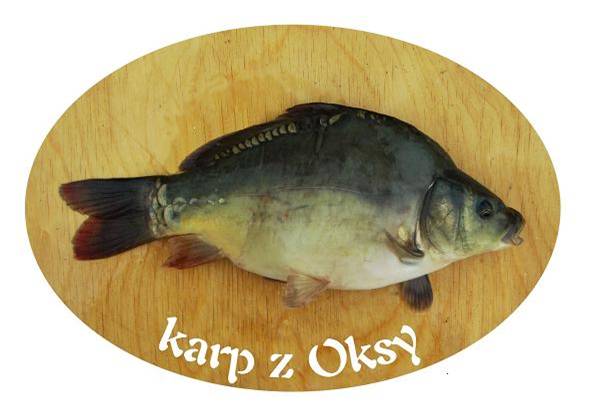 „KARP Z OKSY”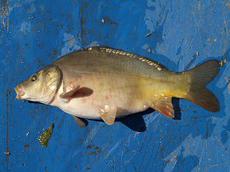 „KARP KRÓLEWSKI Z RUDY MALENIECKIEJ”Silne stronyCzęść diagnozySłabe stronyCzęść diagnozyWalory przyrodniczeWewnętrzna spójność obszaru LSRZbyt niski poziom przedsiębiorczościCharakterystyka gospodarki/ przedsiębiorczościOrganizacje pozarządowe zaangażowane w rozwój lokalny i aktywizację lokalnej społecznościDziałalność sektora społecznegoWysokie bezrobocieProblemy społeczne obszaruSzanseCzęść diagnozyZagrożeniaCzęść diagnozyRozwój turystyki w regionieObszary atrakcyjne turystycznie„Wysysanie” młodych i wykształconych mieszkańców przez większe ośrodki spoza obszaru ŚRLGDOpis rynku pracyPerspektywy rozwoju dla sektora rybackiego w Polsce i regionieCharakterystyka rybactwa i rynku rybnegoNiskie wynagrodzenia w PolsceOpis rynku pracySILNE STRONY SEKTORA RYBACKIEGOSŁABE STRONY SEKTORA RYBACKIEGOWysoka jakość produkowanych rybDługa historia rybactwa na obszarze ŚRLGD i  silne tradycje związane z ich produkcją i spożywaniemKorzystne rozlokowanie gospodarstw na obszarze ŚRLGDDuże liczba stawów hodowlanychCzystość wody w zbiornikachStosowanie ekologicznych metod chowu rybIstnienie produktów tradycyjnych („Karp Królewski”, Karp z Oksy”Doświadczona kadra rybackaDuża zdolność sektora rybackiego do absorbcji środków unijnychZaangażowanie rybaków w szukanie nowych rozwiązań hodowliNiedostatek innowacyjnych narzędzi promocji rybactwa oraz produktów wytwarzanych przez gospodarstwa rybackie na obszarze ŚRLGD. Brak współpracy w zakresie dystrybucji i promocji produktów rybactwa.Brak imprez promujących spożywanie rybZbyt skąpa infrastruktura gospodarstw rybackichDuża liczba szkodników rybackichBrak zorganizowanej dystrybucji, brak punktów bezpośredniej sprzedaży rybBrak punktów przetwórstwa rybMałe zasoby powierzchni magazynowychBrak środków na inwestycjeEmigracja młodych ludzi związanych z sektorem rybackimMałe zainteresowanie młodzieży podejmowanie działalności związanej z  rybactwemBrak wiedzy i kompetencji pozwalających obudzić potencjał sektora do tworzenia innowacjiSZANSE DLA SEKTORA RYBACKIEGOZAGROŻENIA DLA SEKTORA RYBACKIEGOŚrodki finansowe przeznaczane na rozwój rybactwa w PolsceRozwój bazy turystycznej na obszarze ŚRLGD oraz w całym regioniePromocja konsumpcji ryb w PolscePromocja regionu i związany z nią wzrost zainteresowania województwem świętokrzyskimUmacnianie się w Polsce trendów związanych ze zdrowym stylem życia i zrównoważoną dietąRozwój turystyki związanej z produktami lokalnymiPojawienie się grup konsumentów poszukujących świeżych i unikatowych lokalnych produktów wysokiej jakościNiekorzystne zmiany klimatu, suszeBrak regulacji dotyczących minimalizacji odpływu ścieków z gospodarstw  Brak skutecznych regulacji wspierających walkę ze szkodnikamiStraty powodowane chorobami rybWypieranie lokalnych produktów z rynku przez ryby importowaneZagrożenie ograniczeniem wsparcia dla gospodarstw rybackich z obszaru ŚRLGDKłusownictwo ATUTY OBSZARU ŚRLGDSŁABE STRONY OBSZARU ŚRLGDKorzystne położenieInfrastruktura drogowa i kolejowaWykształceni i kreatywni mieszkańcyRozwijający się sektor turystycznyWalory przyrodnicze: czyste środowisko naturalne, obszary chronione, korzystny mikroklimat wytwarzany przez stawy rybneDziedzictwo kulturowe i historyczneWielowiekowe tradycje związane z rybactwemGospodarstwa rybackie dające zatrudnienie Organizacje pozarządowe zaangażowane w rozwój lokalny i aktywizację lokalnej społecznościWysokie bezrobocie, brak miejsc pracy dla młodych osóbMigracje zewnętrzne, odpływ wykształconych młodych ludziZbyt niski poziom przedsiębiorczościBrak odpowiedniego doradztwa dla osób rozpoczynających działalność gospodarcząNiewystarczająca liczba innowacyjnych rozwiązań w różnych dziedzinach życia: gospodarce, kulturze, aktywności mieszkańcówNiezadowalająca aktywność mieszkańcówBraki w infrastrukturze sportowo-rekreacyjnejNiska świadomość ekologicznaSłaba promocja lokalnych produktów i usług, brak zorganizowanej sieci dystrybucji lokalnych produktówUpadek lokalnych tradycji, zakłócenie międzypokoleniowej transmisji dziedzictwa lokalnego w  związku z migracjamiSZANSE DLA OBSZARU ŚRLGDZAGROŻENIA DLA OBSZARU ŚRLGDMożliwość korzystania z Funduszy EuropejskichPerspektywy rozwoju dla sektora rybackiego w Polsce i regionieRozwój turystyki w regionie, np. powstanie klastra turystycznego „Południowe Świętokrzyskie - Chęciny – Tokarnia – Jędrzejów”Rosnący popyt na aktywny wypoczynek Większe zainteresowanie turystów wypoczynkiem w Polsce wynikające z sytuacji międzynarodowejDostępność środków na rozpoczęcie działalności gospodarczejZainteresowanie Polaków ofertą kulturalną wysokiej jakościWspółpraca międzyregionalna i międzynarodowa„Wysysanie” młodych i wykształconych mieszkańców przez większe ośrodki spoza obszaru ŚRLGDTworzenie skomplikowanego prawa przez instytucje centralneNiż demograficzny w PolsceKonkurencja ze strony innych regionówRosnące wymagania turystówNiskie wynagrodzenia w PolsceOgraniczenia inwestycyjne związane z obszarami chronionymiNiski poziom innowacyjności polskiej gospodarkiNazwa / opisCeleWskaźnikiWskaźnikiBudżet; /PLN /PartnerzyNazwa / opisCeleProduktuRezultatuBudżet; /PLN /Partnerzy1Szkoleniaa/ 2 szkolenia dla rybaków i grup defaworyzowanychb/ konferencja pn. „Innowacyjność w chowie i hodowli ryb łososiowatych”c/ gadżety promocyjne na szkolenia i konferencje.Zapoznanie szkolonych z innowacyjnymi metodami wylęgarniczymi ryb łososiowatych i systemami recylkulacji wody w produkcji ryb łososiowatych5223 osoby15 990,84 złZostała podpisana umowa o współpracy pomiędzy  9 LGR; Świętokrzyska Rybacka Lokalna Grupa Działania,, LGR Puszczy Sandomierskiej, Rybacka LGD „Roztocze”, LGR „Bielska Kraina”, Stowarzyszenie „Dolina Karpia”, Stowarzyszenie „Partnerstwo dla Doliny Baryczy”, RLGD „Opolszczyzna”, RLGD „ Z ikrą”, RLGD „Jurajska Ryba”.2Wyjazd studyjnya/  Wyjazd studyjny do LGR do Słoweniib/ konferencja pn. „Dobre praktyki w chowie i hodowli ryb”c/ gadżety promocyjne na szkolenia i konferencjeZapoznanie rybaków z gospodarką rybacką w Słowenii , przeniesienie dobrych praktyk i rozwiązań technologicznych  w chowie i hodowli ryb oraz dostarczenie wiedzy rybakom i grupom defaworyzowanym na powyższy temat2140 osób162 736,00 złPodpisana umowa o współpracy pomiędzy  3 LGR; Świętokrzyska Rybacka Lokalna Grupa działania, LGR „W dolinie Tyśmienicy i Wieprza”, LGR Puszczy Sandomierskiej i Regionalna Agencja Rozwoju Posavje (Słowenia).3Współpraca międzynarodowa;a/Wyjazd studyjny w ramach współpracy do Słowacjib/ 5 wyjazdów studyjnych do innych LGR /LGD w Polscec/Konferencja pn. „Perspektywy  chowu i hodowli ryb karpiowatych w Polsce”.d/gadżety promocyjne na wyjazdy i konferencjeZapoznanie rybaków/reprezentantów grup defaworyzowanych oraz przedsiębiorców z gospodarką rybacką na Słowacji, wymiana doświadczeń, udział w warsztatach aktywizujących, pozyskanie wiedzy, wykorzystanie dobrych praktyk, rozszerzenie działalności gospodarczej.6360 osób121 034,04 złPodpisana umowa o współpracy pomiędzy 3 LGR; Świętokrzyska Rybacka Lokalna Grupa Działania, LGR Bielska Kraina, LGR i Oz ”Partnerstwo pre MAS Terchowska Dolina”(Słowacja)4Wyjazd studyjnya/  Wyjazd studyjny na Pojezierze MazurskieZapoznanie ze zrealizowanymi projektami wykorzystującymi wodny potencjał regionu , wymiana doświadczeń536Została podpisana umowa o współpracy pomiędzy  2 LGR; Świętokrzyska Rybacka Lokalna Grupa Działania i Stowarzyszeniem Lokalna Grupa Rybacka „7 Ryb”RAZEM:RAZEM:RAZEM:13759 osób299 760,88 złZidentyfikowane problemy/ wyzwania społeczno-ekonomiczneCel ogólnyCele szczegółowePlanowane przedsięwzięciaProduktyRezultatyOddziaływanieCzynniki zewnętrzne mające wpływ na realizację działań i osiągnięcie wskaźnikówKonieczność wzmocnienia pozycji rynkowej produktów rybactwaCel ogólny 1Poprawa jakości życia mieszkańców obszaru zależnego od rybactwaCel szczegółowy 1.1. Tworzenie miejsc pracy poprzez inwestycje w sektor rybackiPrzedsięwzięcie 1.1.1.Różnicowanie działalności rybackiejLiczba produktów i usług stanowiących rozszerzenie działalności gospodarstw rybackichLiczba utworzonych miejsc pracyUdział bezrobotnych zarejestrowanych w liczbie ludności w wieku produkcyjnymRozwój bazy turystycznej w regionieKonieczność wzmocnienia pozycji rynkowej produktów rybactwaCel ogólny 1Poprawa jakości życia mieszkańców obszaru zależnego od rybactwaCel szczegółowy 1.1. Tworzenie miejsc pracy poprzez inwestycje w sektor rybackiPrzedsięwzięcie 1.1.1.Różnicowanie działalności rybackiejLiczba produktów i usług stanowiących rozszerzenie działalności gospodarstw rybackichLiczba utworzonych miejsc pracyUdział bezrobotnych zarejestrowanych w liczbie ludności w wieku produkcyjnymPojawienie się grup konsumentów poszukujących świeżych i unikatowych lokalnych produktów wysokiej jakościTworzenie miejsc pracyCel ogólny 1Poprawa jakości życia mieszkańców obszaru zależnego od rybactwaCel szczegółowy 1.1. Tworzenie miejsc pracy poprzez inwestycje w sektor rybackiPrzedsięwzięcie 1.1.2.Tworzenie punktów przetwórstwa lub punktów bezpośredniej sprzedaży rybLiczba utworzonych punktów przetwórstwa i punktów bezpośredniej sprzedaży rybLiczba utworzonych miejsc pracyUdział bezrobotnych zarejestrowanych w liczbie ludności w wieku produkcyjnymPromocja konsumpcji ryb w PolsceTworzenie miejsc pracyCel ogólny 1Poprawa jakości życia mieszkańców obszaru zależnego od rybactwaCel szczegółowy 1.1. Tworzenie miejsc pracy poprzez inwestycje w sektor rybackiPrzedsięwzięcie 1.1.2.Tworzenie punktów przetwórstwa lub punktów bezpośredniej sprzedaży rybLiczba utworzonych punktów przetwórstwa i punktów bezpośredniej sprzedaży rybLiczba utworzonych miejsc pracyUdział bezrobotnych zarejestrowanych w liczbie ludności w wieku produkcyjnymUmacnianie się w Polsce trendów związanych ze zdrowym stylem życia i zrównoważoną dietąTworzenie miejsc pracyCel ogólny 1Poprawa jakości życia mieszkańców obszaru zależnego od rybactwaCel szczegółowy 1.1. Tworzenie miejsc pracy poprzez inwestycje w sektor rybackiPrzedsięwzięcie 1.1.2.Tworzenie punktów przetwórstwa lub punktów bezpośredniej sprzedaży rybLiczba utworzonych punktów przetwórstwa i punktów bezpośredniej sprzedaży rybLiczba utworzonych miejsc pracyUdział bezrobotnych zarejestrowanych w liczbie ludności w wieku produkcyjnymStraty spowodowane chorobami rybTworzenie miejsc pracyCel ogólny 1Poprawa jakości życia mieszkańców obszaru zależnego od rybactwaCel szczegółowy 1.1. Tworzenie miejsc pracy poprzez inwestycje w sektor rybackiPrzedsięwzięcie 1.1.2.Tworzenie punktów przetwórstwa lub punktów bezpośredniej sprzedaży rybLiczba utworzonych punktów przetwórstwa i punktów bezpośredniej sprzedaży rybLiczba utworzonych miejsc pracyUdział bezrobotnych zarejestrowanych w liczbie ludności w wieku produkcyjnymKłusownictwoTworzenie miejsc pracyCel ogólny 1Poprawa jakości życia mieszkańców obszaru zależnego od rybactwaCel szczegółowy 1.1. Tworzenie miejsc pracy poprzez inwestycje w sektor rybackiPrzedsięwzięcie 1.1.2.Tworzenie punktów przetwórstwa lub punktów bezpośredniej sprzedaży rybLiczba utworzonych punktów przetwórstwa i punktów bezpośredniej sprzedaży rybLiczba utworzonych miejsc pracyUdział bezrobotnych zarejestrowanych w liczbie ludności w wieku produkcyjnymWypieranie lokalnych produktów przez ryby importowaneTrudna sytuacja ludzi młodych na lokalnych rynku pracyCel ogólny 1Poprawa jakości życia mieszkańców obszaru zależnego od rybactwaCel szczegółowy 1.2.Rozwój przedsiębiorczości w otoczeniu sektora rybackiegoPrzedsięwzięcie 1.2.1.Podejmowanie działalności gospodarczejLiczba utworzonych działalności gospodarczych wykorzystujących wodny potencjał obszaru rybackiegoLiczba utworzonych miejsc pracyUdział bezrobotnych zarejestrowanych w liczbie ludności w wieku produkcyjnym„Wysysanie” młodych i wykształconych mieszkańców przez większe ośrodki spoza obszaru ŚRLGDTrudna sytuacja ludzi młodych na lokalnych rynku pracyCel ogólny 1Poprawa jakości życia mieszkańców obszaru zależnego od rybactwaCel szczegółowy 1.2.Rozwój przedsiębiorczości w otoczeniu sektora rybackiegoPrzedsięwzięcie 1.2.1.Podejmowanie działalności gospodarczejLiczba utworzonych działalności gospodarczych wykorzystujących wodny potencjał obszaru rybackiegoLiczba utworzonych miejsc pracyUdział bezrobotnych zarejestrowanych w liczbie ludności w wieku produkcyjnymOgraniczenia inwestycyjne związane z obszarami chronionymiNiewystarczający poziom przedsiębiorczości młodych osóbCel ogólny 1Poprawa jakości życia mieszkańców obszaru zależnego od rybactwaCel szczegółowy 1.2.Rozwój przedsiębiorczości w otoczeniu sektora rybackiegoPrzedsięwzięcie 1.2.2. Rozwój działalności gospodarczejLiczba objętych wsparciem działalności gospodarczych wykorzystujących wodny potencjał obszaru rybackiegoLiczba utworzonych miejsc pracyUdział bezrobotnych zarejestrowanych w liczbie ludności w wieku produkcyjnymMożliwość korzystania z Funduszy EuropejskichNiewystarczający poziom przedsiębiorczości młodych osóbCel ogólny 1Poprawa jakości życia mieszkańców obszaru zależnego od rybactwaCel szczegółowy 1.2.Rozwój przedsiębiorczości w otoczeniu sektora rybackiegoPrzedsięwzięcie 1.2.2. Rozwój działalności gospodarczejLiczba objętych wsparciem działalności gospodarczych wykorzystujących wodny potencjał obszaru rybackiegoLiczba utworzonych miejsc pracyUdział bezrobotnych zarejestrowanych w liczbie ludności w wieku produkcyjnymRosnący popyt na aktywny wypoczynekNiewystarczający poziom przedsiębiorczości młodych osóbCel ogólny 1Poprawa jakości życia mieszkańców obszaru zależnego od rybactwaCel szczegółowy 1.2.Rozwój przedsiębiorczości w otoczeniu sektora rybackiegoPrzedsięwzięcie 1.2.2. Rozwój działalności gospodarczejLiczba objętych wsparciem działalności gospodarczych wykorzystujących wodny potencjał obszaru rybackiegoLiczba utworzonych miejsc pracyUdział bezrobotnych zarejestrowanych w liczbie ludności w wieku produkcyjnymPerspektywy dla rozwoju sektora rybackiego w regionieMigracje zewnętrzne młodych ludziCel ogólny 1Poprawa jakości życia mieszkańców obszaru zależnego od rybactwaCel szczegółowy 1.3.Propagowanie dobrostanu społecznego i dziedzictwa kulturowego na obszarze rybackimPrzedsięwzięcie 1.3.1.Promowanie, zachowanie lub upowszechnianie rybackiego dziedzictwa kulturowegoLiczba inicjatyw związanych z promowaniem, zachowaniem lub upowszechnianiem rybackiego dziedzictwa kulturowego Liczba uczestników przedsięwzięć związanych z promowaniem, zachowaniem lub upowszechnianiem rybackiego dziedzictwa kulturowegoUdział bezrobotnych zarejestrowanych w liczbie ludności w wieku produkcyjnymNiskie wynagrodzenia w PolsceMigracje zewnętrzne młodych ludziCel ogólny 1Poprawa jakości życia mieszkańców obszaru zależnego od rybactwaCel szczegółowy 1.3.Propagowanie dobrostanu społecznego i dziedzictwa kulturowego na obszarze rybackimPrzedsięwzięcie 1.3.1.Promowanie, zachowanie lub upowszechnianie rybackiego dziedzictwa kulturowegoLiczba inicjatyw związanych z promowaniem, zachowaniem lub upowszechnianiem rybackiego dziedzictwa kulturowego Liczba uczestników przedsięwzięć związanych z promowaniem, zachowaniem lub upowszechnianiem rybackiego dziedzictwa kulturowegoUdział bezrobotnych zarejestrowanych w liczbie ludności w wieku produkcyjnymOgraniczenia inwestycyjne związane z obszarami chronionymiKonieczność zachowania tradycji rybackichCel ogólny 1Poprawa jakości życia mieszkańców obszaru zależnego od rybactwaCel szczegółowy 1.3.Propagowanie dobrostanu społecznego i dziedzictwa kulturowego na obszarze rybackimPrzedsięwzięcie 1.3.1.Promowanie, zachowanie lub upowszechnianie rybackiego dziedzictwa kulturowegoLiczba inicjatyw związanych z promowaniem, zachowaniem lub upowszechnianiem rybackiego dziedzictwa kulturowego Liczba uczestników przedsięwzięć związanych z promowaniem, zachowaniem lub upowszechnianiem rybackiego dziedzictwa kulturowegoUdział bezrobotnych zarejestrowanych w liczbie ludności w wieku produkcyjnymOgraniczenia inwestycyjne związane z obszarami chronionymiKonieczność zachowania tradycji rybackichCel ogólny 1Poprawa jakości życia mieszkańców obszaru zależnego od rybactwaCel szczegółowy 1.3.Propagowanie dobrostanu społecznego i dziedzictwa kulturowego na obszarze rybackimPrzedsięwzięcie 1.3.2.Tworzenie, rozwój lub wyposażanie ogólnodostępnej infrastruktury turystycznej lub rekreacyjnejLiczna nowych, przebudowanych lub przebudowanych obiektów infrastruktury turystycznej i rekreacyjnejLiczba osób korzystających z nowych, przebudowanych lub przebudowanych obiektów infrastruktury turystycznej i rekreacyjnejUdział bezrobotnych zarejestrowanych w liczbie ludności w wieku produkcyjnymKonkurencja ze strony innych regionówPotrzeba wzmocnienia lokalnej tożsamościCel ogólny 1Poprawa jakości życia mieszkańców obszaru zależnego od rybactwaCel szczegółowy 1.3.Propagowanie dobrostanu społecznego i dziedzictwa kulturowego na obszarze rybackimPrzedsięwzięcie 1.3.2.Tworzenie, rozwój lub wyposażanie ogólnodostępnej infrastruktury turystycznej lub rekreacyjnejLiczna nowych, przebudowanych lub przebudowanych obiektów infrastruktury turystycznej i rekreacyjnejLiczba osób korzystających z nowych, przebudowanych lub przebudowanych obiektów infrastruktury turystycznej i rekreacyjnejUdział bezrobotnych zarejestrowanych w liczbie ludności w wieku produkcyjnymRosnące zainteresowanie wypoczynkiem turystów w PolsceWspieranie rozwoju obszaru ŚRLG poprzez działania promocyjneCel ogólny 1Poprawa jakości życia mieszkańców obszaru zależnego od rybactwaCel szczegółowy 1.4.Współpraca na rzecz rozwoju obszaru rybackiegoPrzedsięwzięcie 1.4.1.Szkolenia dla rybaków i grup defaworyzowanychLiczba wydarzeńLiczba osób spoza obszaru ŚRLGD uczestniczących w wydarzeniach promocyjnychUdział bezrobotnych zarejestrowanych w liczbie ludności w wieku produkcyjnymKonkurencja ze strony innych regionówWspieranie rozwoju obszaru ŚRLG poprzez działania promocyjneCel ogólny 1Poprawa jakości życia mieszkańców obszaru zależnego od rybactwaCel szczegółowy 1.4.Współpraca na rzecz rozwoju obszaru rybackiegoPrzedsięwzięcie 1.4.2.Skuteczna aktywizacja mieszkańców poprzez organizację wyjazdu studyjnego połączonego z warsztatami dla rybaków, grup defaworyzowanych i przedsiębiorcówLiczba wydarzeńLiczba osób spoza obszaru ŚRLGD uczestniczących w wydarzeniach promocyjnychUdział bezrobotnych zarejestrowanych w liczbie ludności w wieku produkcyjnymKonkurencja ze strony innych regionówWsparcie dla tworzenia innowacyjnych rozwiązań w ramach zarządzania przez społeczność rybacką lokalnymi zasobami rybołówstwa Cel ogólny 1Poprawa jakości życia mieszkańców obszaru zależnego od rybactwaCel szczegółowy 1.4.Współpraca na rzecz rozwoju obszaru rybackiegoPrzedsięwzięcie 1.4.2.Skuteczna aktywizacja mieszkańców poprzez organizację wyjazdu studyjnego połączonego z warsztatami dla rybaków, grup defaworyzowanych i przedsiębiorcówLiczba wydarzeńLiczba osób spoza obszaru ŚRLGD uczestniczących w wydarzeniach promocyjnychUdział bezrobotnych zarejestrowanych w liczbie ludności w wieku produkcyjnymKonkurencja ze strony innych regionówWsparcie dla tworzenia innowacyjnych rozwiązań w ramach zarządzania przez społeczność rybacką lokalnymi zasobami rybołówstwa Cel ogólny 1Poprawa jakości życia mieszkańców obszaru zależnego od rybactwaCel szczegółowy 1.4.Współpraca na rzecz rozwoju obszaru rybackiegoPrzedsięwzięcie 1.4.2.Skuteczna aktywizacja mieszkańców poprzez organizację wyjazdu studyjnego połączonego z warsztatami dla rybaków, grup defaworyzowanych i przedsiębiorcówLiczba wydarzeńLiczba osób spoza obszaru ŚRLGD uczestniczących w wydarzeniach promocyjnychUdział bezrobotnych zarejestrowanych w liczbie ludności w wieku produkcyjnymNiski poziom innowacyjności polskiej gospodarkiWsparcie dla tworzenia innowacyjnych rozwiązań w ramach zarządzania przez społeczność rybacką lokalnymi zasobami rybołówstwa Cel ogólny 1Poprawa jakości życia mieszkańców obszaru zależnego od rybactwaCel szczegółowy 1.4.Współpraca na rzecz rozwoju obszaru rybackiegoPrzedsięwzięcie 1.4.3.Wymiana doświadczeń w zakresie innowacyjnych metod chowu i hodowli ryb łososiowatychLiczba wydarzeńLiczba osób spoza obszaru ŚRLGD uczestniczących w wydarzeniach promocyjnychUdział bezrobotnych zarejestrowanych w liczbie ludności w wieku produkcyjnymTworzenie skomplikowanego prawa przez instytucje centralneCel ogólny 1Poprawa jakości życia mieszkańców obszaru zależnego od rybactwaPrzedsięwzięcie 1.4.3.Zapoznanie ze zrealizowanymi projektami wykorzystującymi wodny potencjał regionu , wymiana doświadczeńLiczba spotkań Liczba osób spoza obszaru ŚRLGD uczestniczących w  wydarzeniach promocyjnych.Udział bezrobotnych zarejestrowanych w liczbie ludności w wieku produkcyjnymPoszukiwanie rozwiązań zwiększających wykorzystanie potencjału wodnego regionu, dywersyfikacja źródeł dochodu, zwiększenie atrakcyjności turystycznej.Podwyższanie kompetencji członków społeczności lokalnejCel ogólny 1Poprawa jakości życia mieszkańców obszaru zależnego od rybactwaCel szczegółowy 1.5.Sprawne wdrażanie Strategii oraz działania animacyjnePrzedsięwzięcie 1.5.1.Szkolenia pracowników  ŚRLGDLiczba godzin szkoleń dla pracowników ŚRLGDLiczba uczestników szkoleń dla pracowników i członków organów  ŚRLGDUdział bezrobotnych zarejestrowanych w liczbie ludności w wieku produkcyjnym„Wysysanie” młodych i wykształconych mieszkańców przez większe ośrodki spoza obszaru ŚRLGDPodwyższanie kompetencji członków społeczności lokalnejCel ogólny 1Poprawa jakości życia mieszkańców obszaru zależnego od rybactwaCel szczegółowy 1.5.Sprawne wdrażanie Strategii oraz działania animacyjnePrzedsięwzięcie 1.5.2.Szkolenia członków organów ŚRLGDLiczba godzin szkoleń dla organów  ŚRLGDLiczba uczestników szkoleń dla pracowników i członków organów  ŚRLGDUdział bezrobotnych zarejestrowanych w liczbie ludności w wieku produkcyjnym„Wysysanie” młodych i wykształconych mieszkańców przez większe ośrodki spoza obszaru ŚRLGDAktywizacja społeczności lokalnejCel ogólny 1Poprawa jakości życia mieszkańców obszaru zależnego od rybactwaCel szczegółowy 1.5.Sprawne wdrażanie Strategii oraz działania animacyjnePrzedsięwzięcie 1.5.2.Szkolenia członków organów ŚRLGDLiczba godzin szkoleń dla organów  ŚRLGDLiczba uczestników szkoleń dla pracowników i członków organów  ŚRLGDUdział bezrobotnych zarejestrowanych w liczbie ludności w wieku produkcyjnymMożliwość korzystania z Funduszy EuropejskichAktywizacja społeczności lokalnejCel ogólny 1Poprawa jakości życia mieszkańców obszaru zależnego od rybactwaCel szczegółowy 1.5.Sprawne wdrażanie Strategii oraz działania animacyjnePrzedsięwzięcie 1.5.3.Indywidualne doradztwo w biurze ŚRLGDLiczba podmiotów, którym udzielono indywidualnego doradztwaLiczba osób, które otrzymały wsparcie po uprzednim udzieleniu indywidualnego doradztwa w zakresie ubiegania się o wsparcie na realizację LSR, świadczonego w biurze ŚRLGD Udział bezrobotnych zarejestrowanych w liczbie ludności w wieku produkcyjnymMożliwość korzystania z Funduszy EuropejskichAktywizacja społeczności lokalnejCel ogólny 1Poprawa jakości życia mieszkańców obszaru zależnego od rybactwaCel szczegółowy 1.5.Sprawne wdrażanie Strategii oraz działania animacyjnePrzedsięwzięcie 1.5.4.Organizacja spotkań informacyjno-konsultacyjnychLiczba spotkań informacyjno-konsultacyjnych ŚRLGD z mieszkańcamiLiczba spotkań informacyjno-konsultacyjnych SRLGD z mieszkańcamiUdział bezrobotnych zarejestrowanych w liczbie ludności w wieku produkcyjnymMożliwość korzystania z Funduszy EuropejskichAktywizacja społeczności lokalnejCel ogólny 1Poprawa jakości życia mieszkańców obszaru zależnego od rybactwaCel szczegółowy 1.5.Sprawne wdrażanie Strategii oraz działania animacyjnePrzedsięwzięcie 1.5.4.Organizacja spotkań informacyjno-konsultacyjnychLiczba spotkań informacyjno-konsultacyjnych ŚRLGD z mieszkańcamiLiczba osób zadowolonych ze spotkań przeprowadzonych przez ŚRLGDUdział bezrobotnych zarejestrowanych w liczbie ludności w wieku produkcyjnymMożliwość korzystania z Funduszy EuropejskichCel przekrojowyCel ogólny/ cel szczegółowy/ przedsięwzięcie LSRUzasadnienie1, 2Tworzenie miejsc pracy poprzez inwestycje w sektor rybackiCel szczegółowy 1.1. przewiduje realizację przedsięwzięć wprost wpisujących się w wymienione powyżej cele przekrojowe. W ramach niniejszego celu realizowane będą przedsięwzięcia kierowane do przedstawicieli sektora rybackiego. 2Różnicowanie działalności rybackiejOperacje realizowane w ramach przedsięwzięcia 1.1.1. zmierzać będą do różnicowania działalności lub dywersyfikacji zatrudnienia osób mających pracę związaną z sektorem rybactwa w drodze tworzenia miejsc pracy niezwiązanych z podstawową działalnością rybacką. 1Tworzenie punktów przetwórstwa lub punktów bezpośredniej sprzedaży rybOperacje realizowane w ramach przedsięwzięcia 1.1.2. zmierzać będą do tworzenia lub rozwijania łańcuchów dostaw produktów sektora rybactwa śródlądowego. 2 Rozwój przedsiębiorczości w otoczeniu sektora rybackiegoCel szczegółowy 1.2. przewiduje realizację przedsięwzięć wprost wpisujących się w jeden z  wymienionych powyżej celów przekrojowych. W ramach niniejszego celu realizowane będą przedsięwzięcia kierowane do osób podejmujących bądź rozwijających działalność gospodarczą wykorzystującą wodny potencjał obszaru rybackiego. Znajduje to wyraz zarówno w sposobie sformułowania celów, jak również w przypisanych przedsięwzięciom wskaźnikach produktu. Rezultatem realizacji przedsięwzięć przypisanych do celu 1.2. będzie stworzenie miejsc pracy na obszarze rybackim. 2Podejmowanie działalności gospodarczejOperacje realizowane w ramach przedsięwzięcia 1.2.1. polegać będą na podejmowaniu działalności gospodarczej wykorzystującej wodny potencjał obszaru rybackiego. 2Rozwój działalności gospodarczejOperacje realizowane w ramach przedsięwzięcia 1.2.2. polegać będą na rozwijaniu działalności gospodarczej wykorzystującej wodny potencjał obszaru rybackiego.3Propagowanie dobrostanu społecznego i dziedzictwa kulturowego na obszarze rybackimCel szczegółowy 1.2. przewiduje realizację przedsięwzięć wprost wpisujących się w jeden z  wymienionych powyżej celów przekrojowych. 3Promowanie, zachowanie lub upowszechnianie rybackiego dziedzictwa kulturowegoW ramach przedsięwzięcia 1.3. zrealizowanych zostanie szereg operacji związanych z rybackim dziedzictwem kulturowym, co wprost wpisuje się w cel przekrojowy. 3Tworzenie, rozwój lub wyposażanie ogólnodostępnej infrastruktury turystycznej lub rekreacyjnejW ramach przedsięwzięcia 1.4. zrealizowanych zostanie szereg operacji związanych z infrastrukturą turystyczną lub rekreacyjną na obszarze rybackim, co wprost wpisuje się w cel przekrojowy.Cel/ przedsięwzięcieWskaźnik: O=odziaływania, R=rezultatu, P=produktuUzasadnienie wyboru wskaźnika produktu/ rezultatu/ oddziaływaniaPoprawa jakości życia mieszkańców obszaru zależnego od rybactwaO.1. Udział bezrobotnych zarejestrowanych w liczbie ludności w wieku produkcyjnymJakość życia jest złożonym pojęciem. Jej pomiar może odbywać się z zastosowaniem różnego rodzaju wskaźników, w zależności od przyjętego ujęcia teoretycznego. W przypadku LSR zdecydowano się na zastosowanie wskaźnika, który odnosi się do kluczowego aspektu jakości życia – sytuacji na rynku pracy. Jest to uzasadnione ze względu na fakt, że znaczna część celów i przedsięwzięć LSR związana jest z interwencją na lokalnym rynku pracy. Ponadto przedsięwzięcia, które nie doprowadzą bezpośrednio do stworzenia miejsc pracy, np. związane z dziedzictwem lokalnym, będą miały wpływ na rozwój gospodarczy obszaru ŚRLGD, a zatem również na tworzenie miejsc pracy. Tworzenie miejsc pracy poprzez inwestycje w sektor rybackiR.1.1. Liczba utworzonych miejsc pracy.Rezultatem realizacji przedsięwzięć w ramach celu 1.1. powinno być utworzenie miejsc pracy. Przyjęty wskaźnik w prosty sposób pozwoli zmierzyć efekty zrealizowanych operacji. Ponadto powoduje on bezpośrednie wpisanie się celu 1.1. w cele przekrojowe EFMR.Różnicowanie działalności rybackiejP.1.1.1. Liczba produktów i usług stanowiących rozszerzenie działalności gospodarstw rybackichWskaźnik produktu ukierunkowuje beneficjentów na właściwy zakres tematyczny operacji, które powinny być realizowane w ramach przedsięwzięcia 1.1.1. Przyjęty wskaźnik jest mierzalny i dezagregowalny, co powoduje, że spełnia on wszystkie wymogi właściwe tego typu miarom. Tworzenie punktów przetwórstwa lub punktów bezpośredniej sprzedaży rybP.1.1.2. Liczba utworzonych punktów przetwórstwa i punktów bezpośredniej sprzedaży rybWskaźnik jest mierzalny i dezagregowalny oraz pozwala na trafne i rzetelne monitorowanie i ocenę postępów we wdrażaniu LSR. Rozwój przedsiębiorczości w otoczeniu sektora rybackiegoR.1.2. Liczba utworzonych miejsc pracyRezultatem realizacji przedsięwzięć w ramach celu 1.2. powinno być utworzenie miejsc pracy w otoczeniu sektora rybackiego. Przyjęty wskaźnik w prosty sposób pozwoli zmierzyć efekty zrealizowanych operacji. Ponadto powoduje on bezpośrednie wpisanie się celu 1.2. w cele przekrojowe EFMR.Podejmowanie działalności gospodarczejP.1.2.1. Liczba utworzonych działalności gospodarczych wykorzystujących wodny potencjał obszaru rybackiegoWskaźnik 1.2.1. doprecyzowuje zakres tematyczny operacji, które będą mogły być realizowane w ramach Przedsięwzięcia 1.2.1. Mianowicie wskazuje on, że przedsięwzięcie jest adresowane do osób, które zamierzają utworzyć działalność gospodarczą wykorzystującą wodny potencjał obszaru rybackiego. Dzięki temu wskaźnik gwarantuje, że realizowane będą operacje wpisujące się w cele przekrojowe oraz zgodne z oczekiwaniami społeczności lokalnej. Rozwój działalności gospodarczejP.1.2.2. Liczba objętych wsparciem działalności gospodarczych wykorzystujących wodny potencjał obszaru rybackiegoWskaźnik 1.2.2. doprecyzowuje zakres tematyczny operacji, które będą mogły być realizowane w ramach Przedsięwzięcia 1.2.1. Mianowicie wskazuje on, że przedsięwzięcie jest adresowane do osób, które zamierzają rozwijać działalność gospodarczą wykorzystującą wodny potencjał obszaru rybackiego. Dzięki temu wskaźnik gwarantuje, że realizowane będą operacje wpisujące się w cele przekrojowe oraz zgodne z oczekiwaniami społeczności lokalnej.Propagowanie dobrostanu społecznego i dziedzictwa kulturowego na obszarze rybackimR.1.3.1. Liczba uczestników przedsięwzięć związanych z promowaniem, zachowaniem lub upowszechnianiem rybackiego dziedzictwa kulturowegoCelowi 1.3. przydzielono 2 wskaźniki rezultatu. Dzięki temu możliwe będzie trafne zmierzenie postępów w realizacji LSR. Należy zwrócić uwagę, że cel 1.3. w całości wpisuje się w jeden z celów przekrojowych, który zakłada „Propagowanie dobrostanu społecznego i dziedzictwa kulturalnego”. Przyjęcie 2 wskaźników rezultatu jest w tym względzie poprawne metodologicznie, ponieważ pozwala na uniknięcie problemów z dezagregowalnością danych mierzących efekty realizacji celu szczegółowego. Propagowanie dobrostanu społecznego i dziedzictwa kulturowego na obszarze rybackimR.1.3.2. Liczba osób korzystających z nowych, przebudowanych lub przebudowanych obiektów infrastruktury turystycznej i rekreacyjnejCelowi 1.3. przydzielono 2 wskaźniki rezultatu. Dzięki temu możliwe będzie trafne zmierzenie postępów w realizacji LSR. Należy zwrócić uwagę, że cel 1.3. w całości wpisuje się w jeden z celów przekrojowych, który zakłada „Propagowanie dobrostanu społecznego i dziedzictwa kulturalnego”. Przyjęcie 2 wskaźników rezultatu jest w tym względzie poprawne metodologicznie, ponieważ pozwala na uniknięcie problemów z dezagregowalnością danych mierzących efekty realizacji celu szczegółowego. Promowanie, zachowanie lub upowszechnianie rybackiego dziedzictwa kulturowegoP.1.3.1. Liczba inicjatyw związanych z promowaniem, zachowaniem lub upowszechnianiem rybackiego dziedzictwa kulturowegoWskaźnik pozwala na trafny i rzetelny pomiar wytworzonych produktów. Należy zwrócić uwagę, że przyjęta miara nie jest oparta o proste zliczenie realizowanych operacji. Uwzględnia ona fakt, że w ramach jednej operacji może zostać zrealizowanych wiele inicjatyw związanych z dziedzictwem kulturowym. Tworzenie, rozwój lub wyposażanie ogólnodostępnej infrastruktury turystycznej lub rekreacyjnejP.1.3.2. Liczna nowych, przebudowanych i przebudowanych obiektów infrastruktury turystycznej i rekreacyjnejWskaźnik jest dezagregowalny i w pełni mierzalny. Miara uwzględnia fakt, że w ramach jednej operacji działaniami projektowymi może zostać kilka obiektów infrastruktury turystycznej lub rekreacyjnej. Współpraca na rzecz rozwoju obszaru rybackiegoR.1.4. Liczba osób spoza obszaru ŚRLGD uczestniczących w wydarzeniach promocyjnychWskaźnik rezultaty, który ukierunkowuje tematycznie projekty współpracy realizowane w ramach celu 1.4. Jego brzmienie zostało oparte na oczekiwaniach mieszkańców odnośnie promocji obszaru ŚRLGD, którzy postulowali by działania promocyjne kierować do osób spoza terenu objętego LSR-em. Wskaźnik jest przy tym mierzalny i dezagregowalny, co powoduje, że spełnia wszystkie niezbędne wymogi.Szkolenia dla rybaków i grup defaworyzowanychP.1.4.1. Liczba wydarzeńBezpośrednim produktem projektów współpracy powinny być wydarzenia, w czasie których możliwe będzie promowanie obszaru ŚRLGD. Wskaźnik uwzględnia fakt, że w ramach jednego projektu współpracy może zostać zrealizowana większa liczba wydarzeń. Miara została przyjęta w porozumieniu z podmiotami partnerskimi. Skuteczna aktywizacja mieszkańców poprzez organizację wyjazdu studyjnego połączonego z warsztatami dla rybaków, grup defaworyzowanych i przedsiębiorcówP.1.4.2. Liczba wydarzeńBezpośrednim produktem projektów współpracy powinny być wydarzenia, w czasie których możliwe będzie promowanie obszaru ŚRLGD. Wskaźnik uwzględnia fakt, że w ramach jednego projektu współpracy może zostać zrealizowana większa liczba wydarzeń. Miara została przyjęta w porozumieniu z podmiotami partnerskimi. Wymiana doświadczeń w zakresie innowacyjnych metod chowu i hodowli ryb łososiowatychP.1.4.3. Liczba wydarzeńBezpośrednim produktem projektów współpracy powinny być wydarzenia, w czasie których możliwe będzie promowanie obszaru ŚRLGD. Wskaźnik uwzględnia fakt, że w ramach jednego projektu współpracy może zostać zrealizowana większa liczba wydarzeń. Miara została przyjęta w porozumieniu z podmiotami partnerskimi. Zapoznanie ze zrealizowanymi projektami wykorzystującymi wodny potencjał regionu , wymiana doświadczeń P.1.4.3. Liczba spotkańBezpośrednim produktem projektów współpracy powinny być spotkania, w czasie których możliwe będzie poznanie przez uczestników zrealizowanych  projektów wykorzystującymi wodny potencjał regionu w  czasie których nastąpi wymiana doświadczeń w tym zakresie. Miara została przyjęta w porozumieniu z podmiotami partnerskimi.Sprawne wdrażanie Strategii oraz działania animacyjneR.1.5.1. Liczba uczestników szkoleń dla pracowników i członków organów LGDPrzyjęto 4 wskaźniki rezultatu dla celu szczegółowego 1.5., które pozwolą na rzetelny pomiar wszystkich uzyskanych efektów realizowanych przedsięwzięć. Wskaźniki ukierunkowują przedsięwzięcia zmierzające do usprawnienia procesu wdrażania LSR oraz animacji lokalnej społeczności. Po pierwsze wskazują one, że rezultatem tych działań powinno być szerokie zaangażowanie społeczności we wdrażanie LSR, zarówno osób będących pracownikami lub członkami LGD, jak również pozostałych mieszkańców obszaru. Z drugiej strony, wskaźniki 1.5.2. i 1.5.4. zwracają uwagę na konieczność zapewnienia wysokiej jakości działań kierowanych do społeczności lokalnej. Wskaźniki są dezagregowalne oraz mierzalne. Sprawne wdrażanie Strategii oraz działania animacyjneR.1.5.2. Liczba osób, które otrzymały wsparcie po uprzednim udzieleniu indywidualnego doradztwa w zakresie ubiegania się o wsparcie na realizację LSR, świadczonego w biurze LGDPrzyjęto 4 wskaźniki rezultatu dla celu szczegółowego 1.5., które pozwolą na rzetelny pomiar wszystkich uzyskanych efektów realizowanych przedsięwzięć. Wskaźniki ukierunkowują przedsięwzięcia zmierzające do usprawnienia procesu wdrażania LSR oraz animacji lokalnej społeczności. Po pierwsze wskazują one, że rezultatem tych działań powinno być szerokie zaangażowanie społeczności we wdrażanie LSR, zarówno osób będących pracownikami lub członkami LGD, jak również pozostałych mieszkańców obszaru. Z drugiej strony, wskaźniki 1.5.2. i 1.5.4. zwracają uwagę na konieczność zapewnienia wysokiej jakości działań kierowanych do społeczności lokalnej. Wskaźniki są dezagregowalne oraz mierzalne. Sprawne wdrażanie Strategii oraz działania animacyjneR.1.5.3. Liczba uczestników spotkań informacyjno-konsultacyjnychPrzyjęto 4 wskaźniki rezultatu dla celu szczegółowego 1.5., które pozwolą na rzetelny pomiar wszystkich uzyskanych efektów realizowanych przedsięwzięć. Wskaźniki ukierunkowują przedsięwzięcia zmierzające do usprawnienia procesu wdrażania LSR oraz animacji lokalnej społeczności. Po pierwsze wskazują one, że rezultatem tych działań powinno być szerokie zaangażowanie społeczności we wdrażanie LSR, zarówno osób będących pracownikami lub członkami LGD, jak również pozostałych mieszkańców obszaru. Z drugiej strony, wskaźniki 1.5.2. i 1.5.4. zwracają uwagę na konieczność zapewnienia wysokiej jakości działań kierowanych do społeczności lokalnej. Wskaźniki są dezagregowalne oraz mierzalne. Sprawne wdrażanie Strategii oraz działania animacyjneR.1.5.4. Liczba osób zadowolonych ze spotkań przeprowadzonych przez LGDPrzyjęto 4 wskaźniki rezultatu dla celu szczegółowego 1.5., które pozwolą na rzetelny pomiar wszystkich uzyskanych efektów realizowanych przedsięwzięć. Wskaźniki ukierunkowują przedsięwzięcia zmierzające do usprawnienia procesu wdrażania LSR oraz animacji lokalnej społeczności. Po pierwsze wskazują one, że rezultatem tych działań powinno być szerokie zaangażowanie społeczności we wdrażanie LSR, zarówno osób będących pracownikami lub członkami LGD, jak również pozostałych mieszkańców obszaru. Z drugiej strony, wskaźniki 1.5.2. i 1.5.4. zwracają uwagę na konieczność zapewnienia wysokiej jakości działań kierowanych do społeczności lokalnej. Wskaźniki są dezagregowalne oraz mierzalne. Szkolenia pracowników LGDP.1.5.1. Liczba godzin szkoleń dla pracowników LGDWskaźnik pozwoli na odpowiednie monitorowanie postępów w realizacji przedsięwzięć szkoleniowych. Szkolenia członków organów LGDP.1.5.2. Liczba godzin szkoleń dla organów LGDWskaźnik pozwoli na odpowiednie, tj. trafne i rzetelne monitorowanie realizacji szkoleń. Indywidualne doradztwo w biurze ŚRLGDP.1.5.3. Liczba podmiotów, którym udzielono indywidualnego doradztwaWskaźnik pozwoli na rejestrację wszystkich podmiotów, którym udzielono indywidualnego doradztwa. Świadczenie porad jest jednym z kluczowych aspektów działania LGD, który jest wypadkową funkcjonowania stowarzyszenia, działalności biura, efektów podejmowanych działań komunikacyjnych.Organizacja spotkań informacyjno-konsultacyjnychP.1.5.4. Liczba spotkań informacyjno-konsultacyjnych LGD z mieszkańcamiWskaźnik pozwoli na rejestrację wszystkich spotkań informacyjno-konsultacyjnych realizowanych w ramach przedsięwzięcia 1.5.3. 1.0CEL OGÓLNYCEL OGÓLNYPoprawa jakości życia mieszkańców obszaru zależnego od rybactwaPoprawa jakości życia mieszkańców obszaru zależnego od rybactwaPoprawa jakości życia mieszkańców obszaru zależnego od rybactwaPoprawa jakości życia mieszkańców obszaru zależnego od rybactwaPoprawa jakości życia mieszkańców obszaru zależnego od rybactwaPoprawa jakości życia mieszkańców obszaru zależnego od rybactwaPoprawa jakości życia mieszkańców obszaru zależnego od rybactwaPoprawa jakości życia mieszkańców obszaru zależnego od rybactwaPoprawa jakości życia mieszkańców obszaru zależnego od rybactwaPoprawa jakości życia mieszkańców obszaru zależnego od rybactwa1.1CEL SZCZEGÓŁOWYCEL SZCZEGÓŁOWYTworzenie miejsc pracy poprzez inwestycje w sektor rybackiTworzenie miejsc pracy poprzez inwestycje w sektor rybackiTworzenie miejsc pracy poprzez inwestycje w sektor rybackiTworzenie miejsc pracy poprzez inwestycje w sektor rybackiTworzenie miejsc pracy poprzez inwestycje w sektor rybackiTworzenie miejsc pracy poprzez inwestycje w sektor rybackiTworzenie miejsc pracy poprzez inwestycje w sektor rybackiTworzenie miejsc pracy poprzez inwestycje w sektor rybackiTworzenie miejsc pracy poprzez inwestycje w sektor rybackiTworzenie miejsc pracy poprzez inwestycje w sektor rybacki1.2CEL SZCZEGÓŁOWYCEL SZCZEGÓŁOWYRozwój przedsiębiorczości w otoczeniu sektora rybackiegoRozwój przedsiębiorczości w otoczeniu sektora rybackiegoRozwój przedsiębiorczości w otoczeniu sektora rybackiegoRozwój przedsiębiorczości w otoczeniu sektora rybackiegoRozwój przedsiębiorczości w otoczeniu sektora rybackiegoRozwój przedsiębiorczości w otoczeniu sektora rybackiegoRozwój przedsiębiorczości w otoczeniu sektora rybackiegoRozwój przedsiębiorczości w otoczeniu sektora rybackiegoRozwój przedsiębiorczości w otoczeniu sektora rybackiegoRozwój przedsiębiorczości w otoczeniu sektora rybackiego1.3CEL SZCZEGÓŁOWYCEL SZCZEGÓŁOWYPropagowanie dobrostanu społecznego i dziedzictwa kulturowego na obszarze rybackimPropagowanie dobrostanu społecznego i dziedzictwa kulturowego na obszarze rybackimPropagowanie dobrostanu społecznego i dziedzictwa kulturowego na obszarze rybackimPropagowanie dobrostanu społecznego i dziedzictwa kulturowego na obszarze rybackimPropagowanie dobrostanu społecznego i dziedzictwa kulturowego na obszarze rybackimPropagowanie dobrostanu społecznego i dziedzictwa kulturowego na obszarze rybackimPropagowanie dobrostanu społecznego i dziedzictwa kulturowego na obszarze rybackimPropagowanie dobrostanu społecznego i dziedzictwa kulturowego na obszarze rybackimPropagowanie dobrostanu społecznego i dziedzictwa kulturowego na obszarze rybackimPropagowanie dobrostanu społecznego i dziedzictwa kulturowego na obszarze rybackim1.4CEL SZCZEGÓŁOWYCEL SZCZEGÓŁOWYWspółpraca na rzecz rozwoju obszaru rybackiegoWspółpraca na rzecz rozwoju obszaru rybackiegoWspółpraca na rzecz rozwoju obszaru rybackiegoWspółpraca na rzecz rozwoju obszaru rybackiegoWspółpraca na rzecz rozwoju obszaru rybackiegoWspółpraca na rzecz rozwoju obszaru rybackiegoWspółpraca na rzecz rozwoju obszaru rybackiegoWspółpraca na rzecz rozwoju obszaru rybackiegoWspółpraca na rzecz rozwoju obszaru rybackiegoWspółpraca na rzecz rozwoju obszaru rybackiego1.5CEL SZCZEGÓŁOWYCEL SZCZEGÓŁOWYSprawne wdrażanie Strategii oraz działania animacyjneSprawne wdrażanie Strategii oraz działania animacyjneSprawne wdrażanie Strategii oraz działania animacyjneSprawne wdrażanie Strategii oraz działania animacyjneSprawne wdrażanie Strategii oraz działania animacyjneSprawne wdrażanie Strategii oraz działania animacyjneSprawne wdrażanie Strategii oraz działania animacyjneSprawne wdrażanie Strategii oraz działania animacyjneSprawne wdrażanie Strategii oraz działania animacyjneSprawne wdrażanie Strategii oraz działania animacyjneWskaźniki oddziaływania dla celu ogólnegoWskaźniki oddziaływania dla celu ogólnegoJednostka miaryStan początkowy2013 RokStan początkowy2013 RokPlan 2022 rokPlan 2022 rokŹródło danych/sposób pomiaruŹródło danych/sposób pomiaruŹródło danych/sposób pomiaruW1.0W1.0Udział bezrobotnych zarejestrowanych w liczbie ludności w wieku produkcyjnymUdział bezrobotnych zarejestrowanych w liczbie ludności w wieku produkcyjnymUdział bezrobotnych zarejestrowanych w liczbie ludności w wieku produkcyjnymosoby10,6410,649,99,9Bank Danych LokalnychBank Danych LokalnychBank Danych LokalnychWskaźniki rezultatu celów szczegółowychWskaźniki rezultatu celów szczegółowychJednostka miaryStan początkowy 2016 rokStan początkowy 2016 rokPlan 2022 rokPlan 2022 rokŹródło danych/sposób pomiaruŹródło danych/sposób pomiaruŹródło danych/sposób pomiaruW1.1W1.1Liczba utworzonych miejsc pracyLiczba utworzonych miejsc pracyLiczba utworzonych miejsc pracySzt.002323Sprawozdania beneficjentów/ dane ŚRLGDSprawozdania beneficjentów/ dane ŚRLGDSprawozdania beneficjentów/ dane ŚRLGDW1.2W1.2Liczba utworzonych miejsc pracyLiczba utworzonych miejsc pracyLiczba utworzonych miejsc pracySzt.004040Sprawozdania beneficjentów/ dane ŚRLGDSprawozdania beneficjentów/ dane ŚRLGDSprawozdania beneficjentów/ dane ŚRLGDW1.3W1.3Liczba uczestników przedsięwzięć związanych z promowaniem, zachowaniem lub upowszechnianiem rybackiego dziedzictwa kulturowego.Liczba uczestników przedsięwzięć związanych z promowaniem, zachowaniem lub upowszechnianiem rybackiego dziedzictwa kulturowego.Liczba uczestników przedsięwzięć związanych z promowaniem, zachowaniem lub upowszechnianiem rybackiego dziedzictwa kulturowego.osoby00500500Sprawozdania beneficjentów/ dane ŚRLGDSprawozdania beneficjentów/ dane ŚRLGDSprawozdania beneficjentów/ dane ŚRLGDW1.4W1.4Liczba osób korzystających z nowych, przebudowanych i przebudowywanych obiektów infrastruktury turystycznej i rekreacyjnejLiczba osób korzystających z nowych, przebudowanych i przebudowywanych obiektów infrastruktury turystycznej i rekreacyjnejLiczba osób korzystających z nowych, przebudowanych i przebudowywanych obiektów infrastruktury turystycznej i rekreacyjnej00500500Sprawozdania beneficjentów/ dane ŚRLGDSprawozdania beneficjentów/ dane ŚRLGDSprawozdania beneficjentów/ dane ŚRLGDW1.5W1.5Liczba osób spoza obszaru ŚRLGD uczestniczących w wydarzeniach promocyjnychLiczba osób spoza obszaru ŚRLGD uczestniczących w wydarzeniach promocyjnychLiczba osób spoza obszaru ŚRLGD uczestniczących w wydarzeniach promocyjnychosoby00759759Dane ŚRLGDDane ŚRLGDDane ŚRLGDW1.6W1.6Liczba uczestników szkoleń dla pracowników ŚRLGD liczba uczestników szkoleń dla członków organów ŚRLGDLiczba uczestników szkoleń dla pracowników ŚRLGD liczba uczestników szkoleń dla członków organów ŚRLGDLiczba uczestników szkoleń dla pracowników ŚRLGD liczba uczestników szkoleń dla członków organów ŚRLGDosoby00200200Dane ŚRLGDDane ŚRLGDDane ŚRLGDW1.7W1.7Liczba osób, które otrzymały wsparcie po uprzednim udzieleniu indywidualnego doradztwa w zakresie ubiegania się o wsparcie na realizację LSR, świadczonego w biurze LGDLiczba osób, które otrzymały wsparcie po uprzednim udzieleniu indywidualnego doradztwa w zakresie ubiegania się o wsparcie na realizację LSR, świadczonego w biurze LGDLiczba osób, które otrzymały wsparcie po uprzednim udzieleniu indywidualnego doradztwa w zakresie ubiegania się o wsparcie na realizację LSR, świadczonego w biurze LGDosoby00140140Dane ŚRLGDDane ŚRLGDDane ŚRLGDW1.8W1.8Liczba uczestników spotkań informacyjno-konsultacyjnychLiczba uczestników spotkań informacyjno-konsultacyjnychLiczba uczestników spotkań informacyjno-konsultacyjnychosoby00840840Dane ŚRLGDDane ŚRLGDDane ŚRLGDW1.9W1.9Liczba osób zadowolonych ze spotkań przeprowadzonych przez ŚRLGDLiczba osób zadowolonych ze spotkań przeprowadzonych przez ŚRLGDLiczba osób zadowolonych ze spotkań przeprowadzonych przez ŚRLGDosoby00800800Dane ŚRLGDDane ŚRLGDDane ŚRLGDPrzedsięwzięciaPrzedsięwzięciaPrzedsięwzięciaGrupy doceloweSposób realizacji (konkurs, projekt grantowy, operacja własna, projekt współpracy, aktywizacja itp.)Wskaźniki produktuWskaźniki produktuWskaźniki produktuWskaźniki produktuWskaźniki produktuWskaźniki produktuWskaźniki produktuWskaźniki produktuPrzedsięwzięciaPrzedsięwzięciaPrzedsięwzięciaGrupy doceloweSposób realizacji (konkurs, projekt grantowy, operacja własna, projekt współpracy, aktywizacja itp.)nazwanazwaJednostka miaryJednostka miarywartośćwartośćwartośćŹródło danych/sposób pomiaruPrzedsięwzięciaPrzedsięwzięciaPrzedsięwzięciaGrupy doceloweSposób realizacji (konkurs, projekt grantowy, operacja własna, projekt współpracy, aktywizacja itp.)nazwanazwaJednostka miaryJednostka miaryPoczątkowa 2016 rokPoczątkowa 2016 rokKońcowa 2022 rokŹródło danych/sposób pomiaru1.1.11.1.1Różnicowanie działalności gospodarczejRybacy, grupy defaworyzowaneKonkursLiczba produktów i usług stanowiących rozszerzenie działalności gospodarstw rybackichLiczba produktów i usług stanowiących rozszerzenie działalności gospodarstw rybackichSztukSztuk0013Sprawozdania beneficjentów/ dane ŚRLGD1.1.21.1.2Tworzenie punktów przetwórstwa lub punktów bezpośredniej sprzedażyRybacy, grupy defaworyzowaneKonkursLiczba utworzonych punktów przetwórstwa i punktów sprzedaży bezpośredniej rybLiczba utworzonych punktów przetwórstwa i punktów sprzedaży bezpośredniej rybSztukSztuk0010Sprawozdania beneficjentów/ dane ŚRLGD1.2.11.2.1Podejmowanie działalności gospodarczejMieszkańcy, rybacy, grupy defaworyzowane, osoby prawne, przedsiębiorcy, organizacje pozarządoweKonkursLiczba utworzonych działalności gospodarczych wykorzystujących wodny potencjał obszaru rybackiegoLiczba utworzonych działalności gospodarczych wykorzystujących wodny potencjał obszaru rybackiegoSztukSztuk0016Sprawozdania beneficjentów/ dane ŚRLGD1.2.21.2.2Rozwój działalności gospodarczejMieszkańcy, rybacy, osoby prawne, przedsiębiorcy, organizacje pozarządoweKonkursLiczba objętych wsparciem działalności gospodarczych, wykorzystujących wodny potencjał obszaru rybackiegoLiczba objętych wsparciem działalności gospodarczych, wykorzystujących wodny potencjał obszaru rybackiegoSztukSztuk0024Sprawozdania beneficjentów/ dane ŚRLGD1.3.11.3.1Promowanie, zachowanie lub upowszechnianie rybackiego dziedzictwa kulturowegoMieszkańcy, NGO, przedsiębiorcy, grupy defaworyzowaneKonkursLiczba inicjatyw związanych z promowaniem zachowaniem lub upowszechnianiem rybackiego dziedzictwa kulturowegoLiczba inicjatyw związanych z promowaniem zachowaniem lub upowszechnianiem rybackiego dziedzictwa kulturowegoSztukSztuk0021Sprawozdania beneficjentów/ dane ŚRLGD1.3.21.3.2Tworzenie, rozwój lub wyposażenie ogólnodostępnej infrastruktury turystycznej lub rekreacyjnejMieszkańcy, rybacy, przedsiębiorcy, jstKonkursLiczba nowych, przebudowanych lub przebudowywanych obiektów infrastruktury turystycznej lub rekreacyjnejLiczba nowych, przebudowanych lub przebudowywanych obiektów infrastruktury turystycznej lub rekreacyjnejSztukSztuk0059Sprawozdania beneficjentów/ dane ŚRLGD1.4.11.4.1Szkolenia dla rybaków i grup defaworyzowanychRybacy, grupy defaworyzowane, przedsiębiorcyProjekt współpracyLiczba wydarzeńLiczba wydarzeńSztukSztuk005dane ŚRLGD1.4.21.4.2Skuteczna aktywizacja mieszkańców poprzez organizacje wyjazdu studyjnego połączonego z warsztatami dla rybaków, grup defaworyzowanych i przedsiębiorcówRybacy, grupy defaworyzowane, przedsiębiorcyProjekt współpracyLiczba wydarzeńLiczba wydarzeńSztukSztuk002dane ŚRLGD1.4.31.4.3Wymiana doświadczeń w zakresie innowacyjnych metod chowu i hodowli rybRybacy, grupy defaworyzowane, przedsiębiorcy, mieszkańcyProjekt współpracyLiczba wydarzeńLiczba wydarzeńSztukSztuk006dane ŚRLGD1.4.41.4.4Zapoznanie ze zrealizowanymi projektami wykorzystującymi wodny potencjał regionu , wymiana doświadczeńCzłonkowie ŚRLGDProjekt współpracyLiczba spotkańLiczba spotkańSztukSztuk005dane ŚRLGD1.5.11.5.1Szkolenia pracowników ŚRLGDPracownicy biuraKoszty bieżąceLiczba godzin szkoleń dla pracowników ŚRLGDLiczba godzin szkoleń dla pracowników ŚRLGDGodzinGodzin0033dane ŚRLGD1.5.21.5.2Szkolenia członków organów ŚRLGDCzłonkowie Zarządu, Komisji Rewizyjnej, RadyKoszty bieżąceLiczba godzin szkoleń dla organów ŚRLGDLiczba godzin szkoleń dla organów ŚRLGDGodzinGodzin0032dane ŚRLGD1.5.31.5.3Indywidualne doradztwo w biurze ŚRLGDRybacy, grupy defaworyzowane, przedsiębiorcy, mieszkańcyKoszty bieżąceLiczba podmiotów, którym udzielono indywidualnego doradztwaLiczba podmiotów, którym udzielono indywidualnego doradztwaPodmiotyPodmioty00170dane ŚRLGD1.5.41.5.4Organizacja szkoleń informacyjno-konsultacyjnych ŚRLGDRybacy, grupy defaworyzowane, przedsiębiorcy, mieszkańcyaktywizacjaLiczba spotkań informacyjno-konsultacyjnych SRLGD z mieszkańcamiLiczba spotkań informacyjno-konsultacyjnych SRLGD z mieszkańcamiSztukSztuk0084dane ŚRLGDKryterium wyboruElement diagnozy obszaruWpływ operacji na środowisko naturalneDiagnoza – opis obszaru i ludności (III)Stopień komplementarności Charakterystyka gospodarki / przedsiębiorczości (III.2)Grupy defaworyzowaneGrupy szczególnie istotne z punktu widzenia realizacji LSR oraz problemów i obszaru interwencji, odnoszących się do tych grup (III.1)Zakres wykorzystania lokalnych zasobówCharakterystyka rybactwa i rynku rybnego (III.7)Wpływ na rozwój sektora rybackiegoCharakterystyka rybactwa i rynku rybnego (III.7)Wpływ na rozwój turystykiCharakterystyka rybactwa i rynku rybnego (III.7)Liczba nowych miejsc pracyCharakterystyka gospodarki/przedsiębiorczości (III.2.3)Innowacyjność na obszarze LSRCharakterystyka rybactwa i rynku rybnego (III.7)Doświadczenie WnioskodawcyKryterium istotne z punktu widzenia realizacji LSR oraz problemów i obszaru interwencji, odnoszących się do tych grup (III.1)Wkład środków własnych w realizację operacjiKryterium istotne z punktu widzenia realizacji LSR oraz problemów i obszaru interwencji, odnoszących się do tych grup (III.1)Cel szczegółowyPrzedsięwzięcieWskaźnik produktuWskaźnik rezultatuKryteria wyboru1.1. Tworzenie miejsc pracy poprzez inwestycje w  sektor rybacki1.1.1.Różnicowanie działalności rybackiejLiczba produktów i  usług stanowiących rozszerzenie działalności gospodarstw rybackichLiczba utworzonych miejsc pracy1,2,3,4,5,6,7,8,9,101.1. Tworzenie miejsc pracy poprzez inwestycje w  sektor rybacki1.1.2.Tworzenie punktów przetwórstwa lub punktów bezpośredniej sprzedaży rybLiczba utworzonych punktów przetwórstwa i  punktów sprzedaży bezpośredniej rybLiczba utworzonych miejsc pracy1,2,3,4,5,6,7,8,9,101.2. Rozwój przedsiębiorczości w otoczeniu sektora rybackiego1.2.1. Podejmowanie działalności gospodarczejLiczba utworzonych działalności gospodarczych wykorzystujących wodny potencjał obszaru rybackiegoLiczba utworzonych miejsc pracy1,2,3,4,5,6,7,8,9,101.2. Rozwój przedsiębiorczości w otoczeniu sektora rybackiego1.2.2. Rozwój działalności gospodarczejLiczba objętych wsparciem działalności gospodarczych, wykorzystujących wodny potencjał obszaru rybackiegoLiczba utworzonych miejsc pracy1,2,3,4,5,6,7,8,9,101.3. Propagowanie dobrostanu społecznego i  dziedzictwa kulturowego na obszarze rybackim1.3.1. Promowanie, zachowanie lub upowszechnianie rybackiego dziedzictwa kulturowegoLiczba inicjatyw związanych z  promowaniem, zachowaniem lub upowszechnianiem rybackiego dziedzictwa kulturowegoLiczba uczestników przedsięwzięć związanych z  promowaniem, zachowaniem lub upowszechnianiem rybackiego dziedzictwa kulturowego i liczba osób korzystających z  nowych, przebudowanych i  przebudowywanych obiektów infrastruktury turystycznej i  rekreacyjnej1,2,3,4,5,6,7,8,9,101.3. Propagowanie dobrostanu społecznego i  dziedzictwa kulturowego na obszarze rybackim1.3.2. Tworzenie, rozwój lub wyposażenie ogólnodostępnej infrastruktury turystycznej lub rekreacyjnejLiczba nowych, przebudowanych lub przebudowywanych obiektów infrastruktury turystycznej lub rekreacyjnejLiczba uczestników przedsięwzięć związanych z  promowaniem, zachowaniem lub upowszechnianiem rybackiego dziedzictwa kulturowego i liczba osób korzystających z  nowych, przebudowanych i  przebudowywanych obiektów infrastruktury turystycznej i  rekreacyjnej1,2,3,4,5,6,7,8,9,101.4. Współpraca na rzecz rozwoju obszaru rybackiego1.4.1. Szkolenie dla rybaków i grup defaworyzowanychLiczba wydarzeńLiczba osób spoza obszaru ŚRLGD uczestniczących w  wydarzeniach promocyjnych.-----1.4. Współpraca na rzecz rozwoju obszaru rybackiego1.4.2. Skuteczna aktywizacja mieszkańców poprzez organizację wyjazdu studyjnego połączonego z warsztatami dla rybaków, grup defaworyzowanych i  przedsiębiorcówLiczba wydarzeńLiczba osób spoza obszaru ŚRLGD uczestniczących w  wydarzeniach promocyjnych.-----1.4. Współpraca na rzecz rozwoju obszaru rybackiego1.4.3. Wymiana doświadczeń w  zakresie innowacyjnych metod chowu i hodowli ryb łososiowatychLiczba wydarzeńLiczba osób spoza obszaru ŚRLGD uczestniczących w  wydarzeniach promocyjnych.-----1.4. Współpraca na rzecz rozwoju obszaru rybackiego1.4.4. Zapoznanie ze zrealizowanymi projektami wykorzystującymi wodny potencjał regionu , wymiana doświadczeńLiczba spotkańLiczba osób spoza obszaru ŚRLGD uczestniczących w  wydarzeniach promocyjnych.-----1.5. Zarządzanie realizacją Strategii oraz działania animacyjne1.5.1. Szkolenia pracowników ŚRLGDLiczba godzin szkoleń dla pracowników ŚRLGDLiczba uczestników szkoleń dla pracowników i  członków organów ŚRLGD-----1.5. Zarządzanie realizacją Strategii oraz działania animacyjne1.5.2. Szkolenia członków organów ŚRLGDLiczba godzin szkoleń dla organów ŚRLGDLiczba uczestników szkoleń dla pracowników i  członków organów ŚRLGD-----1.5. Zarządzanie realizacją Strategii oraz działania animacyjne1.5.3. Indywidualne doradztwo w biurze ŚRLGDLiczba podmiotów, którym udzielono indywidualnego doradztwaLiczba osób, które otrzymały wsparcie po uprzednim udzieleniu indywidualnego doradztwa w zakresie ubiegania się o wsparcie na realizację LSR, świadczonego w biurze ŚRLGD-----1.5. Zarządzanie realizacją Strategii oraz działania animacyjne1.5.4. Organizacja spotkań informacyjno-konsultacyjnych ŚRLGDLiczba spotkań informacyjno-konsultacyjnych ŚRLGD z mieszkańcamiLiczba uczestników spotkań informacyjno-konsultacyjnych-----1.5. Zarządzanie realizacją Strategii oraz działania animacyjne1.5.4. Organizacja spotkań informacyjno-konsultacyjnych ŚRLGDLiczba spotkań informacyjno-konsultacyjnych ŚRLGD z mieszkańcamiLiczba osób zadowolonych ze spotkań przeprowadzonych przez SRLGD-----Zakres wsparciaWsparcie finansowe (PLN)Wsparcie finansowe (PLN)Zakres wsparciaPO RYBYRazemRealizacja LSR ( art. 35 ust.1 lit. b rozporządzenia nr 1303/2013)10 100 000 zł10 100 000 złWspółpraca ( art. 35 ust. 1 lit. c rozporządzenia nr 1303/2013299 760,88 zł299 760,88 złKoszty bieżące ( art. 35 ust.1 lit. d rozporządzenia nr 1303/2013)1 500 239,12 zł1 500 239,12 złAktywizacja ( art. 35 ust.1 lit. e rozporządzenia nr 1303/2013).100 000,00 100 000,00   RAZEM12 000 000,0012 000 000,00Przedmiot monitoringuŹródła danych/ metody pomiaru            i oceny danychOceniany aspektHarmonogram naborów, realizacja planu działaniaDane własne ŚRLGDSpotkania informacyjno-konsultacyjneOrganizacja naborów zgodnie z harmonogramem. Wskaźniki rezultatu i produktuDane własne ŚRLGDSpotkania informacyjno-konsultacyjneOsiąganie założonych wartości wskaźnikówRealizacja budżetu (środki przeznaczone na poszczególne operacje i działania własne)Dane własne ŚRLGDSpotkania informacyjno-konsultacyjneWydatkowanie środków zgodnie z harmonogramem.Przejrzystość i zasadność ponoszonych wydatkówZmiany w LSRDane własne ŚRLGDSpotkania informacyjno-konsultacyjneUwarunkowania i zasadność zmian dokonanych w LSRPraca organów ŚRLGDDane własne ŚRLGDSpotkania informacyjno-konsultacyjneRegularność pracy organów ŚRLGD. Frekwencja na spotkaniach organów ŚRLGD.Podejmowanie działań zgodnych z regulaminem.Wyniki naborówDane własne ŚRLGDSpotkania informacyjno-konsultacyjnePrzeprowadzenie naborów zgodnie z przyjętym regulaminem.Doradztwo w biurze ŚRLGDDane własne ŚRLGDBadanie ankietowe osób korzystających z doradztwaLiczba porad udzielonych w biurze ŚRLGD. Zadowolenie beneficjentów ze świadczonego poradnictwaEfektywność świadczonego doradztwaUczestnictwo w imprezach lokalnych Dane własneMonitorowanie operacyjneBadania ankietowe mieszkańców obszaru ŚRLGDSpotkania informacyjno-konsultacyjneLiczba imprez, w których uczestniczyli przedstawiciele ŚRLGDCharakter uczestnictwa (uczestnictwo aktywne/ bierne/ współorganizacja)Plan komunikacyjnyDane własneBadania ankietowe mieszkańców obszaru ŚRLGDSpotkania informacyjno-konsultacyjneBadania ankietowe osób obecnych na spotkaniach informacyjno-konsultacyjnychRealizacja wskaźników planu komunikacyjnegoJakościowe rezultaty realizacji planu komunikacyjnegoAnaliza efektywności działań komunikacyjnychDziałania kierowane do grupy defaworyzowanejDane własneMonitorowanie operacyjneBadania ankietowe mieszkańców obszaru ŚRLGDSpotkania informacyjno-konsultacyjneTerminowa realizacja przedsięwzięć skierowanych do grupy defaworyzowanejJakościowe aspekty wsparcia udzielanego przedstawicielom grupy defaworyzowanej Wizerunek ŚRLGDMonitorowanie operacyjneBadania ankietowe mieszkańców obszaru ŚRLGDSpotkania informacyjno-konsultacyjneStopień rozpoznawalności ŚRLGD wśród mieszkańców obszaruProblemy społeczności lokalnejBadania ankietowe mieszkańców obszaru ŚRLGDProblemy społeczności lokalnej wskazywane przez respondentów.Kryterium ewaluacyjnePytania badawcze/ zakres badaniaTechniki badawczeTrafność LSRJakie idee przyświecały wyborowi celów? Czy przyjęte założenia były poparte rzetelną diagnozą?W jakim stopniu uwzględniono głos społeczności lokalnej przy wyborze celów?Ocena powiązania celów LSR z celami szczegółowymi PROW.Ocena przyjętych rozwiązań w zakresie funkcjonowania ŚRLGD, w tym świadczonego doradztwa i aktywizacji społeczności, pod względem:jego zgodności z zasadami realizacji RLKS oczekiwań mieszkańców obszaru ŚRLGD.Ewaluacja mid term: Czy w społeczności nie zaszły jakieś istotne zmiany, które mają wpływ na obniżenie poziomu trafności LSR?Ewaluacja ex postCzy wdrożono rekomendacje sformułowane na podstawie ewaluacji bieżącej?Czy w odpowiedni sposób reagowano na zmiany w społeczności lokalnej, które obniżały poziom trafności LSR?Analiza danych zastanychWywiady ekspercieBadania ankietowe wnioskodawcówBadania ankietowe mieszkańców obszaru ŚRLGDSkutecznośćJaki jest poziom realizacji wskaźników produktu i rezultatu?W jakim stopniu zrealizowano założenia planu komunikacyjnego?W jaki sposób prowadzony jest monitoring wdrażania LSR?Ocena stopnia realizacji harmonogramu i budżetu wdrażania LSR.Analiza danych zastanychWywiady ekspercieBadanie ankietowe mieszkańców obszaru ŚRLGDEfektywnośćCzy osiągnięte efekty rzeczywiście były wynikiem realizacji przedsięwzięć w ramach wdrażania LSR?Określenie stopnia prawdopodobieństwa, że obserwowane rezultaty mogłyby pojawić się pomimo braku interwencji. Analiza danych zastanychBadania ankietowe wnioskodawcówWywiady ekspercieSpójnośćOcena stopnia integracji branż działalności gospodarczej na rzecz rozwiązania zdiagnozowanych problemów.Określenie w jakim stopniu realizowane przedsięwzięcia oraz sposób funkcjonowania ŚRLGD przyczyniają się integracji społeczności lokalnej.Ocena stopnia w jakim realizowane przedsięwzięcia pozwalają na włączenie społeczności lokalnej w zarządzanie rybackimi zasobami obszaru.Wywiady ekspercieAnaliza danych zastanychBadania ankietowe wnioskodawcówUżytecznośćJaka jest wartość dodana wynikająca z realizacji przedsięwzięć w ramach wdrażania LSR?Jakie niezaplanowane efekty udało się osiągnąć dzięki wrażaniu LSR?Badanie ankietowe mieszkańców obszaru ŚRLGDBadania ankietowe wnioskodawcówTrwałośćCzy zrealizowane operacje wywołały trwałe zmiany w lokalnej społeczności?Badanie ankietowe mieszkańców obszaru ŚRLGDWywiady ekspercieAnaliza danych zastanychWykonawcaŹródła danych i techniki ich pozyskaniaTermin realizacjiEfekt realizacjiEx-anteZarząd i pracownicy ŚRLGDLokalna Strategia Rozwoju (analiza szczegółowych rozwiązań przyjętych w dokumencie strategicznym)Dokumentacja wytworzona w czasie konsultacji na etapie powstawania LSROgólnodostępne dane statystyczne Raporty, publikacje, dokumenty strategiczne dotyczące obszaru objętego LSRRaporty, publikacje, dokumenty strategiczne dotyczące rybactwa w PolsceListopad-grudzień 2016Kompleksowa ocena procesu powstawania Lokalnej Strategii Rozwoju oraz zapisów dokumentu strategicznego. Oszacowanie wszystkich możliwych efektów wdrażania LSRMid-termNiezależni eksperciAnaliza danych zastanych (źródła danych analogiczne do tych zastosowanych w czasie ewaluacji ex-ante)Wywiady eksperckieBadanie ankietowe na reprezentatywnej próbie mieszkańców obszaru ŚRLGDBadanie ankietowe wnioskodawcówWarsztaty ewaluacyjneListopad-grudzień 2019Włączenie mieszkańców w proces ewaluacji LSR.Kompleksowa ocena dokumentu strategicznego.Opisanie i ocena zmian w społeczności lokalnej osiągniętych dzięki wdrażaniu LSR.Identyfikacja ewentualnych istotnych zmian w społeczności lokalnej rodzących potrzebę zmian zapisów LSR. Sformułowanie rekomendacji dotyczących funkcjonowania ŚRLGD oraz dalszych działań związanych z wdrażaniem LSR. Sformułowanie rekomendacji odnośnie ewentualnych zmian zapisów LSR.Ex-postNiezależni eksperciAnaliza danych zastanych (źródła danych analogiczne do tych zastosowanych w czasie ewaluacji ex-ante)Wywiady eksperckieBadanie ankietowe na reprezentatywnej próbie mieszkańców obszaru ŚRLGDBadanie ankietowe wnioskodawcówWarsztaty ewaluacyjneListopad-grudzień 2022Włączenie mieszkańców w proces ewaluacji LSR.Kompleksowa ocena dokumentu strategicznego.Ocena wszystkich aspektów funkcjonowania ŚRLGD oraz działań podjętych w ramach aktywizacji.Opisanie i ocena zmian w społeczności lokalnej osiągniętych dzięki wdrażaniu LSR.Sformułowanie rekomendacji dotyczących przyszłego sposobu funkcjonowania ŚRLGD.Załącznik nr 3  do Uchwały Zarządu ŚRLGD nr 3/16/2021 z dnia 13.10.2021 r.Załącznik nr 3  do Uchwały Zarządu ŚRLGD nr 3/16/2021 z dnia 13.10.2021 r.Załącznik nr 3  do Uchwały Zarządu ŚRLGD nr 3/16/2021 z dnia 13.10.2021 r.Załącznik nr 3  do Uchwały Zarządu ŚRLGD nr 3/16/2021 z dnia 13.10.2021 r.Załącznik nr 3  do Uchwały Zarządu ŚRLGD nr 3/16/2021 z dnia 13.10.2021 r.CEL OGÓLNY I. POPRAWA JAKOŚCI ŻYCIA MIESZKAŃCÓW OBSZARU ZALEŻNEGO OD RYBACTWALATA2016-20182016-20182016-20182019-20212019-20212019-20212022-20232022-20232022-2023RAZEM 2016-2023RAZEM 2016-2023PROGRAMPODDZIAŁANIE/ ZAKRES PROGRAMUCEL OGÓLNY I. POPRAWA JAKOŚCI ŻYCIA MIESZKAŃCÓW OBSZARU ZALEŻNEGO OD RYBACTWANAZWA WSKAŹNIKAWARTOŚĆ Z JEDNOSTKĄ MIARY% REALIZACJI WSKAŹNIKA NARASTAJĄCEGOPLANOWANE WSPARCIE W PLNWARTOŚĆ Z JEDNOSTKĄ MIARY% REALIZACJI WSKAŹNIKA NARASTAJĄCEGOPLANOWANE WSPARCIE W PLNWAROŚĆ Z JEDNOSTKĄ MIARY% REALIZACJI WSKAŹNIKA NARASTAJĄCEGOPLANOWANE WSPARCIE W PLNRAZEM WARTOŚĆ WSKAŹNIKÓWRAZEM PLANOWANE WSPARCIE W PLNCEL SZCZEGÓŁOWY 1.1 Tworzenie miejsc pracy poprzez inwestycje w sektor rybackiCEL SZCZEGÓŁOWY 1.1 Tworzenie miejsc pracy poprzez inwestycje w sektor rybackiCEL SZCZEGÓŁOWY 1.1 Tworzenie miejsc pracy poprzez inwestycje w sektor rybackiCEL SZCZEGÓŁOWY 1.1 Tworzenie miejsc pracy poprzez inwestycje w sektor rybackiCEL SZCZEGÓŁOWY 1.1 Tworzenie miejsc pracy poprzez inwestycje w sektor rybackiCEL SZCZEGÓŁOWY 1.1 Tworzenie miejsc pracy poprzez inwestycje w sektor rybackiCEL SZCZEGÓŁOWY 1.1 Tworzenie miejsc pracy poprzez inwestycje w sektor rybackiCEL SZCZEGÓŁOWY 1.1 Tworzenie miejsc pracy poprzez inwestycje w sektor rybackiCEL SZCZEGÓŁOWY 1.1 Tworzenie miejsc pracy poprzez inwestycje w sektor rybackiCEL SZCZEGÓŁOWY 1.1 Tworzenie miejsc pracy poprzez inwestycje w sektor rybackiCEL SZCZEGÓŁOWY 1.1 Tworzenie miejsc pracy poprzez inwestycje w sektor rybackiCEL SZCZEGÓŁOWY 1.1 Tworzenie miejsc pracy poprzez inwestycje w sektor rybackiCEL SZCZEGÓŁOWY 1.1 Tworzenie miejsc pracy poprzez inwestycje w sektor rybackiPO RYBYPRZEDSIĘWZIĘCIE 1.1.1 Różnicowanie działności rybackiejWSKAŹNIK PRODUKTU10 sztuk77701 619,003 sztuki100169 750,000100 0  13 sztuk871 369,00 złPO RYBYRealizacja LSRPRZEDSIĘWZIĘCIE 1.1.2 Tworzenie punktów przetwórstwa lub punktów bezpośredniej sprzedaży rybWSKAŹNIK PRODUKTU2 sztuki2092 853,008 sztuki100648 546,000100010 sztuk741 399,00 złPO RYBYRealizacja LSRRAZEM CEL SZCZEGÓŁOWY 1RAZEM CEL SZCZEGÓŁOWY 1794 472,00818 296,0001 612 768,00 złWSKAŹNIK REZULTATU 1WSKAŹNIK REZULTATU 112 osoba52794 472,0011 osób100818 296,000100023 os1 612 768,00 złPO RYBYCEL SZCZEGÓŁOWY 1.2 Rozwój przedsiębiorczości w otoczeniu sektora rybackiegoCEL SZCZEGÓŁOWY 1.2 Rozwój przedsiębiorczości w otoczeniu sektora rybackiegoCEL SZCZEGÓŁOWY 1.2 Rozwój przedsiębiorczości w otoczeniu sektora rybackiegoCEL SZCZEGÓŁOWY 1.2 Rozwój przedsiębiorczości w otoczeniu sektora rybackiegoCEL SZCZEGÓŁOWY 1.2 Rozwój przedsiębiorczości w otoczeniu sektora rybackiegoCEL SZCZEGÓŁOWY 1.2 Rozwój przedsiębiorczości w otoczeniu sektora rybackiegoCEL SZCZEGÓŁOWY 1.2 Rozwój przedsiębiorczości w otoczeniu sektora rybackiegoCEL SZCZEGÓŁOWY 1.2 Rozwój przedsiębiorczości w otoczeniu sektora rybackiegoCEL SZCZEGÓŁOWY 1.2 Rozwój przedsiębiorczości w otoczeniu sektora rybackiegoCEL SZCZEGÓŁOWY 1.2 Rozwój przedsiębiorczości w otoczeniu sektora rybackiegoCEL SZCZEGÓŁOWY 1.2 Rozwój przedsiębiorczości w otoczeniu sektora rybackiegoCEL SZCZEGÓŁOWY 1.2 Rozwój przedsiębiorczości w otoczeniu sektora rybackiegoCEL SZCZEGÓŁOWY 1.2 Rozwój przedsiębiorczości w otoczeniu sektora rybackiegoPO RYBYPRZEDSIĘWZIĘCIE 1.2.1 Podejmowanie działalności gospodarczejWSKAŹNIK PRODUKTU744442 662,439 sztuk100728 858,0001000,0016 sztuk1 171 520,43 złPO RYBYRealizacja LSRPRZEDSIĘWZIĘCIE 1.2.2 Rozwój działalności gospoadrczejWSKAŹNIK PRODUKTU833628 644,0016 sztuk1001 233 565,1501000,0024 sztuki1 862 209,15 złPO RYBYRealizacja LSRRAZEM CEL SZCZEGÓŁOWY 2RAZEM CEL SZCZEGÓŁOWY 21 071 306,431 962 423,150,003 033 729,58 złWSKAŹNIK REZULTATU 2WSKAŹNIK REZULTATU 215  osób381 071 306,4325 os.1001 962 423,1501000,0040os.3 033 729,58 złPO RYBYCEL SZCZEGÓŁOWY 1.3. propagowanie dobrostanu społecznego i dziedzictwa kulturowego na obszarze rybackimCEL SZCZEGÓŁOWY 1.3. propagowanie dobrostanu społecznego i dziedzictwa kulturowego na obszarze rybackimCEL SZCZEGÓŁOWY 1.3. propagowanie dobrostanu społecznego i dziedzictwa kulturowego na obszarze rybackimCEL SZCZEGÓŁOWY 1.3. propagowanie dobrostanu społecznego i dziedzictwa kulturowego na obszarze rybackimCEL SZCZEGÓŁOWY 1.3. propagowanie dobrostanu społecznego i dziedzictwa kulturowego na obszarze rybackimCEL SZCZEGÓŁOWY 1.3. propagowanie dobrostanu społecznego i dziedzictwa kulturowego na obszarze rybackimCEL SZCZEGÓŁOWY 1.3. propagowanie dobrostanu społecznego i dziedzictwa kulturowego na obszarze rybackimCEL SZCZEGÓŁOWY 1.3. propagowanie dobrostanu społecznego i dziedzictwa kulturowego na obszarze rybackimCEL SZCZEGÓŁOWY 1.3. propagowanie dobrostanu społecznego i dziedzictwa kulturowego na obszarze rybackimCEL SZCZEGÓŁOWY 1.3. propagowanie dobrostanu społecznego i dziedzictwa kulturowego na obszarze rybackimCEL SZCZEGÓŁOWY 1.3. propagowanie dobrostanu społecznego i dziedzictwa kulturowego na obszarze rybackimCEL SZCZEGÓŁOWY 1.3. propagowanie dobrostanu społecznego i dziedzictwa kulturowego na obszarze rybackimCEL SZCZEGÓŁOWY 1.3. propagowanie dobrostanu społecznego i dziedzictwa kulturowego na obszarze rybackimPO RYBYPRZEDSIĘWZIĘCIE 1.3.1 Promowanie, zachowanie lub upowszechnianie rybackiego dziedzictwa kulturowegoWSKAŹNIK PRODUKTU21 sztuk100511 451,32 zł0 sztuk1000,0001000,0021 szt.511 451,32 złPO RYBYRealizacja LSRPRZEDSIĘWZIĘCIE 1.3.2 Tworzenie, rozwój i wyposażenie ogólnodostępnej infrastruktury turystycznej lub rekreacyjnejWSKAŹNIK PRODUKTU38 sztuk643 026 450,00 zł0 sztuk00,00211001 915 601,10 zł59 sztuk4 942 051,10 złPO RYBYRealizacja LSRRAZEM CEL SZCZEGÓŁOWY 3RAZEM CEL SZCZEGÓŁOWY 33 537 901,32 zł0,001 915 601,10 zł5 453 502,42 złWSKAŹNIK REZULTATU  1.3.1WSKAŹNIK REZULTATU  1.3.1250 osób67511 451,32 zł0100001000,00250 osób511 451,32 złPO RYBYWSKAŹNIK REZULTATU 1.3.2WSKAŹNIK REZULTATU 1.3.2250  osób673 026 450,00 zł0100001000,00500 osób4 942 051,10 złPO RYBYCEL SZCZEGÓŁOWY 1.4. Współpraca na rzecz rozwoju obszaru rybackiegoCEL SZCZEGÓŁOWY 1.4. Współpraca na rzecz rozwoju obszaru rybackiegoCEL SZCZEGÓŁOWY 1.4. Współpraca na rzecz rozwoju obszaru rybackiegoCEL SZCZEGÓŁOWY 1.4. Współpraca na rzecz rozwoju obszaru rybackiegoCEL SZCZEGÓŁOWY 1.4. Współpraca na rzecz rozwoju obszaru rybackiegoCEL SZCZEGÓŁOWY 1.4. Współpraca na rzecz rozwoju obszaru rybackiegoCEL SZCZEGÓŁOWY 1.4. Współpraca na rzecz rozwoju obszaru rybackiegoCEL SZCZEGÓŁOWY 1.4. Współpraca na rzecz rozwoju obszaru rybackiegoCEL SZCZEGÓŁOWY 1.4. Współpraca na rzecz rozwoju obszaru rybackiegoCEL SZCZEGÓŁOWY 1.4. Współpraca na rzecz rozwoju obszaru rybackiegoCEL SZCZEGÓŁOWY 1.4. Współpraca na rzecz rozwoju obszaru rybackiegoCEL SZCZEGÓŁOWY 1.4. Współpraca na rzecz rozwoju obszaru rybackiegoCEL SZCZEGÓŁOWY 1.4. Współpraca na rzecz rozwoju obszaru rybackiegoPO RYBYPRZEDSIĘWZIĘCIE 1.4.1 Szkolenia dla rybaków i grup defaworyzowanychWSKAŹNIK PRODUKTU5 sztuk10015 990,84 0,00100,000,000,00100,000,005 sztuk15 990,84 PO RYBYRealizacja LSRPRZEDSIĘWZIĘCIE 1.4.2 Skuteczna aktywizacja mieszkańców poprzez organizację wyjazdu studyjnego połączonego z warsztatami dla rybaków, grup defaworyzowanych i przedsiębiorcówWSKAŹNIK PRODUKTU0,000,000,002 sztuki100,00162 736,00 zł0,00100,000,002 sztuki162 736,00 złPO RYBYRealizacja LSRPRZEDSIĘWZIĘCIE 1.4.3 Wymiana doświadczeń w zakresie innowacyjnych metod chowu i hodowli ryb łososiowatychWSKAŹNIK PRODUKTU6 sztuk100121 034,040,00100,000,000,00100,000,006 sztuk121 034,04PO RYBYRealizacja LSR1.4.4. Zapoznanie ze zrealizowanymi projektami wykorzystującymi wodny potencjał regionu , wymiana doświadczeńWSKAŹNIK PRODUKTU0,000,000,000,000,000,005 sztuk100,005 sztukRAZEM CEL SZCZEGÓŁOWY 4RAZEM CEL SZCZEGÓŁOWY 4137 024,88162 736,000,00299 760,88 WSKAŹNIK REZULTATU 4WSKAŹNIK REZULTATU 4583 osób81137 024,88140 osób100162 736,000,000,000,00723 osoby299 760,88 PO RYBYCEL SZCZEGÓŁOWY 1.5 Zarządzanie realizacją strategii oraz działania animacyjne.CEL SZCZEGÓŁOWY 1.5 Zarządzanie realizacją strategii oraz działania animacyjne.CEL SZCZEGÓŁOWY 1.5 Zarządzanie realizacją strategii oraz działania animacyjne.CEL SZCZEGÓŁOWY 1.5 Zarządzanie realizacją strategii oraz działania animacyjne.CEL SZCZEGÓŁOWY 1.5 Zarządzanie realizacją strategii oraz działania animacyjne.CEL SZCZEGÓŁOWY 1.5 Zarządzanie realizacją strategii oraz działania animacyjne.CEL SZCZEGÓŁOWY 1.5 Zarządzanie realizacją strategii oraz działania animacyjne.CEL SZCZEGÓŁOWY 1.5 Zarządzanie realizacją strategii oraz działania animacyjne.CEL SZCZEGÓŁOWY 1.5 Zarządzanie realizacją strategii oraz działania animacyjne.CEL SZCZEGÓŁOWY 1.5 Zarządzanie realizacją strategii oraz działania animacyjne.CEL SZCZEGÓŁOWY 1.5 Zarządzanie realizacją strategii oraz działania animacyjne.CEL SZCZEGÓŁOWY 1.5 Zarządzanie realizacją strategii oraz działania animacyjne.CEL SZCZEGÓŁOWY 1.5 Zarządzanie realizacją strategii oraz działania animacyjne.PRZEDSIEWZIĘCIE 1.5.1 Szkolenia pracowników ŚRLGDWKAŹNIK PRODUKTU33 godz.1003 300,0001000,0001000,0033 godz.3 300,00PO RYBYRealizacja LSRPRZEDSIĘWZIĘCIE 1.5.2 Szkoleniai członków oragnów ŚRLGDWSKAŹNIK PRODUKTU32 godz.1003 200,0001000,0001000,0032 godz.3 200,00PO RYBYRealizacja LSRPRZEDSIĘWZIĘCIE 1.5.3 Indywidualne doradztwo w biurze ŚRLGDWSKAŹNIK PRODUKTU105 sztuk47695 450,0045 sztuk20298 050,0033100500 239,12170 sztuk1 493 739,12PO RYBYRealizacja LSRPRZEDSIĘWZIĘCIE 1.5.4.  Organizacja spotkań informacyjno konsultacyjnychWSKAŹNIK PRODUKTU59 sztuk7070 000,0025 sztuk3030 000,0001000,0084 sztuki100 000,00PO RYBYRealizacja LSRRAZEM CEL SZCZEGÓŁOWY 5RAZEM CEL SZCZEGÓŁOWY 5771 950,00328 050,00500 239,121 600 239,12WSKAŹNIK REZULATTU 1.5.1,1.5.2.WSKAŹNIK REZULATTU 1.5.1,1.5.2.29 osób1006 500,0001000,0001000,0029 osób6 500,00PO RYBYWSKAŹNIK REZULATTU 1.5.3WSKAŹNIK REZULATTU 1.5.320 osób40695 450,009 osób18298 050,0021100500 239,1250 osób1 493 739,12WSKAŹNIK REZULTATU 1.5.4WSKAŹNIK REZULTATU 1.5.4285 osób7070 000,00135 osób10030 000,0001000,00840 osób100 000,00PO RYBYWSKAŹNIK REZULTATU 1.5.4WSKAŹNIK REZULTATU 1.5.4285 osób7070 000,00135 osób10030 000,0001000,00840 osób100 000,00PO RYBYRAZEM CEL OGÓLNYRAZEM CEL OGÓLNY6 312 654,633 271 505,152 415 840,2212 000 000,00RAZEM CEL LSRRAZEM CEL LSR6 312 654,633 271 505,152 415 840,2212 000 000,00Razem planowane wsparcie na przedsięwzięcia dedykowane tworzeniu i utrzymaniu miejsc pracy w ramach poddziałania Realizacja LSR PO RYBYRazem planowane wsparcie na przedsięwzięcia dedykowane tworzeniu i utrzymaniu miejsc pracy w ramach poddziałania Realizacja LSR PO RYBYRazem planowane wsparcie na przedsięwzięcia dedykowane tworzeniu i utrzymaniu miejsc pracy w ramach poddziałania Realizacja LSR PO RYBYRazem planowane wsparcie na przedsięwzięcia dedykowane tworzeniu i utrzymaniu miejsc pracy w ramach poddziałania Realizacja LSR PO RYBYRazem planowane wsparcie na przedsięwzięcia dedykowane tworzeniu i utrzymaniu miejsc pracy w ramach poddziałania Realizacja LSR PO RYBYRazem planowane wsparcie na przedsięwzięcia dedykowane tworzeniu i utrzymaniu miejsc pracy w ramach poddziałania Realizacja LSR PO RYBYRazem planowane wsparcie na przedsięwzięcia dedykowane tworzeniu i utrzymaniu miejsc pracy w ramach poddziałania Realizacja LSR PO RYBYRazem planowane wsparcie na przedsięwzięcia dedykowane tworzeniu i utrzymaniu miejsc pracy w ramach poddziałania Realizacja LSR PO RYBYRazem planowane wsparcie na przedsięwzięcia dedykowane tworzeniu i utrzymaniu miejsc pracy w ramach poddziałania Realizacja LSR PO RYBYRazem planowane wsparcie na przedsięwzięcia dedykowane tworzeniu i utrzymaniu miejsc pracy w ramach poddziałania Realizacja LSR PO RYBYRazem planowane wsparcie na przedsięwzięcia dedykowane tworzeniu i utrzymaniu miejsc pracy w ramach poddziałania Realizacja LSR PO RYBYRazem planowane wsparcie na przedsięwzięcia dedykowane tworzeniu i utrzymaniu miejsc pracy w ramach poddziałania Realizacja LSR PO RYBYRazem planowane wsparcie na przedsięwzięcia dedykowane tworzeniu i utrzymaniu miejsc pracy w ramach poddziałania Realizacja LSR PO RYBY% budżetu poddziałania Realizacja LSR% budżetu poddziałania Realizacja LSR4 646 497,5839 %39 %Zakres wsparciaWsparcie finansowe (PLN)Wsparcie finansowe (PLN)Zakres wsparcia                                           PO RYBYRazemRealizacja LSR ( art. 35 ust.1 lit. b rozporządzenia nr 1303/2013)10 100 000 zł10 100 000 złWspółpraca ( art. 35 ust. 1 lit. c rozporządzenia nr 1303/2013299 760,88 zł299 760,88 złKoszty bieżące ( art. 35 ust.1 lit. d rozporządzenia nr 1303/2013)1 500 239,12 zł1 500 239,12 złAktywizacja ( art. 35 ust.1 lit. e rozporządzenia nr 1303/2013).100 000,00100 000,00   RAZEM 12 000 000,0012 000 000,00TerminCel komunikacjiDziałania komunika-cyjneAdresaci działań komunika-cyjnychŚrodki przekazuWskaźniki realizacji działań komunikacyjnychPlanowane efekty działań komunikacyjnychCzwarty kwartał 2016 r. – Pierwszy kwartał 2017 r.Rozpowszechnienie informacji 
o zapisach LSR oraz misji realizowanej przez ŚRLGDKampania informacyjnaOgół społeczeństwaSpotkania informacyjne w gminach (komunikacja bezpośrednia)18 spotkań informacyjno-konsultacyjnych w gminachPowiększenie liczby mieszkańców zaangażowanych we wdrażanie LSRCzwarty kwartał 2016 r. – Pierwszy kwartał 2017 r.Rozpowszechnienie informacji 
o zapisach LSR oraz misji realizowanej przez ŚRLGDKampania informacyjnaOgół społeczeństwaArtykuły prasowePublikacja serii 4 artykułów dotyczących różnych aspektów LSR w 3 lokalnych tytułach prasowych (łącznie 12 publikacji)Powiększenie liczby mieszkańców zaangażowanych we wdrażanie LSRCzwarty kwartał 2016 r. – Pierwszy kwartał 2017 r.Rozpowszechnienie informacji 
o zapisach LSR oraz misji realizowanej przez ŚRLGDKampania informacyjnaOgół społeczeństwaLokalne portale informacyjneSeria 4 artykułów dotyczących różnych aspektów LSR w 3 lokalnych portalach informacyjnych (łącznie 12 publikacji)Powiększenie liczby mieszkańców zaangażowanych we wdrażanie LSRCzwarty kwartał 2016 r. – Pierwszy kwartał 2017 r.Rozpowszechnienie informacji 
o zapisach LSR oraz misji realizowanej przez ŚRLGDKampania informacyjnaOgół społeczeństwaStrona internetowa ŚRLGD6 materiałów informacyjnych zamieszczonych na stronie internetowej ŚRLGDPowiększenie liczby mieszkańców zaangażowanych we wdrażanie LSRCzwarty kwartał 2016 r. – Pierwszy kwartał 2017 r.Rozpowszechnienie informacji 
o zapisach LSR oraz misji realizowanej przez ŚRLGDKampania informacyjnaOgół społeczeństwaStrony internetowe urzędów gmin i starostw powiatowych, Powiatowych Urzędów Pracy i innych lokalnych instytucji42 materiały informacyjne zamieszczonych na stronach internetowych urzędów gmin i starostw powiatowych (po 2 materiały na stronie każdego urzędu gminy i starostwa powiatowego)Powiększenie liczby mieszkańców zaangażowanych we wdrażanie LSRCzwarty kwartał 2016 r. – Pierwszy kwartał 2017 r.Rozpowszechnienie informacji 
o zapisach LSR oraz misji realizowanej przez ŚRLGDKampania informacyjnaOgół społeczeństwaProfil na portalu społecznościowym Facebook200 „polubień” profilu ŚRLGDPowiększenie liczby mieszkańców zaangażowanych we wdrażanie LSRCzwarty kwartał 2016 r. – Pierwszy kwartał 2017 r.Rozpowszechnienie informacji 
o zapisach LSR oraz misji realizowanej przez ŚRLGDKampania informacyjnaOgół społeczeństwaFoldery informacyjne1000  folderów informacyjnych rozprowadzonych wśród przedstawicieli społecznościPowiększenie liczby mieszkańców zaangażowanych we wdrażanie LSRCzwarty kwartał 2016 r. – Pierwszy kwartał 2017 r.Rozpowszechnienie informacji 
o zapisach LSR oraz misji realizowanej przez ŚRLGDKampania informacyjnaOsoby młode do 40 roku życiaDoradztwo w biurze ŚRLGDCo najmniej 25 osób do 40 roku życia skorzysta z doradztwa w biurze ŚRLGD w trakcie trwania kampanii informacyjnejPoinformowanie grupy defaworyzowanej o dostępnym wsparciuCzwarty kwartał 2016 r. – Pierwszy kwartał 2017 r.Rozpowszechnienie informacji 
o zapisach LSR oraz misji realizowanej przez ŚRLGDKampania informacyjnaOsoby młode do 40 roku życiaProfil na portalu społecznościowym Facebook13 postów na portalu społecznościowym dotyczących wsparcia kierowanego do grupy defaworyzowanejPoinformowanie grupy defaworyzowanej o dostępnym wsparciuCzwarty kwartał 2016 r. – Pierwszy kwartał 2017 r.Rozpowszechnienie informacji 
o zapisach LSR oraz misji realizowanej przez ŚRLGDKampania informacyjnaPrzedsiębiorcy oraz osoby fizyczne chcące podjąć działalność gospodarcząKontakt telefoniczny15 porad udzielonych przez telefon w trakcie trwania kampanii informacyjnej przedsiębiorcom i osobom fizycznymPoinformowanie o dostępnym wsparciu w zakresie tworzenia i utrzymania miejsc pracyCzwarty kwartał 2016 r. – Pierwszy kwartał 2017 r.Rozpowszechnienie informacji 
o zapisach LSR oraz misji realizowanej przez ŚRLGDKampania informacyjnaPrzedsiębiorcy oraz osoby fizyczne chcące podjąć działalność gospodarcząFoldery informacyjne100 rozprowadzonych folderów informacyjnych dedykowanych przedsiębiorcomPoinformowanie o dostępnym wsparciu w zakresie tworzenia i utrzymania miejsc pracyCzwarty kwartał 2016 r. – Pierwszy kwartał 2017 r.Rozpowszechnienie informacji 
o zapisach LSR oraz misji realizowanej przez ŚRLGDKampania informacyjnaPrzedstawiciele sektora rybackiegoSpotkania informacyjno-konsultacyjne dedykowane przedstawicielom sektora rybackiego (komunikacja bezpośrednia)2 spotkania informacyjno-konsultacyjneWszyscy przedstawiciele sektora rybackiego uzyskają wiedzę na temat dostępnego wsparciaCzwarty kwartał 2016 r. – Pierwszy kwartał 2017 r.Rozpowszechnienie informacji 
o zapisach LSR oraz misji realizowanej przez ŚRLGDKampania informacyjnaPozostali potencjalni beneficjenci (przedstawiciele sektora publicznego, organizacje pozarządowe i grupy nieformalne)Poczta elektroniczna200 rozesłanych wiadomości za pośrednictwem poczty elektronicznejPoinformowanie potencjalnych beneficjentów z sektorów publicznego i społecznego o dostępnym wsparciu
Cały okres wdrażania LSR: od 2017- 2022Budowanie relacji z przedstawicielami społeczności lokalnejUstanowienie stałych kanałów komunikowania z przedstawicielami społeczności lokalnejBieżące informowanie o stanie realizacji LSR, w tym o stopniu osiągania celów i wskaźnikówOgół społeczeństwaStrona internetowa ŚRLGD84 informacji na stronie internetowej ŚRLGDWłączenie mieszkańców w proces monitoringu i wdrażania LSR
Cały okres wdrażania LSR: od 2017- 2022Budowanie relacji z przedstawicielami społeczności lokalnejUstanowienie stałych kanałów komunikowania z przedstawicielami społeczności lokalnejBieżące informowanie o stanie realizacji LSR, w tym o stopniu osiągania celów i wskaźnikówOgół społeczeństwaPortal na profilu społecznościowym Facebook84 postów na portalu społecznościowymWłączenie mieszkańców w proces monitoringu i wdrażania LSR
Cały okres wdrażania LSR: od 2017- 2022Budowanie relacji z przedstawicielami społeczności lokalnejUstanowienie stałych kanałów komunikowania z przedstawicielami społeczności lokalnejBieżące informowanie o stanie realizacji LSR, w tym o stopniu osiągania celów i wskaźnikówOgół społeczeństwaDoroczne spotkania informacyjno-konsultacyjne w gminach (komunikacja bezpośrednia)72 spotkań informacyjno-konsultacyjnych w gminach w okresie wdrażania LSRWłączenie mieszkańców w proces monitoringu i wdrażania LSR
Cały okres wdrażania LSR: od 2017- 2022Budowanie relacji z przedstawicielami społeczności lokalnejUstanowienie stałych kanałów komunikowania z przedstawicielami społeczności lokalnejBieżące informowanie o stanie realizacji LSR, w tym o stopniu osiągania celów i wskaźnikówOsoby zaangażowane we wdrażania LSR (w szczególności przedstawiciele sektora rybackiego, przedsiębiorcy, przedstawiciele sektora publicznego i społecznego, osoby fizyczne)Poczta elektroniczna (newsletter)200 osób/ organizacji otrzymujących newsletter ŚRLGDPrzekazanie szczegółowych informacji osobom bezpośrednio zaangażowanym we wdrażanie LSR
Cały okres wdrażania LSR: od 2017 - 2022Zbieranie opinii mieszkańców na temat efektów wdrażania LSRMonitoring i ewaluacja (społeczny audyt)Ogół społeczeństwaBadanie ankietowe (reprezentatywna próba)7 przeprowadzonych badań ankietowych mieszkańców obszaru ŚRPLDUzyskanie danych niezbędnych do oceny efektów wdrażania LSR oraz włączenie mieszkańców obszaru we wdrażanie LSR.
Cały okres wdrażania LSR: od 2017 - 2022Zbieranie opinii mieszkańców na temat efektów wdrażania LSRMonitoring i ewaluacja (społeczny audyt)Ogół społeczeństwaBadania ankietowe (spotkania informacyjno-konsultacyjne)119 badań ankietowych na spotkaniach informacyjno-konsultacyjnych
Cały okres wdrażania LSR od IV kwartał 2016 - 2022Bieżące rozpowszechnianie informacji o doradztwie świadczonym w biurze ŚRLGDAktywizacja społeczności lokalnejOgół społeczeństwaStrona internetowa ŚRLGD28 informacji dotyczących doradztwa zamieszczonych na stronie internetowejDotarcie z informacją o doradztwie świadczonym przez biuro ŚRLGD do wszystkich potencjalnych beneficjentów
Cały okres wdrażania LSR od IV kwartał 2016 - 2022Bieżące rozpowszechnianie informacji o doradztwie świadczonym w biurze ŚRLGDAktywizacja społeczności lokalnejOgół społeczeństwaProfil na portalu społecznościowym Facebook28 postów dotyczących doradztwa zamieszczonych na portalu społecznościowym FacebookDotarcie z informacją o doradztwie świadczonym przez biuro ŚRLGD do wszystkich potencjalnych beneficjentów
Cały okres wdrażania LSR od IV kwartał 2016 - 2022Bieżące rozpowszechnianie informacji o doradztwie świadczonym w biurze ŚRLGDAktywizacja społeczności lokalnejOsoby młode do 40 roku życiaProfil na portalu społecznościowym Facebook28 postów dotyczących doradztwa świadczonego dla przedstawicieli grupy defaworyzowanejDotarcie z informacją o doradztwie świadczonym przez biuro ŚRLGD do wszystkich potencjalnych beneficjentów
Cały okres wdrażania LSR od IV kwartał 2016 - 2022Bieżące rozpowszechnianie informacji o doradztwie świadczonym w biurze ŚRLGDAktywizacja społeczności lokalnejPrzedstawiciele sektora rybackiegoKontakt telefoniczny30 wpisów na liście kontaktów obejmującej przedstawicieli sektora rybackiegoDotarcie z informacją o doradztwie świadczonym przez biuro ŚRLGD do wszystkich potencjalnych beneficjentów
Cały okres wdrażania LSR od IV kwartał 2016 - 2022Bieżące rozpowszechnianie informacji o doradztwie świadczonym w biurze ŚRLGDAktywizacja społeczności lokalnejPrzedsiębiorcy i osoby fizyczne chcące założyć działalność gospodarcząKontakt telefoniczny50 wpisów na liście kontaktów obejmującej przedsiębiorców i osoby chcące założyć działalność gospodarcząDotarcie z informacją o doradztwie świadczonym przez biuro ŚRLGD do wszystkich potencjalnych beneficjentów
Cały okres wdrażania LSR od IV kwartał 2016 - 2022Bieżące rozpowszechnianie informacji o doradztwie świadczonym w biurze ŚRLGDAktywizacja społeczności lokalnejPozostali potencjalni beneficjenci (sektor publiczny i społeczny)Poczta elektroniczna200 osób/ organizacji na liście mailingowejDotarcie z informacją o doradztwie świadczonym przez biuro ŚRLGD do wszystkich potencjalnych beneficjentów
Cały okres wdrażania LSR od 2017 - 2022Bieżące informowanie potencjalnych wnioskodawców o zasadach i kryteriach udzielania wsparcia z budżetu LSRAktywizacja społeczności lokalnejOgół społeczeństwa, w tym osoby fizyczne oraz przedstawiciele sektorów:Gospodarczego (w tym rybacy)społecznegopublicznegoDoradztwo w biurze (komunikacja bezpośrednia),150 udzielonych porad w biurze ŚRLGDZapewnienie wysokiej jakości wniosków o udzielenie wsparcia w ramach wdrażania LSR
Cały okres wdrażania LSR od 2017 - 2022Bieżące informowanie potencjalnych wnioskodawców o zasadach i kryteriach udzielania wsparcia z budżetu LSRAktywizacja społeczności lokalnejOgół społeczeństwa, w tym osoby fizyczne oraz przedstawiciele sektorów:Gospodarczego (w tym rybacy)społecznegopublicznegoPoczta elektroniczna80 odpowiedzi na pytania beneficjentów zadane poprzez pocztę elektronicznąZapewnienie wysokiej jakości wniosków o udzielenie wsparcia w ramach wdrażania LSR
Cały okres wdrażania LSR od 2017 - 2022Bieżące informowanie potencjalnych wnioskodawców o zasadach i kryteriach udzielania wsparcia z budżetu LSRAktywizacja społeczności lokalnejOgół społeczeństwa, w tym osoby fizyczne oraz przedstawiciele sektorów:Gospodarczego (w tym rybacy)społecznegopublicznegoSpotkania informacyjno-konsultacyjne w gminach w okresie prowadzenia naborów (komunikacja bezpośrednia)72 spotkania informacyjno-konsultacyjne w gminach w okresie naborówZapewnienie wysokiej jakości wniosków o udzielenie wsparcia w ramach wdrażania LSR
Cały okres wdrażania LSR od 2017 - 2022Bieżące informowanie potencjalnych wnioskodawców o zasadach i kryteriach udzielania wsparcia z budżetu LSRAktywizacja społeczności lokalnejOgół społeczeństwa, w tym osoby fizyczne oraz przedstawiciele sektorów:Gospodarczego (w tym rybacy)społecznegopublicznegoUczestnictwo w lokalnychimprezach (komunikacja bezpośrednia)7 imprez lokalnych, w których uczestniczyli przedstawiciele ŚRLGDZapewnienie wysokiej jakości wniosków o udzielenie wsparcia w ramach wdrażania LSR
Cały okres wdrażania LSR od 2017 - 2022Bieżące informowanie potencjalnych wnioskodawców o zasadach i kryteriach udzielania wsparcia z budżetu LSRAktywizacja społeczności lokalnejBeneficjenci i potencjalni beneficjenciBadanie satysfakcji osób korzystających z doradztwa w biurze ŚRLGD140 ankiet wypełnionych przez osoby korzystające z doradztwa w biurze ŚRLGDUdoskonalenie sposobu świadczenia doradztwa w biurze ŚRLGDCały okres wdrażania LSR od 2017 -2022Promocja operacji realizowanych w ramach wdrażania LSRKampanie promocyjneOgół społeczeństwaDoroczne spotkania informacyjno-konsultacyjne w gminach (komunikacja bezpośrednia)54 spotkań informacyjno-konsultacyjnych w gminach w okresie wdrażania LSROdróżnienie się ŚRLGD od działających na tym samym obszarze ŚRLGD. Aktywizacja społeczności.Cały okres wdrażania LSR od 2017 -2022Promocja operacji realizowanych w ramach wdrażania LSRKampanie promocyjneOgół społeczeństwaStrona internetowa ŚRLGD25 materiałów promocyjnych na stronie internetowej ŚRLGDOdróżnienie się ŚRLGD od działających na tym samym obszarze ŚRLGD. Aktywizacja społeczności.Cały okres wdrażania LSR od 2017 -2022Promocja operacji realizowanych w ramach wdrażania LSRKampanie promocyjneOgół społeczeństwaProfil na portalu społecznościowym Facebook10 materiałów promocyjnych na profilu na portalu FacebookOdróżnienie się ŚRLGD od działających na tym samym obszarze ŚRLGD. Aktywizacja społeczności.Czwarty kwartał 2016 rokuKształtowanie postaw przedsiębiorczych wśród członków grupy defaworyzowanejSzkolenieLudzie młodzi do 40 roku życiaKomunikacja bezpośrednia10 godzin szkoleniaDotarcie do przedstawicieli grupy defaworyzowanej – potencjalnych beneficjentów wsparcia w zakresie podejmowania działalności gospodarczejCały okres wdrażania LSR od 2017 -2022Pobudzanie innowacyjnościKampania promująca dobre praktyki w zakresie wdrażania LSROgół społeczeństwaDoroczne spotkanie informacyjno-konsultacyjne podsumowujące proces monitoringu i ewaluacji w 2017 roku5 dobrych praktyk zaprezentowanych na dorocznym spotkaniu informacyjno-konsultacyjnym w 2017 rokuZwiększenie liczby wniosków o udzielenie wsparcia zawierających innowacyjne rozwiązaniaCały okres wdrażania LSR od 2017 -2022Pobudzanie innowacyjnościKampania promująca dobre praktyki w zakresie wdrażania LSROgół społeczeństwaStrona internetowa ŚRLGD15 materiałów na stronie ŚRLGD przedstawiających dobre praktykiZwiększenie liczby wniosków o udzielenie wsparcia zawierających innowacyjne rozwiązaniaCały okres wdrażania LSR od 2017 -2022Pobudzanie innowacyjnościKampania promująca dobre praktyki w zakresie wdrażania LSROgół społeczeństwaProfil na portalu społecznościowym Facebook15 postów przedstawiających dobre praktykiZwiększenie liczby wniosków o udzielenie wsparcia zawierających innowacyjne rozwiązania